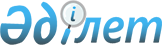 Қазақстан Республикасы мемлекеттік өртке қарсы қызмет органдары лауазымдарының санатына біліктілік талаптарын бекіту туралы
					
			Күшін жойған
			
			
		
					Қазақстан Республикасы Төтенше жағдайлар министрінің 2013 жылғы 28 тамыздағы № 392 бұйрығы. Қазақстан Республикасының Әділет министрлігінде 2013 жылы 02 қазанда № 8754 тіркелді. Күші жойылды - Қазақстан Республикасы Ішкі істер министрінің 2015 жылғы 5 мамырдағы № 432 бұйрығымен      Ескерту. Күші жойылды - ҚР Ішкі істер министрінің 05.05.2015 № 432 (ресми жарияланған күнінен бастап күнтізбелік күн он өткен соң қолданысқа енгізіледі) бұйрығымен.

      «Құқық қорғау қызметі туралы» Қазақстан Республикасы Заңының 29-бабы 3-тармағына сәйкес, БҰЙЫРАМЫН:



      1. Қоса беріліп отырған Қазақстан Республикасы өртке қарсы қызмет органдары лауазымдарының санатына біліктілік талаптары бекітілсін.



      2. Қазақстан Республикасы өртке қарсы қызмет мемлекеттік органдарының басшылық құрамының қатардағы және кіші лауазымына ортадан төмен емес білімі бар азаматтар немесе қызметкерлер тағайындалады.



      3. «Қазақстан Республикасы Төтенше жағдайлар министрлігінің мемлекеттік өртке қарсы қызмет органдары қызметкерлерінің лауазымдарына біліктілік талаптарын бекіту туралы» Қазақстан Республикасы Төтенше жағдайлар министрінің 2012 жылғы 4 шілдедегі № 297 бұйрығы күші жойылды деп танылсын.



      4. Кадрлық қамтамасыз ету департаменті (Е.Б. Құлтаев) осы бұйрықтың Қазақстан Республикасының Әділет министрлігінде мемлекеттік тіркелуін және мерзімді баспа басылымдарында ресми жариялануын қамтамасыз етсін.



      5. Министрліктің орталық аппараты құрылымдық бөлімшелерінің, Өртке қарсы қызмет комитетінің, облыстар, Астана мен Алматы қалалары Төтенше жағдайлар департаменттерінің, облыстар, Астана мен Алматы қалалары «Өрт сөндіру және авариялық-құтқару жұмыстары қызметі» ведомстволық бағынысты мемлекеттік мекемесінің, «Көкшетау техникалық институтының», «Республикалық дағдарыс орталығының» басшылары осы бұйрықты қызметкерлердің назарына жеткізсін және оның орындалуын қамтамасыз етсін.



      6. Осы бұйрықтың орындалуын бақылау Қазақстан Республикасы Төтенше жағдайлар министрлігі аппаратының басшысы С.Қ. Оқасовқа жүктелсін.



      7. Осы бұйрық алғаш рет ресми жарияланған күнінен бастап он күнтізбелік күн өткеннен кейін қолданысқа енгізіледі.      Қазақстан Республикасының

      Төтенше жағдайлар министрі                             В. Божко      «КЕЛІСІЛДІ»

      Қазақстан Республикасының

      Мемлекеттік қызмет істері

      агенттігінің төрағасы

      _____________ Ә. Бәйменов

      2013 ж. «_____»__________

Қазақстан Республикасы    

Төтенше жағдайлар министрінің

2013 жылғы 28 тамыздағы   

№ 392 бұйрығымен     

бекітілген            

Қазақстан Республикасы Төтенше жағдайлар министрлігінің

мемлекеттік өртке қарсы қызмет органдары лауазымдарының

санатына біліктілік талаптары
					© 2012. Қазақстан Республикасы Әділет министрлігінің «Қазақстан Республикасының Заңнама және құқықтық ақпарат институты» ШЖҚ РМК
				Лауазымның атауыЛауазымның атауыБіліміМамандықтың атауыМамандықтың атауыЖұмыс өтілі112334I бөлім. Қазақстан Республикасы Төтенше жағдайлар министрлігі орталық аппаратының лауазымдарыI бөлім. Қазақстан Республикасы Төтенше жағдайлар министрлігі орталық аппаратының лауазымдарыI бөлім. Қазақстан Республикасы Төтенше жағдайлар министрлігі орталық аппаратының лауазымдарыI бөлім. Қазақстан Республикасы Төтенше жағдайлар министрлігі орталық аппаратының лауазымдарыI бөлім. Қазақстан Республикасы Төтенше жағдайлар министрлігі орталық аппаратының лауазымдарыI бөлім. Қазақстан Республикасы Төтенше жағдайлар министрлігі орталық аппаратының лауазымдарытөтенше жағдайлардың алдын алу бойыншатөтенше жағдайлардың алдын алу бойыншатөтенше жағдайлардың алдын алу бойыншатөтенше жағдайлардың алдын алу бойыншатөтенше жағдайлардың алдын алу бойыншатөтенше жағдайлардың алдын алу бойыншаТөтенше жағдайлардың алдын алу департаментінің директоры C-SV-2 санатыТөтенше жағдайлардың алдын алу департаментінің директоры C-SV-2 санатыЖоғарыөрт қауіпсіздігі, әскери мамандықтар, құрылыс, автоматтандыру және басқару, есептеу техникасы және бағдарламалық қамтамасыз ету, жылу энергетикасы, электр энергетикасы, радиотехника, электроника және телекоммуникациялар, құрылыс материалдарын, бұйымдар мен конструкцияларды жасау, механика, мұнай газ ісі, тыныс-тіршіліктің қауіпсіздігі және қоршаған ортаны қорғау, төтенше жағдайларда қорғауөрт қауіпсіздігі, әскери мамандықтар, құрылыс, автоматтандыру және басқару, есептеу техникасы және бағдарламалық қамтамасыз ету, жылу энергетикасы, электр энергетикасы, радиотехника, электроника және телекоммуникациялар, құрылыс материалдарын, бұйымдар мен конструкцияларды жасау, механика, мұнай газ ісі, тыныс-тіршіліктің қауіпсіздігі және қоршаған ортаны қорғау, төтенше жағдайларда қорғауМемлекеттік өртке қарсы қызмет органдарының лауазымдарындағы жұмыс өтілі он бір жылдан кем емес не құқық қорғау қызметіндегі жұмыс өтілі сегіз жылдан кем емес, оның ішінде басшылық лауазымдарда төрт жылдан кем емес, не мемлекеттік органдардағы жұмыс он жылдан кем емес, оның ішінде басшылық лауазымдарда бес жылдан кем емес, не аталған санаттағы нақты лауазымның функционалдық бағыттарына сәйкес келетін салалардағы жұмыс өтілі он екі жылдан кем емес, оның ішінде басшылық лауазымдарда алты жылдан кем емесТөтенше жағдайлардың алдын алу департаменті Табиғи сипаттағы төтенше жағдайлардың алдын алу басқармасының бастығы C-SV-4 санатыТөтенше жағдайлардың алдын алу департаменті Табиғи сипаттағы төтенше жағдайлардың алдын алу басқармасының бастығы C-SV-4 санатыЖоғарыөрт қауіпсіздігі, әскери мамандықтар, құрылыс, автоматтандыру және басқару, есептеу техникасы және бағдарламалық қамтамасыз ету, жылу энергетикасы, электр энергетикасы, радиотехника, электроника және телекоммуникациялар, құрылыс материалдарын, бұйымдар мен конструкцияларды жасау, механика, мұнай газ ісі, тыныс-тіршіліктің қауіпсіздігі және қоршаған ортаны қорғау, төтенше жағдайларда қорғауөрт қауіпсіздігі, әскери мамандықтар, құрылыс, автоматтандыру және басқару, есептеу техникасы және бағдарламалық қамтамасыз ету, жылу энергетикасы, электр энергетикасы, радиотехника, электроника және телекоммуникациялар, құрылыс материалдарын, бұйымдар мен конструкцияларды жасау, механика, мұнай газ ісі, тыныс-тіршіліктің қауіпсіздігі және қоршаған ортаны қорғау, төтенше жағдайларда қорғауМемлекеттік өртке қарсы қызмет органдарының лауазымдарындағы жұмыс өтілі сегіз жылдан кем емес не құқық қорғау қызметіндегі жұмыс өтілі алты жылдан кем емес, оның ішінде басшылық лауазымдарда екі жылдан кем емес, немесе келесі төмен тұрған санаттағы лауазымдарда екі жылдан кем емес, не мемлекеттік органдардағы жұмыс сегіз жылдан кем емес, оның ішінде басшылық лауазымдарда үш жылдан кем емес, не аталған санаттағы нақты лауазымның функционалдық бағыттарына сәйкес келетін салалардағы жұмыс өтілі он жылдан кем емес, оның ішінде басшылық лауазымдарда төрт жылдан кем емесТөтенше жағдайлардың алдын алу департаменті Табиғи сипаттағы төтенше жағдайлардың алдын алу басқармасының бас маманы C-SV-8 санатыТөтенше жағдайлардың алдын алу департаменті Табиғи сипаттағы төтенше жағдайлардың алдын алу басқармасының бас маманы C-SV-8 санатыЖоғарыөрт қауіпсіздігі, әскери мамандықтар, құрылыс, автоматтандыру және басқару, есептеу техникасы және бағдарламалық қамтамасыз ету, жылу энергетикасы, электр энергетикасы, радиотехника, электроника және телекоммуникациялар, құрылыс материалдарын, бұйымдар мен конструкцияларды жасау, механика, мұнай газ ісі, тыныс-тіршіліктің қауіпсіздігі және қоршаған ортаны қорғау, төтенше жағдайларда қорғауөрт қауіпсіздігі, әскери мамандықтар, құрылыс, автоматтандыру және басқару, есептеу техникасы және бағдарламалық қамтамасыз ету, жылу энергетикасы, электр энергетикасы, радиотехника, электроника және телекоммуникациялар, құрылыс материалдарын, бұйымдар мен конструкцияларды жасау, механика, мұнай газ ісі, тыныс-тіршіліктің қауіпсіздігі және қоршаған ортаны қорғау, төтенше жағдайларда қорғауҚұқық қорғау қызметіндегі жұмыс өтілі екі жылдан кем емес не мемлекеттік органдардағы жұмыс төрт жылдан кем емес, не аталған санаттағы нақты лауазымның функционалдық бағыттарына сәйкес келетін салалардағы жұмыс өтілі алты жылдан кем емесТөтенше жағдайлардың алдын алу департаменті Техногендік сипаттағы төтенше жағдайлардың алдын алу басқармасының бас маманы, C-SV-8 санатыТөтенше жағдайлардың алдын алу департаменті Техногендік сипаттағы төтенше жағдайлардың алдын алу басқармасының бас маманы, C-SV-8 санатыЖоғарыөрт қауіпсіздігі, әскери мамандықтар,құрылыс, автоматтандыру және басқару, есептеу техникасы және бағдарламалық қамтамасыз ету, жылу энергетикасы, электр энергетикасы, радиотехника, электроника және телекоммуникациялар, құрылыс материалдарын, бұйымдар мен конструкцияларды жасау, механика, мұнай газ ісі, тыныс-тіршіліктің қауіпсіздігі және қоршаған ортаны қорғау, төтенше жағдайларда қорғауөрт қауіпсіздігі, әскери мамандықтар,құрылыс, автоматтандыру және басқару, есептеу техникасы және бағдарламалық қамтамасыз ету, жылу энергетикасы, электр энергетикасы, радиотехника, электроника және телекоммуникациялар, құрылыс материалдарын, бұйымдар мен конструкцияларды жасау, механика, мұнай газ ісі, тыныс-тіршіліктің қауіпсіздігі және қоршаған ортаны қорғау, төтенше жағдайларда қорғауҚұқық қорғау қызметіндегі жұмыс өтілі екі жылдан кем емес не мемлекеттік органдардағы жұмыс төрт жылдан кем емес, не аталған санаттағы нақты лауазымның функционалдық бағыттарына сәйкес келетін салалардағы жұмыс өтілі алты жылдан кем еместөтенше жағдайларды жою бойыншатөтенше жағдайларды жою бойыншатөтенше жағдайларды жою бойыншатөтенше жағдайларды жою бойыншатөтенше жағдайларды жою бойыншатөтенше жағдайларды жою бойыншаТөтенше жағдайларды жою департаменті Авариялық-құтқару жұмыстарын ұйымдастыру басқармасының  бас маманы, C-SV-8 санатыТөтенше жағдайларды жою департаменті Авариялық-құтқару жұмыстарын ұйымдастыру басқармасының  бас маманы, C-SV-8 санатыЖоғарыөрт қауіпсіздігі, әскери мамандықтар, құрылыс, автоматтандыру және басқару, есептеу техникасы және бағдарламалық қамтамасыз ету, жылу энергетикасы, электр энергетикасы, радиотехника, электроника және телекоммуникациялар, құрылыс материалдарын, бұйымдар мен конструкцияларды жасау, механика, мұнай газ ісі, тыныс-тіршіліктің қауіпсіздігі және қоршаған ортаны қорғау, төтенше жағдайларда қорғауөрт қауіпсіздігі, әскери мамандықтар, құрылыс, автоматтандыру және басқару, есептеу техникасы және бағдарламалық қамтамасыз ету, жылу энергетикасы, электр энергетикасы, радиотехника, электроника және телекоммуникациялар, құрылыс материалдарын, бұйымдар мен конструкцияларды жасау, механика, мұнай газ ісі, тыныс-тіршіліктің қауіпсіздігі және қоршаған ортаны қорғау, төтенше жағдайларда қорғауҚұқық қорғау қызметіндегі жұмыс өтілі екі жылдан кем емес не мемлекеттік органдардағы жұмыс төрт жылдан кем емес, не аталған санаттағы нақты лауазымның функционалдық бағыттарына сәйкес келетін салалардағы жұмыс өтілі алты жылдан кем емесТөтенше жағдайларды жою департаменті Авариялық құтқару қызметтерінің күштері мен құралдары басқармасының бас маманы,  C-SV-8 санатыТөтенше жағдайларды жою департаменті Авариялық құтқару қызметтерінің күштері мен құралдары басқармасының бас маманы,  C-SV-8 санатыЖоғарыөрт қауіпсіздігі, әскери мамандықтар, құрылыс, автоматтандыру және басқару, есептеу техникасы және бағдарламалық қамтамасыз ету, жылу энергетикасы, электр энергетикасы, радиотехника, электроника және телекоммуникациялар, құрылыс материалдарын, бұйымдар мен конструкцияларды жасау, механика, мұнай газ ісі, тыныс-тіршіліктің қауіпсіздігі және қоршаған ортаны қорғау, төтенше жағдайларда қорғауөрт қауіпсіздігі, әскери мамандықтар, құрылыс, автоматтандыру және басқару, есептеу техникасы және бағдарламалық қамтамасыз ету, жылу энергетикасы, электр энергетикасы, радиотехника, электроника және телекоммуникациялар, құрылыс материалдарын, бұйымдар мен конструкцияларды жасау, механика, мұнай газ ісі, тыныс-тіршіліктің қауіпсіздігі және қоршаған ортаны қорғау, төтенше жағдайларда қорғауҚұқық қорғау қызметіндегі жұмыс өтілі екі жылдан кем емес не мемлекеттік органдардағы жұмыс төрт жылдан кем емес, не аталған санаттағы нақты лауазымның функционалдық бағыттарына сәйкес келетін салалардағы жұмыс өтілі алты жылдан кем емесапаттар медицинасы және психологиялық қызметі бойыншаапаттар медицинасы және психологиялық қызметі бойыншаапаттар медицинасы және психологиялық қызметі бойыншаапаттар медицинасы және психологиялық қызметі бойыншаапаттар медицинасы және психологиялық қызметі бойыншаапаттар медицинасы және психологиялық қызметі бойыншаАппаттар медицинасы және психологиялық қызметі басқармасының бастығы, C-SV-3 санатыАппаттар медицинасы және психологиялық қызметі басқармасының бастығы, C-SV-3 санатыЖоғарыөрт қауіпсіздігі, әскери мамандықтар немесе әскери дайындықты ЖОО-ның жанында өтуі шартымен жоғары медициналық білім, тиісті негізгі немесе орналасатын лауазымына ӘЕМ алмастырылатын, офицерлік лауазымдағы міндетті әскери қызметте 3 жылдан кем емесөрт қауіпсіздігі, әскери мамандықтар немесе әскери дайындықты ЖОО-ның жанында өтуі шартымен жоғары медициналық білім, тиісті негізгі немесе орналасатын лауазымына ӘЕМ алмастырылатын, офицерлік лауазымдағы міндетті әскери қызметте 3 жылдан кем емесҚұқық қорғау қызметіндегі жұмыс өтілі 5 жылдан кем емес не мемлекеттік органдардағы жұмысы төрт жылдан кем емес, не аталған санаттағы нақты лауазымның функционалдық бағыттарына сәйкес келетін салалардағы жұмыс өтілі алты жылдан кем емес стратегиялық жоспарлау, ақпараттық-талдау жұмыстары, ғылым және жаңа технологиялар бойыншастратегиялық жоспарлау, ақпараттық-талдау жұмыстары, ғылым және жаңа технологиялар бойыншастратегиялық жоспарлау, ақпараттық-талдау жұмыстары, ғылым және жаңа технологиялар бойыншастратегиялық жоспарлау, ақпараттық-талдау жұмыстары, ғылым және жаңа технологиялар бойыншастратегиялық жоспарлау, ақпараттық-талдау жұмыстары, ғылым және жаңа технологиялар бойыншастратегиялық жоспарлау, ақпараттық-талдау жұмыстары, ғылым және жаңа технологиялар бойыншаСтратегиялық жоспарлау, ақпараттық-талдау жұмыстары, ғылым және жаңа технологиялар департаменті Стратегиялық жоспарлау, ғылым және жаңа технологиялар басқармасының бас маманы, C-SV-8 санатыСтратегиялық жоспарлау, ақпараттық-талдау жұмыстары, ғылым және жаңа технологиялар департаменті Стратегиялық жоспарлау, ғылым және жаңа технологиялар басқармасының бас маманы, C-SV-8 санатыЖоғарыөрт қауіпсіздігі, әскери мамандықтар, құрылыс, автоматтандыру және басқару, есептеу техникасы және бағдарламалық қамтамасыз ету, жылу энергетикасы, электр энергетикасы, радиотехника, электроника және телекоммуникациялар, құрылыс материалдарын, бұйымдар мен конструкцияларды жасау, механика, мұнай газ ісі, тыныс-тіршіліктің қауіпсіздігі және қоршаған ортаны қорғау, төтенше жағдайларда қорғау, тау-кен ісі, құқықтану, экономика, менеджмент, есеп және аудит, қаржы, мемлекеттік және жергілікті басқару, маркетинг, әлемдік экономикаөрт қауіпсіздігі, әскери мамандықтар, құрылыс, автоматтандыру және басқару, есептеу техникасы және бағдарламалық қамтамасыз ету, жылу энергетикасы, электр энергетикасы, радиотехника, электроника және телекоммуникациялар, құрылыс материалдарын, бұйымдар мен конструкцияларды жасау, механика, мұнай газ ісі, тыныс-тіршіліктің қауіпсіздігі және қоршаған ортаны қорғау, төтенше жағдайларда қорғау, тау-кен ісі, құқықтану, экономика, менеджмент, есеп және аудит, қаржы, мемлекеттік және жергілікті басқару, маркетинг, әлемдік экономикаҚұқық қорғау қызметіндегі жұмыс өтілі екі жылдан кем емес не мемлекеттік органдардағы жұмысы төрт жылдан кем емес, не аталған санаттағы нақты лауазымның функционалдық бағыттарына сәйкес келетін салалардағы жұмыс өтілі алты жылдан кем емесСтратегиялық жоспарлау, ақпараттық-талдау жұмыстары, ғылым және жаңа технологиялар департаменті Ақпараттық-талдау жұмыстары басқармасының бас маманы, C-SV-8 санатыСтратегиялық жоспарлау, ақпараттық-талдау жұмыстары, ғылым және жаңа технологиялар департаменті Ақпараттық-талдау жұмыстары басқармасының бас маманы, C-SV-8 санатыЖоғарыөрт қауіпсіздігі, әскери мамандықтар, құрылыс, автоматтандыру және басқару, есептеу техникасы және бағдарламалық қамтамасыз ету, жылу энергетикасы, электр энергетикасы, радиотехника, электроника және телекоммуникациялар, құрылыс материалдарын, бұйымдар мен конструкцияларды жасау, механика, мұнай газ ісі, тыныс-тіршіліктің қауіпсіздігі және қоршаған ортаны қорғау, төтенше жағдайларда қорғау, тау-кен ісі құқықтану, экономика, менеджмент,есеп және аудит, қаржы, мемлекеттік және жергілікті басқару, маркетинг, әлемдік экономикаөрт қауіпсіздігі, әскери мамандықтар, құрылыс, автоматтандыру және басқару, есептеу техникасы және бағдарламалық қамтамасыз ету, жылу энергетикасы, электр энергетикасы, радиотехника, электроника және телекоммуникациялар, құрылыс материалдарын, бұйымдар мен конструкцияларды жасау, механика, мұнай газ ісі, тыныс-тіршіліктің қауіпсіздігі және қоршаған ортаны қорғау, төтенше жағдайларда қорғау, тау-кен ісі құқықтану, экономика, менеджмент,есеп және аудит, қаржы, мемлекеттік және жергілікті басқару, маркетинг, әлемдік экономикаҚұқық қорғау қызметіндегі жұмыс өтілі екі жылдан кем емес не мемлекеттік органдардағы жұмысы төрт жылдан кем емес, не аталған санаттағы нақты лауазымның функционалдық бағыттарына сәйкес келетін салалардағы жұмыс өтілі алты жылдан кем емесақпараттандыру және байланыс бойыншаақпараттандыру және байланыс бойыншаақпараттандыру және байланыс бойыншаақпараттандыру және байланыс бойыншаақпараттандыру және байланыс бойыншаақпараттандыру және байланыс бойыншаАқпараттандыру және байланыс департаментінің директоры, C-SV-2 санатыАқпараттандыру және байланыс департаментінің директоры, C-SV-2 санатыЖоғарыөрт қауіпсіздігі, әскери мамандықтар, ақпараттық жүйелер, автоматтандыру және басқару, есептеу техникасы және бағдарламалық қамтамасыз ету, радиотехника, электроника және телекоммуникацияларөрт қауіпсіздігі, әскери мамандықтар, ақпараттық жүйелер, автоматтандыру және басқару, есептеу техникасы және бағдарламалық қамтамасыз ету, радиотехника, электроника және телекоммуникацияларМемлекеттік өртке қарсы қызмет органдарының лауазымдарындағы жұмыс өтілі он бір жылдан кем емес не құқық қорғау қызметіндегі жұмыс өтілі сегіз жылдан кем емес, оның ішінде басшылық лауазымдарда төрт жылдан кем емес, не мемлекеттік органдардағы жұмыс он жылдан кем емес, оның ішінде басшылық лауазымдарда бес жылдан кем емес, не аталған санаттағы нақты лауазымның функционалдық бағыттарына сәйкес келетін салалардағы жұмыс өтілі он екі жылдан кем емес, оның ішінде басшылық лауазымдарда алты жылдан кем емесАқпараттандыру және байланыс департаменті Ақпараттандыру басқармасының бас маманы, C-SV-8 санатыАқпараттандыру және байланыс департаменті Ақпараттандыру басқармасының бас маманы, C-SV-8 санатыЖоғарыөрт қауіпсіздігі, әскери мамандықтар, ақпараттық жүйелер, автоматтандыру және басқару, есептеу техникасы және бағдарламалық қамтамасыз ету, радиотехника, электроника және телекоммуникацияларөрт қауіпсіздігі, әскери мамандықтар, ақпараттық жүйелер, автоматтандыру және басқару, есептеу техникасы және бағдарламалық қамтамасыз ету, радиотехника, электроника және телекоммуникацияларҚұқық қорғау қызметіндегі жұмыс өтілі екі жылдан кем емес не мемлекеттік органдардағы жұмысы төрт жылдан кем емес, не аталған санаттағы нақты лауазымның функционалдық бағыттарына сәйкес келетін салалардағы жұмыс өтілі алты жылдан кем емесішкі бақылау және аудит бойыншаішкі бақылау және аудит бойыншаішкі бақылау және аудит бойыншаішкі бақылау және аудит бойыншаішкі бақылау және аудит бойыншаішкі бақылау және аудит бойыншаІшкі бақылау және аудит департаменті Аумақтық бөлімшелер қызметін бақылау басқармасының бастығы, C-SV-4 санатыЖоғарыЖоғарыөрт қауіпсіздігі, әскери мамандықтар, құрылыс, автоматтандыру және басқару, есептеу техникасы және бағдарламалық қамтамасыз ету, жылу энергетикасы, электр энергетикасы, радиотехника, электроника және телекоммуникациял ар, құрылыс материалдарын, бұйымдар мен конструкцияларды жасау, механика, мұнай газ ісі, тыныс-тіршіліктің қауіпсіздігі және қоршаған ортаны қорғау, төтенше жағдайларда қорғау, тау-кен ісі, құқықтану, экономика, менеджмент, есеп және аудит, қаржы, мемлекеттік және жергілікті басқару, маркетинг, әлемдік экономикаөрт қауіпсіздігі, әскери мамандықтар, құрылыс, автоматтандыру және басқару, есептеу техникасы және бағдарламалық қамтамасыз ету, жылу энергетикасы, электр энергетикасы, радиотехника, электроника және телекоммуникациял ар, құрылыс материалдарын, бұйымдар мен конструкцияларды жасау, механика, мұнай газ ісі, тыныс-тіршіліктің қауіпсіздігі және қоршаған ортаны қорғау, төтенше жағдайларда қорғау, тау-кен ісі, құқықтану, экономика, менеджмент, есеп және аудит, қаржы, мемлекеттік және жергілікті басқару, маркетинг, әлемдік экономикаМемлекеттік өртке қарсы қызмет органдарының лауазымдарындағы жұмыс өтілі сегіз жылдан кем емес не құқық қорғау қызметіндегі жұмыс өтілі алты жылдан кем емес, оның ішінде басшылық лауазымдарда екі жылдан кем емес, немесе келесі төмен тұрған санаттағы лауазымдарда екі жылдан кем емес, не мемлекеттік органдардағы жұмыс сегіз жылдан кем емес, оның ішінде басшылық лауазымдарда үш жылдан кем емес, не аталған санаттағы нақты лауазымның функционалдық бағыттарына сәйкес келетін салалардағы жұмыс өтілі он жылдан кем емес, оның ішінде басшылық лауазымдарда төрт жылдан кем емесІшкі бақылау және аудит департаменті Ішкі бақылау, аудит және шешімдерді дайындау басқармасының бас маманы, C-SV-8 санатыЖоғарыЖоғарыөрт қауіпсіздігі, әскери мамандықтар, құрылыс, автоматтандыру және басқару, есептеу техникасы және бағдарламалық қамтамасыз ету, жылу энергетикасы, электр энергетикасы, радиотехника, электроника және телекоммуникациял ар, құрылыс материалдарын, бұйымдар мен конструкцияларды жасау, механика, мұнай газ ісі, тыныс-тіршіліктің қауіпсіздігі және қоршаған ортаны қорғау, төтенше жағдайларда қорғау, тау-кен ісі құқықтану, экономи ка, менеджмент, есеп және аудит, қаржы, мемлекеттік және жергілікті басқару, маркетинг , әлемдік экономикаөрт қауіпсіздігі, әскери мамандықтар, құрылыс, автоматтандыру және басқару, есептеу техникасы және бағдарламалық қамтамасыз ету, жылу энергетикасы, электр энергетикасы, радиотехника, электроника және телекоммуникациял ар, құрылыс материалдарын, бұйымдар мен конструкцияларды жасау, механика, мұнай газ ісі, тыныс-тіршіліктің қауіпсіздігі және қоршаған ортаны қорғау, төтенше жағдайларда қорғау, тау-кен ісі құқықтану, экономи ка, менеджмент, есеп және аудит, қаржы, мемлекеттік және жергілікті басқару, маркетинг , әлемдік экономикаҚұқық қорғау қызметіндегі жұмыс өтілі екі жылдан кем емес не мемлекеттік органдардағы жұмысы төрт жылдан кем емес, не аталған санаттағы нақты лауазымның функционалдық бағыттарына сәйкес келетін салалардағы жұмыс өтілі алты жылдан кем емесІшкі бақылау және аудит департаменті Ішкі бақылау басқармасының бастығы, C-SV-4 санатыЖоғарыЖоғарыөрт қауіпсіздігі, әскери мамандықтар, құрылыс, автоматтандыру және басқару, есептеу техникасы және бағдарламалық қамтамасыз ету, жылу энергетикасы, электр энергетикасы, радиотехника, электроника және телекоммуникациялар, құрылыс материалдарын, бұйымдар мен конструкцияларды жасау, механика, мұнай газ ісі, тыныс-тіршіліктің қауіпсіздігі және қоршаған ортаны қорғау, төтенше жағдайларда қорғау, тау-кен ісі, құқықтану, экономика, менеджмент, есеп және аудит, қаржы, мемлекеттік және жергілікті басқару, маркетинг, әлемдік экономикаөрт қауіпсіздігі, әскери мамандықтар, құрылыс, автоматтандыру және басқару, есептеу техникасы және бағдарламалық қамтамасыз ету, жылу энергетикасы, электр энергетикасы, радиотехника, электроника және телекоммуникациялар, құрылыс материалдарын, бұйымдар мен конструкцияларды жасау, механика, мұнай газ ісі, тыныс-тіршіліктің қауіпсіздігі және қоршаған ортаны қорғау, төтенше жағдайларда қорғау, тау-кен ісі, құқықтану, экономика, менеджмент, есеп және аудит, қаржы, мемлекеттік және жергілікті басқару, маркетинг, әлемдік экономикаМемлекеттік өртке қарсы қызмет органдарының лауазымдарындағы жұмыс өтілі сегіз жылдан кем емес не құқық қорғау қызметіндегі жұмыс өтілі алты жылдан кем емес, оның ішінде басшылық лауазымдарда екі жылдан кем емес, немесе келесі төмен тұрған санаттағы лауазымдарда екі жылдан кем емес, не мемлекеттік органдардағы жұмыс сегіз жылдан кем емес, оның ішінде басшылық лауазымдарда үш жылдан кем емес, не аталған санаттағы нақты лауазымның функционалдық бағыттарына сәйкес келетін салалардағы жұмыс өтілі он жылдан кем емес, оның ішінде басшылық лауазымдарда төрт жылдан кем емесІшкі бақылау және аудит департаменті Ішкі бақылау басқармасының бас маманы, C-SV-8 санатыЖоғарыЖоғарыөрт қауіпсіздігі, әскери мамандықтар,құрылыс, автоматтандыру және басқару, есептеу техникасы және бағдарламалық қамтамасыз ету, жылу энергетикасы, электр энергетикасы, радиотехника, электроника және телекоммуникациялар, құрылыс материалдарын, бұйымдар мен конструкцияларды жасау, механика, мұнай газ ісі, тыныс-тіршіліктің қауіпсіздігі және қоршаған ортаны қорғау, төтенше жағдайларда қорғау, тау-кен ісі құқықтану, экономика, менеджмент, есеп және аудит, қаржы, мемлекеттік және жергілікті басқару, маркетинг, әлемдік экономикаөрт қауіпсіздігі, әскери мамандықтар,құрылыс, автоматтандыру және басқару, есептеу техникасы және бағдарламалық қамтамасыз ету, жылу энергетикасы, электр энергетикасы, радиотехника, электроника және телекоммуникациялар, құрылыс материалдарын, бұйымдар мен конструкцияларды жасау, механика, мұнай газ ісі, тыныс-тіршіліктің қауіпсіздігі және қоршаған ортаны қорғау, төтенше жағдайларда қорғау, тау-кен ісі құқықтану, экономика, менеджмент, есеп және аудит, қаржы, мемлекеттік және жергілікті басқару, маркетинг, әлемдік экономикаҚұқық қорғау қызметіндегі жұмыс өтілі екі жылдан кем емес не мемлекеттік органдардағы жұмысы төрт жылдан кем емес, не аталған санаттағы нақты лауазымның функционалдық бағыттарына сәйкес келетін салалардағы жұмыс өтілі алты жылдан кем емескадрлық жұмыс бойыншакадрлық жұмыс бойыншакадрлық жұмыс бойыншакадрлық жұмыс бойыншакадрлық жұмыс бойыншакадрлық жұмыс бойыншаКадрлық қамтамасыз ету департаменті Персоналдарды іріктеу, орналастыру және есепке алу басқармасының бас маманы, C-SV-8 санатыЖоғарыЖоғарыөрт қауіпсіздігі, әскери мамандықтар, психология, әлеуметтану құқықтануөрт қауіпсіздігі, әскери мамандықтар, психология, әлеуметтану құқықтануҚұқық қорғау қызметіндегі жұмыс өтілі екі жылдан кем емес не мемлекеттік органдардағы жұмысы төрт жылдан кем емес, не аталған санаттағы нақты лауазымның функционалдық бағыттарына сәйкес келетін салалардағы жұмыс өтілі алты жылдан кем емесКадрлық қамтамасыз ету департаменті Аумақтық органдардың персоналдарын іріктеу, орналастыру және есепке алу басқармасының бас маманы,C-SV-8 санатыЖоғарыЖоғарыөрт қауіпсіздігі, әскери мамандықтар, психология, әлеуметтану, құқықтануөрт қауіпсіздігі, әскери мамандықтар, психология, әлеуметтану, құқықтануҚұқық қорғау қызметіндегі жұмыс өтілі екі жылдан кем емес не мемлекеттік органдардағы жұмысы төрт жылдан кем емес, не аталған санаттағы нақты лауазымның функционалдық бағыттарына сәйкес келетін салалардағы жұмыс өтілі алты жылдан кем емесКадрлық қамтамасыз ету департаменті Кадрларды кәсіби дайындау, аттестаттау және әлеуметтік мәселелер басқармасының бас маманы, C-SV-8 санатыЖоғарыЖоғарыөрт қауіпсіздігі, әскери мамандықтар, психология, әлеуметтану, құқықтануөрт қауіпсіздігі, әскери мамандықтар, психология, әлеуметтану, құқықтануҚұқық қорғау қызметіндегі жұмыс өтілі екі жылдан кем емес не мемлекеттік органдардағы жұмысы төрт жылдан кем емес, не аталған санаттағы нақты лауазымның функционалдық бағыттарына сәйкес келетін салалардағы жұмыс өтілі алты жылдан кем емесарнайы жұмыс бойыншаарнайы жұмыс бойыншаарнайы жұмыс бойыншаарнайы жұмыс бойыншаарнайы жұмыс бойыншаарнайы жұмыс бойыншаАрнайы жұмыс басқармасының бас маманы, C-SV-8 санатыЖоғарыЖоғарыөрт қауіпсіздігі, әскери мамандықтар, құрылыс, автоматтандыру және басқару, есептеу техникасы және бағдарламалық қамтамасыз ету, жылу энергетикасы, электр энергетикасы, радиотехника, электроника және телекоммуникациялар, құрылыс материалдарын, бұйымдар мен конструкцияларды жасау, механика, мұнай газ ісі, тыныс-тіршіліктің қауіпсіздігі және қоршаған ортаны қорғау, төтенше жағдайларда қорғауөрт қауіпсіздігі, әскери мамандықтар, құрылыс, автоматтандыру және басқару, есептеу техникасы және бағдарламалық қамтамасыз ету, жылу энергетикасы, электр энергетикасы, радиотехника, электроника және телекоммуникациялар, құрылыс материалдарын, бұйымдар мен конструкцияларды жасау, механика, мұнай газ ісі, тыныс-тіршіліктің қауіпсіздігі және қоршаған ортаны қорғау, төтенше жағдайларда қорғауҚұқық қорғау қызметіндегі жұмыс өтілі екі жылдан кем емес не мемлекеттік органдардағы жұмысы төрт жылдан кем емес, не аталған санаттағы нақты лауазымның функционалдық бағыттарына сәйкес келетін салалардағы жұмыс өтілі алты жылдан кем емесII бөлім. Өртке қарсы қызмет комитетінің лауазымдары II бөлім. Өртке қарсы қызмет комитетінің лауазымдары II бөлім. Өртке қарсы қызмет комитетінің лауазымдары II бөлім. Өртке қарсы қызмет комитетінің лауазымдары II бөлім. Өртке қарсы қызмет комитетінің лауазымдары II бөлім. Өртке қарсы қызмет комитетінің лауазымдары басшылық бойыншабасшылық бойыншабасшылық бойыншабасшылық бойыншабасшылық бойыншабасшылық бойыншаКомитет төрағасы, C-SV-1 санатыЖоғарыЖоғарыөрт қауіпсіздігі, әскери мамандықтарөрт қауіпсіздігі, әскери мамандықтарМемлекеттік өртке қарсы қызмет органдарының лауазымдарындағы жұмыс өтілі он екі жылдан кем емес не құқық қорғау қызметіндегі жұмыс өтілі тоғыз жылдан кем емес, оның ішінде басшылық лауазымдарда бес жылдан кем емес, не мемлекеттік органдардағы жұмыс он бір жылдан кем емес, оның ішінде басшылық лауазымдарда алты жылдан кем емес, не аталған санаттағы нақты лауазымның функционалдық бағыттарына сәйкес келетін салалардағы жұмыс өтілі он үш жылдан кем емес, оның ішінде басшылық лауазымдарда жеті жылдан кем емесКомитет төрағасының орынбасары, C-SV-2 санатыЖоғарыЖоғарыөрт қауіпсіздігі, әскери мамандықтарөрт қауіпсіздігі, әскери мамандықтарМемлекеттік өртке қарсы қызмет органдарының лауазымдарындағы жұмыс өтілі он бір жылдан кем емес не құқық қорғау қызметіндегі жұмыс өтілі сегіз жылдан кем емес, оның ішінде басшылық лауазымдарда төрт жылдан кем емес, не мемлекеттік органдардағы жұмыс он жылдан кем емес, оның ішінде басшылық лауазымдарда бес жылдан кем емес, не аталған санаттағы нақты лауазымның функционалдық бағыттарына сәйкес келетін салалардағы жұмыс өтілі он екі жылдан кем емес, оның ішінде басшылық лауазымдарда алты жылдан кем емесмемлекеттік өрт бақылау және анықтау бойыншамемлекеттік өрт бақылау және анықтау бойыншамемлекеттік өрт бақылау және анықтау бойыншамемлекеттік өрт бақылау және анықтау бойыншамемлекеттік өрт бақылау және анықтау бойыншамемлекеттік өрт бақылау және анықтау бойыншаМемлекеттік өрт бақылау және анықтау басқармасының бастығы, C-SV-4 санаты,ЖоғарыЖоғарыөрт қауіпсіздігі, әскери мамандықтар, құрылыс, автоматтандыру және басқару, есептеу техникасы және бағдарламалық қамтамасыз ету, жылу энергетикасы, электр энергетикасы, радиотехника, электроника және телекоммуникациялар, құрылыс материалдарын, бұйымдар мен конструкцияларды жасау, механика, мұнай газ ісі, тыныс-тіршіліктің қауіпсіздігі және қоршаған ортаны қорғау, төтенше жағдайларда қорғау, стандарттау, метрология және сертификаттауАнықтау функциясын жүзеге асыруды көздейтін лауазымдар бойынша: өрт қауіпсіздігі, әскери мамандықтар, құқықтануөрт қауіпсіздігі, әскери мамандықтар, құрылыс, автоматтандыру және басқару, есептеу техникасы және бағдарламалық қамтамасыз ету, жылу энергетикасы, электр энергетикасы, радиотехника, электроника және телекоммуникациялар, құрылыс материалдарын, бұйымдар мен конструкцияларды жасау, механика, мұнай газ ісі, тыныс-тіршіліктің қауіпсіздігі және қоршаған ортаны қорғау, төтенше жағдайларда қорғау, стандарттау, метрология және сертификаттауАнықтау функциясын жүзеге асыруды көздейтін лауазымдар бойынша: өрт қауіпсіздігі, әскери мамандықтар, құқықтануМемлекеттік өртке қарсы қызмет органдарының лауазымдарындағы жұмыс өтілі сегіз жылдан кем емес не құқық қорғау қызметіндегі жұмыс өтілі алты жылдан кем емес, оның ішінде басшылық лауазымдарда екі жылдан кем емес, немесе келесі төмен тұрған санаттағы лауазымдарда екі жылдан кем емес, не мемлекеттік органдардағы жұмыс сегіз жылдан кем емес, оның ішінде басшылық лауазымдарда үш жылдан кем емес, не аталған санаттағы нақты лауазымның функционалдық бағыттарына сәйкес келетін салалардағы жұмыс өтілі он жылдан кем емес, оның ішінде басшылық лауазымдарда төрт жылдан кем емесМемлекеттік өрт бақылау және анықтау басқармасы бастығының орынбасары, бөлім бастығы, C-SV-5 санаты,ЖоғарыЖоғарыөрт қауіпсіздігі, әскери мамандықтар, құрылыс, автоматтандыру және басқару, есептеу техникасы және бағдарламалық қамтамасыз ету, жылу энергетикасы, электр энергетикасы, радиотехника, электроника және телекоммуникациялар, құрылыс материалдарын, бұйымдар мен конструкцияларды жасау, механика, мұнай газ ісі, тыныс-тіршіліктің қауіпсіздігі және қоршаған ортаны қорғау, төтенше жағдайларда қорғау, стандарттау, метрология және сертификаттауАнықтау функциясын жүзеге асыруды көздейтін лауазымдар бойынша: өрт қауіпсіздігі, әскери мамандықтар, құқықтануөрт қауіпсіздігі, әскери мамандықтар, құрылыс, автоматтандыру және басқару, есептеу техникасы және бағдарламалық қамтамасыз ету, жылу энергетикасы, электр энергетикасы, радиотехника, электроника және телекоммуникациялар, құрылыс материалдарын, бұйымдар мен конструкцияларды жасау, механика, мұнай газ ісі, тыныс-тіршіліктің қауіпсіздігі және қоршаған ортаны қорғау, төтенше жағдайларда қорғау, стандарттау, метрология және сертификаттауАнықтау функциясын жүзеге асыруды көздейтін лауазымдар бойынша: өрт қауіпсіздігі, әскери мамандықтар, құқықтануМемлекеттік өртке қарсы қызмет органдарының лауазымдарындағы жұмыс өтілі жеті жылдан кем емес не құқық қорғау қызметіндегі жұмыс өтілі бес жылдан кем емес, оның ішінде келесі төмен тұрған санаттағы лауазымдарда бір жылдан кем емес, не мемлекеттік органдардағы жұмыс жеті жылдан кем емес, оның ішінде басшылық лауазымдарда екі жылдан кем емес, не аталған санаттағы нақты лауазымның функционалдық бағыттарына сәйкес келетін салалардағы жұмыс өтілі тоғыз жылдан кем емес, оның ішінде басшылық лауазымдарда үш жылдан кем емесБасқарманың Мемлекеттік өрт бақылау, техникалық нормалау, анықтау бөлімінің бастығы, C-SV-6 санатыЖоғарыЖоғарыөрт қауіпсіздігі, әскери мамандықтар, құрылыс, автоматтандыру және басқару, есептеу техникасы және бағдарламалық қамтамасыз ету, жылу энергетикасы, электр энергетикасы, радиотехника, электроника және телекоммуникациялар, құрылыс материалдарын, бұйымдар мен конструкцияларды жасау, механика, мұнай газ ісі, тыныс-тіршіліктің қауіпсіздігі және қоршаған ортаны қорғау, төтенше жағдайларда қорғау, стандарттау, метрология және сертификаттауАнықтау функциясын жүзеге асыруды көздейтін лауазымдар бойынша: өрт қауіпсіздігі, әскери мамандықтар, құқықтануөрт қауіпсіздігі, әскери мамандықтар, құрылыс, автоматтандыру және басқару, есептеу техникасы және бағдарламалық қамтамасыз ету, жылу энергетикасы, электр энергетикасы, радиотехника, электроника және телекоммуникациялар, құрылыс материалдарын, бұйымдар мен конструкцияларды жасау, механика, мұнай газ ісі, тыныс-тіршіліктің қауіпсіздігі және қоршаған ортаны қорғау, төтенше жағдайларда қорғау, стандарттау, метрология және сертификаттауАнықтау функциясын жүзеге асыруды көздейтін лауазымдар бойынша: өрт қауіпсіздігі, әскери мамандықтар, құқықтануҚұқық қорғау қызметіндегі жұмыс өтілі бес жылдан кем емес, не мемлекеттік органдардағы жұмыс алты жылдан кем емес, мемлекеттік өртке қарсы қызмет органдарының лауазымдарындағы жұмыс өтілі бес жылдан кем емес, оның ішінде басшылық лауазымдарда бір жарым жылдан кем емес, не аталған санаттағы нақты лауазымның функционалдық бағыттарына сәйкес келетін салалардағы жұмыс өтілі сегіз жылдан кем емес, оның ішінде басшылық лауазымдарда екі жылдан кем емес Мемлекеттік өрт бақылаудың бас инспекторы,C-SV-6 санатыЖоғарыЖоғарыөрт қауіпсіздігі, әскери мамандықтар, құрылыс, автоматтандыру және басқару, есептеу техникасы және бағдарламалық қамтамасыз ету, жылу энергетикасы, электр энергетикасы, радиотехника, электроника және телекоммуникациялар, құрылыс материалдарын, бұйымдар мен конструкцияларды жасау, механика, мұнай газ ісі, тыныс-тіршіліктің қауіпсіздігі және қоршаған ортаны қорғау, төтенше жағдайларда қорғау, стандарттау, метрология және сертификаттауАнықтау функциясын жүзеге асыруды көздейтін лауазымдар бойынша: өрт қауіпсіздігі, әскери мамандықтар, құқықтануөрт қауіпсіздігі, әскери мамандықтар, құрылыс, автоматтандыру және басқару, есептеу техникасы және бағдарламалық қамтамасыз ету, жылу энергетикасы, электр энергетикасы, радиотехника, электроника және телекоммуникациялар, құрылыс материалдарын, бұйымдар мен конструкцияларды жасау, механика, мұнай газ ісі, тыныс-тіршіліктің қауіпсіздігі және қоршаған ортаны қорғау, төтенше жағдайларда қорғау, стандарттау, метрология және сертификаттауАнықтау функциясын жүзеге асыруды көздейтін лауазымдар бойынша: өрт қауіпсіздігі, әскери мамандықтар, құқықтануҚұқық қорғау қызметіндегі жұмыс өтілі бес жылдан кем емес, не мемлекеттік органдардағы жұмыс алты жылдан кем емес, мемлекеттік өртке қарсы қызмет органдарының лауазымдарындағы жұмыс өтілі бес жылдан кем емес, оның ішінде басшылық лауазымдарда бір жарым жылдан кем емес, не аталған санаттағы нақты лауазымның функционалдық бағыттарына сәйкес келетін салалардағы жұмыс өтілі сегіз жылдан кем емес, оның ішінде басшылық лауазымдарда екі жылдан кем емесМемлекеттік өрт бақылау, техникалық нормалау, анықтау бас маманы, C-SV-8 санаты,ЖоғарыЖоғарыөрт қауіпсіздігі, әскери мамандықтар, құрылыс, автоматтандыру және басқару, есептеу техникасы және бағдарламалық қамтамасыз ету, жылу энергетикасы, электр энергетикасы, радиотехника, электроника және телекоммуникациялар, құрылыс материалдарын, бұйымдар мен конструкцияларды жасау, механика, мұнай газ ісі, тыныс-тіршіліктің қауіпсіздігі және қоршаған ортаны қорғау, төтенше жағдайларда қорғау, стандарттау, метрология және сертификаттауАнықтау функциясын жүзеге асыруды көздейтін лауазымдар бойынша: өрт қауіпсіздігі, әскери мамандықтар, құқықтануөрт қауіпсіздігі, әскери мамандықтар, құрылыс, автоматтандыру және басқару, есептеу техникасы және бағдарламалық қамтамасыз ету, жылу энергетикасы, электр энергетикасы, радиотехника, электроника және телекоммуникациялар, құрылыс материалдарын, бұйымдар мен конструкцияларды жасау, механика, мұнай газ ісі, тыныс-тіршіліктің қауіпсіздігі және қоршаған ортаны қорғау, төтенше жағдайларда қорғау, стандарттау, метрология және сертификаттауАнықтау функциясын жүзеге асыруды көздейтін лауазымдар бойынша: өрт қауіпсіздігі, әскери мамандықтар, құқықтануҚұқық қорғау қызметіндегі жұмыс өтілі екі жылдан кем емес, не мемлекеттік органдардағы жұмыс төрт жылдан кем емес, не аталған санаттағы нақты лауазымның функционалдық бағыттарына сәйкес келетін салалардағы жұмыс өтілі алты жылдан кем емес Анықтаудың аса маңызды істері жөніндегі аға анықтаушы, C-SV-8 санатыЖоғарыЖоғарыөрт қауіпсіздігі, әскери мамандықтар, құқықтануөрт қауіпсіздігі, әскери мамандықтар, құқықтануҚұқық қорғау қызметіндегі жұмыс өтілі екі жылдан кем емес, не мемлекеттік органдардағы жұмыс төрт жылдан кем емес, не аталған санаттағы нақты лауазымның функционалдық бағыттарына сәйкес келетін салалардағы жұмыс өтілі алты жылдан кем емесөрт сөндіру және авариялық-құтқару жұмыстары бойыншаөрт сөндіру және авариялық-құтқару жұмыстары бойыншаөрт сөндіру және авариялық-құтқару жұмыстары бойыншаөрт сөндіру және авариялық-құтқару жұмыстары бойыншаөрт сөндіру және авариялық-құтқару жұмыстары бойыншаөрт сөндіру және авариялық-құтқару жұмыстары бойыншаӨрт сөндіру және авариялық-құтқару жұмыстары басқармасының бастығы, C-SV-4 санатыЖоғары Жоғары өрт қауіпсіздігі, әскери мамандықтар, құрылыс, автоматтандыру және басқару, есептеу техникасы және бағдарламалық қамтамасыз ету, жылу энергетикасы, электр энергетикасы, радиотехника, электроника және телекоммуникациялар, құрылыс материалдарын, бұйымдар мен конструкцияларды жасау, механика, мұнай газ ісі, тыныс-тіршіліктің қауіпсіздігі және қоршаған ортаны қорғау, төтенше жағдайларда қорғау, стандарттау, метрология және сертификаттауөрт қауіпсіздігі, әскери мамандықтар, құрылыс, автоматтандыру және басқару, есептеу техникасы және бағдарламалық қамтамасыз ету, жылу энергетикасы, электр энергетикасы, радиотехника, электроника және телекоммуникациялар, құрылыс материалдарын, бұйымдар мен конструкцияларды жасау, механика, мұнай газ ісі, тыныс-тіршіліктің қауіпсіздігі және қоршаған ортаны қорғау, төтенше жағдайларда қорғау, стандарттау, метрология және сертификаттауМемлекеттік өртке қарсы қызмет органдарының лауазымдарындағы жұмыс өтілі сегіз жылдан кем емес не құқық қорғау қызметіндегі жұмыс өтілі алты жылдан кем емес, оның ішінде басшылық лауазымдарда екі жылдан кем емес, немесе келесі төмен тұрған санаттағы лауазымдарда екі жылдан кем емес, не мемлекеттік органдардағы жұмыс сегіз жылдан кем емес, оның ішінде басшылық лауазымдарда үш жылдан кем емес, не аталған санаттағы нақты лауазымның функционалдық бағыттарына сәйкес келетін салалардағы жұмыс өтілі он жылдан кем емес, оның ішінде басшылық лауазымдарда төрт жылдан кем емесӨрт сөндіру және авариялық-құтқару жұмыстары басқармасы бастығының орынбасары, бөлім бастығы, C-SV-5 санатыЖоғарыЖоғарыөрт қауіпсіздігі, әскери мамандықтар, құрылыс, автоматтандыру және басқару, есептеу техникасы және бағдарламалық қамтамасыз ету, жылу энергетикасы, электр энергетикасы, радиотехника, электроника және телекоммуникациялар, құрылыс материалдарын, бұйымдар мен конструкцияларды жасау, механика, мұнай газ ісі, тыныс-тіршіліктің қауіпсіздігі және қоршаған ортаны қорғау, төтенше жағдайларда қорғау, стандарттау, метрология және сертификаттауөрт қауіпсіздігі, әскери мамандықтар, құрылыс, автоматтандыру және басқару, есептеу техникасы және бағдарламалық қамтамасыз ету, жылу энергетикасы, электр энергетикасы, радиотехника, электроника және телекоммуникациялар, құрылыс материалдарын, бұйымдар мен конструкцияларды жасау, механика, мұнай газ ісі, тыныс-тіршіліктің қауіпсіздігі және қоршаған ортаны қорғау, төтенше жағдайларда қорғау, стандарттау, метрология және сертификаттауМемлекеттік өртке қарсы қызмет органдарының лауазымдарындағы жұмыс өтілі жеті жылдан кем емес не құқық қорғау қызметіндегі жұмыс өтілі бес жылдан кем емес, оның ішінде келесі төмен тұрған санаттағы лауазымдарда бір жылдан кем емес, не мемлекеттік органдардағы жұмыс жеті жылдан кем емес, оның ішінде басшылық лауазымдарда екі жылдан кем емес, не аталған санаттағы нақты лауазымның функционалдық бағыттарына сәйкес келетін салалардағы жұмыс өтілі тоғыз жылдан кем емес, оның ішінде басшылық лауазымдарда үш жылдан кем емесБасқарманың Өрт сөндіру және авариялық-құтқару жұмыстары,техникалық жарақтау және күрделі құрылыс бөлімінің бастығы, C-SV-6 санатыЖоғарыЖоғарыөрт қауіпсіздігі, әскери мамандықтар, құрылыс, автоматтандыру және басқару, есептеу техникасы және бағдарламалық қамтамасыз ету, жылу энергетикасы, электр энергетикасы, радиотехника, электроника және телекоммуникациялар, құрылыс материалдарын, бұйымдар мен конструкцияларды жасау, механика, мұнай газ ісі, тыныс-тіршіліктің қауіпсіздігі және қоршаған ортаны қорғау, төтенше жағдайларда қорғау, стандарттау, метрология және сертификаттауөрт қауіпсіздігі, әскери мамандықтар, құрылыс, автоматтандыру және басқару, есептеу техникасы және бағдарламалық қамтамасыз ету, жылу энергетикасы, электр энергетикасы, радиотехника, электроника және телекоммуникациялар, құрылыс материалдарын, бұйымдар мен конструкцияларды жасау, механика, мұнай газ ісі, тыныс-тіршіліктің қауіпсіздігі және қоршаған ортаны қорғау, төтенше жағдайларда қорғау, стандарттау, метрология және сертификаттауҚұқық қорғау қызметіндегі жұмыс өтілі бес жылдан кем емес, не мемлекеттік органдардағы жұмыс алты жылдан кем емес, мемлекеттік өртке қарсы қызмет органдарының лауазымдарындағы жұмыс өтілі бес жылдан кем емес, оның ішінде басшылық лауазымдарда бір жарым жылдан кем емес, не аталған санаттағы нақты лауазымның функционалдық бағыттарына сәйкес келетін салалардағы жұмыс өтілі сегіз жылдан кем емес, оның ішінде басшылық лауазымдарда екі жылдан кем емесӨрт сөндіру және авариялық-құтқару жұмыстары бас инспекторы,

C-SV-6 санатыЖоғарыЖоғарыөрт қауіпсіздігі, әскери мамандықтар, құрылыс, автоматтандыру және басқару, есептеу техникасы және бағдарламалық қамтамасыз ету, жылу энергетикасы, электр энергетикасы, радиотехника, электроника және телекоммуникациялар, құрылыс материалдарын, бұйымдар мен конструкцияларды жасау, механика, мұнай газ ісі, тыныс-тіршіліктің қауіпсіздігі және қоршаған ортаны қорғау, төтенше жағдайларда қорғау, стандарттау, метрология және сертификаттауөрт қауіпсіздігі, әскери мамандықтар, құрылыс, автоматтандыру және басқару, есептеу техникасы және бағдарламалық қамтамасыз ету, жылу энергетикасы, электр энергетикасы, радиотехника, электроника және телекоммуникациялар, құрылыс материалдарын, бұйымдар мен конструкцияларды жасау, механика, мұнай газ ісі, тыныс-тіршіліктің қауіпсіздігі және қоршаған ортаны қорғау, төтенше жағдайларда қорғау, стандарттау, метрология және сертификаттауҚұқық қорғау қызметіндегі жұмыс өтілі бес жылдан кем емес, не мемлекеттік органдардағы жұмыс алты жылдан кем емес, мемлекеттік өртке қарсы қызмет органдарының лауазымдарындағы жұмыс өтілі бес жылдан кем емес, оның ішінде басшылық лауазымдарда бір жарым жылдан кем емес, не аталған санаттағы нақты лауазымның функционалдық бағыттарына сәйкес келетін салалардағы жұмыс өтілі сегіз жылдан кем емес, оның ішінде басшылық лауазымдарда екі жылдан кем емесӨрт сөндіру және авариялық-құтқару жұмыстары, техникалық жарақтау және күрделі құрылыстың бас маманы, C-SV-8 санаты,ЖоғарыЖоғарыөрт қауіпсіздігі, әскери мамандықтар, құрылыс, автоматтандыру және басқару, есептеу техникасы және бағдарламалық қамтамасыз ету, жылу энергетикасы, электр энергетикасы, радиотехника, электроника және телекоммуникациялар, құрылыс материалдарын, бұйымдар мен конструкцияларды жасау, механика, мұнай газ ісі, тыныс-тіршіліктің қауіпсіздігі және қоршаған ортаны қорғау, төтенше жағдайларда қорғау, стандарттау, метрология және сертификаттауөрт қауіпсіздігі, әскери мамандықтар, құрылыс, автоматтандыру және басқару, есептеу техникасы және бағдарламалық қамтамасыз ету, жылу энергетикасы, электр энергетикасы, радиотехника, электроника және телекоммуникациялар, құрылыс материалдарын, бұйымдар мен конструкцияларды жасау, механика, мұнай газ ісі, тыныс-тіршіліктің қауіпсіздігі және қоршаған ортаны қорғау, төтенше жағдайларда қорғау, стандарттау, метрология және сертификаттауҚұқық қорғау қызметіндегі жұмыс өтілі екі жылдан кем емес, не мемлекеттік органдардағы жұмыс төрт жылдан кем емес, не аталған санаттағы нақты лауазымның функционалдық бағыттарына сәйкес келетін салалардағы жұмыс өтілі алты жылдан кем емескадрлық жұмыс бойыншакадрлық жұмыс бойыншакадрлық жұмыс бойыншакадрлық жұмыс бойыншакадрлық жұмыс бойыншакадрлық жұмыс бойыншаБасқарма бастығы, C-SV-4 санатыЖоғарыЖоғарыөрт қауіпсіздігі, әскери мамандықтар, психология, әлеуметтану, құқықтануөрт қауіпсіздігі, әскери мамандықтар, психология, әлеуметтану, құқықтануМемлекеттік өртке қарсы қызмет органдарының лауазымдарындағы жұмыс өтілі сегіз жылдан кем емес не құқық қорғау қызметіндегі жұмыс өтілі алты жылдан кем емес, оның ішінде басшылық лауазымдарда екі жылдан кем емес, немесе келесі төмен тұрған санаттағы лауазымдарда екі жылдан кем емес, не мемлекеттік органдардағы жұмыс сегіз жылдан кем емес, оның ішінде басшылық лауазымдарда үш жылдан кем емес, не аталған санаттағы нақты лауазымның функционалдық бағыттарына сәйкес келетін салалардағы жұмыс өтілі он жылдан кем емес, оның ішінде басшылық лауазымдарда төрт жылдан кем емесБасқарма бастығының орынбасары, C-SV-5 санатыЖоғарыЖоғарыөрт қауіпсіздігі, әскери мамандықтар, психология, әлеуметтану, құқықтануөрт қауіпсіздігі, әскери мамандықтар, психология, әлеуметтану, құқықтануМемлекеттік өртке қарсы қызмет органдарының лауазымдарындағы жұмыс өтілі жеті жылдан кем емес не құқық қорғау қызметіндегі жұмыс өтілі бес жылдан кем емес, оның ішінде келесі төмен тұрған санаттағы лауазымдарда бір жылдан кем емес, не мемлекеттік органдардағы жұмыс жеті жылдан кем емес, оның ішінде басшылық лауазымдарда екі жылдан кем емес, не аталған санаттағы нақты лауазымның функционалдық бағыттарына сәйкес келетін салалардағы жұмыс өтілі тоғыз жылдан кем емес, оның ішінде басшылық лауазымдарда үш жылдан кем емесБас инспектор, C-SV-6 санатыЖоғарыЖоғарыөрт қауіпсіздігі, әскери мамандықтар, психология, әлеуметтану, құқықтануөрт қауіпсіздігі, әскери мамандықтар, психология, әлеуметтану, құқықтануҚұқық қорғау қызметіндегі жұмыс өтілі бес жылдан кем емес, не мемлекеттік органдардағы жұмыс алты жылдан кем емес, мемлекеттік өртке қарсы қызмет органдарының лауазымдарындағы жұмыс өтілі бес жылдан кем емес, оның ішінде басшылық лауазымдарда бір жарым жылдан кем емес, не аталған санаттағы нақты лауазымның функционалдық бағыттарына сәйкес келетін салалардағы жұмыс өтілі сегіз жылдан кем емес, оның ішінде басшылық лауазымдарда екі жылдан кем емесБас маман, C-SV-8 санатыЖоғарыЖоғарыөрт қауіпсіздігі, әскери мамандықтар, психология, әлеуметтану, құқықтануөрт қауіпсіздігі, әскери мамандықтар, психология, әлеуметтану, құқықтануҚұқық қорғау қызметіндегі жұмыс өтілі екі жылдан кем емес, не мемлекеттік органдардағы жұмыс төрт жылдан кем емес, не аталған санаттағы нақты лауазымның функционалдық бағыттарына сәйкес келетін салалардағы жұмыс өтілі алты жылдан кем емесIII бөлім. Төтенше жағдайлар департаментінің лауазымдарыIII бөлім. Төтенше жағдайлар департаментінің лауазымдарыIII бөлім. Төтенше жағдайлар департаментінің лауазымдарыIII бөлім. Төтенше жағдайлар департаментінің лауазымдарыIII бөлім. Төтенше жағдайлар департаментінің лауазымдарыIII бөлім. Төтенше жағдайлар департаментінің лауазымдарыбасшылық бойыншабасшылық бойыншабасшылық бойыншабасшылық бойыншабасшылық бойыншабасшылық бойыншаАумақтық орган бастығы, С-SVO-1 санатыЖоғарыЖоғарыөрт қауіпсіздігі, әскери мамандықтар, құрылыс, автоматтандыру және басқару, есептеу техникасы және бағдарламалық қамтамасыз ету, жылу энергетикасы, электр энергетикасы, радиотехника, электроника және телекоммуникациялар, құрылыс материалдарын, бұйымдар мен конструкцияларды жасау, механика, мұнай газ ісі, тыныс-тіршіліктің қауіпсіздігі және қоршаған ортаны қорғау, төтенше жағдайларда қорғауөрт қауіпсіздігі, әскери мамандықтар, құрылыс, автоматтандыру және басқару, есептеу техникасы және бағдарламалық қамтамасыз ету, жылу энергетикасы, электр энергетикасы, радиотехника, электроника және телекоммуникациялар, құрылыс материалдарын, бұйымдар мен конструкцияларды жасау, механика, мұнай газ ісі, тыныс-тіршіліктің қауіпсіздігі және қоршаған ортаны қорғау, төтенше жағдайларда қорғауМемлекеттік өртке қарсы қызмет органдарының лауазымдарындағы жұмыс өтілі он бір жылдан кем емес не құқық қорғау қызметіндегі жұмыс өтілі сегіз жылдан кем емес, оның ішінде басшылық лауазымдарда төрт жылдан кем емес, не мемлекеттік органдардағы жұмыс он жылдан кем емес, оның ішінде басшылық лауазымдарда бес жылдан кем емес, не аталған санаттағы нақты лауазымның функционалдық бағыттарына сәйкес келетін салалардағы жұмыс өтілі он екі жылдан кем емес, оның ішінде басшылық лауазымдарда алты жылдан кем емесАумақтық орган бастығының орынбасары С-SVO-2 санатыЖоғарыЖоғарыөрт қауіпсіздігі, әскери мамандықтар, құрылыс, автоматтандыру және басқару, есептеу техникасы және бағдарламалық қамтамасыз ету, жылу энергетикасы, электр энергетикасы, радиотехника, электроника және телекоммуникациялар, құрылыс материалдарын, бұйымдар мен конструкцияларды жасау, механика, мұнай газ ісі, тыныс-тіршіліктің қауіпсіздігі және қоршаған ортаны қорғау, төтенше жағдайларда қорғауөрт қауіпсіздігі, әскери мамандықтар, құрылыс, автоматтандыру және басқару, есептеу техникасы және бағдарламалық қамтамасыз ету, жылу энергетикасы, электр энергетикасы, радиотехника, электроника және телекоммуникациялар, құрылыс материалдарын, бұйымдар мен конструкцияларды жасау, механика, мұнай газ ісі, тыныс-тіршіліктің қауіпсіздігі және қоршаған ортаны қорғау, төтенше жағдайларда қорғауМемлекеттік өртке қарсы қызмет органдарының лауазымдарындағы жұмыс өтілі он жылдан кем емес не құқық қорғау қызметіндегі жұмыс өтілі сегіз жылдан кем емес, оның ішінде басшылық лауазымдарда төрт жылдан кем емес, не мемлекеттік органдардағы жұмыс он жылдан кем емес, оның ішінде басшылық лауазымдарда бес жылдан кем емесмемлекеттік өрт бақылау бойыншамемлекеттік өрт бақылау бойыншамемлекеттік өрт бақылау бойыншамемлекеттік өрт бақылау бойыншамемлекеттік өрт бақылау бойыншамемлекеттік өрт бақылау бойыншаБасқарма бастығы, С-SVO-3 санатыЖоғарыЖоғарыөрт қауіпсіздігі, әскери мамандықтар, құрылыс, автоматтандыру және басқару, есептеу техникасы және бағдарламалық қамтамасыз ету, жылу энергетикасы, электр энергетикасы, радиотехника, электроника және телекоммуникациялар, құрылыс материалдарын, бұйымдар мен конструкцияларды жасау, механика, мұнай газ ісі, тыныс-тіршіліктің қауіпсіздігі және қоршаған ортаны қорғау, төтенше жағдайларда қорғауөрт қауіпсіздігі, әскери мамандықтар, құрылыс, автоматтандыру және басқару, есептеу техникасы және бағдарламалық қамтамасыз ету, жылу энергетикасы, электр энергетикасы, радиотехника, электроника және телекоммуникациялар, құрылыс материалдарын, бұйымдар мен конструкцияларды жасау, механика, мұнай газ ісі, тыныс-тіршіліктің қауіпсіздігі және қоршаған ортаны қорғау, төтенше жағдайларда қорғауМемлекеттік өртке қарсы қызмет органдарының лауазымдарындағы жұмыс өтілі сегіз жылдан кем емес не құқық қорғау қызметіндегі жұмыс өтілі алты жылдан кем емес, оның ішінде басшылық лауазымдарда екі жылдан кем емес, не мемлекеттік органдардағы жұмыс сегіз жылдан кем емес, оның ішінде басшылық лауазымдарда төрт жылдан кем емес, не аталған санаттағы нақты лауазымның функционалдық бағыттарына сәйкес келетін салалардағы жұмыс өтілі он жылдан кем емес, оның ішінде басшылық лауазымдарда бес жылдан кем емесБасқарманың бөлім бастығы, С-SVO-5 санаты, (2-топ 6-кіші топ)ЖоғарыЖоғарыөрт қауіпсіздігі, әскери мамандықтар, құрылыс, автоматтандыру және басқару, есептеу техникасы және бағдарламалық қамтамасыз ету, жылу энергетикасы, электр энергетикасы, радиотехника, электроника және телекоммуникациялар, құрылыс материалдарын, бұйымдар мен конструкцияларды жасау, механика, мұнай газ ісі, тыныс-тіршіліктің қауіпсіздігі және қоршаған ортаны қорғау, төтенше жағдайларда қорғауөрт қауіпсіздігі, әскери мамандықтар, құрылыс, автоматтандыру және басқару, есептеу техникасы және бағдарламалық қамтамасыз ету, жылу энергетикасы, электр энергетикасы, радиотехника, электроника және телекоммуникациялар, құрылыс материалдарын, бұйымдар мен конструкцияларды жасау, механика, мұнай газ ісі, тыныс-тіршіліктің қауіпсіздігі және қоршаған ортаны қорғау, төтенше жағдайларда қорғауМемлекеттік өртке қарсы қызмет органдарының лауазымдарындағы жұмыс өтілі бес жылдан кем емес не құқық қорғау қызметіндегі жұмыс өтілі бес жылдан кем емес, оның ішінде келесі төмен тұрған санаттағы лауазымдарда бір жылдан кем емес, не мемлекеттік органдардағы жұмыс алты жылдан кем емес, оның ішінде басшылық лауазымдарда екі жылдан кем емес, не аталған санаттағы нақты лауазымның функционалдық бағыттарына сәйкес келетін салалардағы жұмыс өтілі сегіз жылдан кем емес, оның ішінде басшылық лауазымдарда үш жылдан кем емесБас маман, Аса маңызды істер жөніндегі аға анықтаушы, С-SVO-7 санатыЖоғарыЖоғарыөрт қауіпсіздігі, әскери мамандықтар, құрылыс, автоматтандыру және басқару, есептеу техникасы және бағдарламалық қамтамасыз ету, жылу энергетикасы, электр энергетикасы, радиотехника, электроника және телекоммуникациялар, құрылыс материалдарын, бұйымдар мен конструкцияларды жасау, механика, мұнай газ ісі, тыныс-тіршіліктің қауіпсіздігі және қоршаған ортаны қорғау, төтенше жағдайларда қорғауөрт қауіпсіздігі, әскери мамандықтар, құрылыс, автоматтандыру және басқару, есептеу техникасы және бағдарламалық қамтамасыз ету, жылу энергетикасы, электр энергетикасы, радиотехника, электроника және телекоммуникациялар, құрылыс материалдарын, бұйымдар мен конструкцияларды жасау, механика, мұнай газ ісі, тыныс-тіршіліктің қауіпсіздігі және қоршаған ортаны қорғау, төтенше жағдайларда қорғауҚұқық қорғау қызметіндегі жұмыс өтілі екі жылдан кем емес, не мемлекеттік органдардағы жұмыс үш жылдан кем емес, не аталған санаттағы нақты лауазымның функционалдық бағыттарына сәйкес келетін салалардағы жұмыс өтілі бес жылдан кем емес Аға: инженер, инспектор, анықтаушы, маман, С-SVO-8 санатыЖоғарыЖоғарыөрт қауіпсіздігі, әскери мамандықтар, құрылыс, автоматтандыру және басқару, есептеу техникасы және бағдарламалық қамтамасыз ету, жылу энергетикасы, электр энергетикасы, радиотехника, электроника және телекоммуникациялар, құрылыс материалдарын, бұйымдар мен конструкцияларды жасау, механика, мұнай газ ісі, тыныс-тіршіліктің қауіпсіздігі және қоршаған ортаны қорғау, төтенше жағдайларда қорғауөрт қауіпсіздігі, әскери мамандықтар, құрылыс, автоматтандыру және басқару, есептеу техникасы және бағдарламалық қамтамасыз ету, жылу энергетикасы, электр энергетикасы, радиотехника, электроника және телекоммуникациялар, құрылыс материалдарын, бұйымдар мен конструкцияларды жасау, механика, мұнай газ ісі, тыныс-тіршіліктің қауіпсіздігі және қоршаған ортаны қорғау, төтенше жағдайларда қорғауҚұқық қорғау қызметіндегі жұмыс өтілі бір жылдан кем емес, не мемлекеттік органдардағы жұмыс екі жылдан кем емес, не аталған санаттағы нақты лауазымның функционалдық бағыттарына сәйкес келетін салалардағы жұмыс өтілі үш жылдан кем емес Инженер, инспектор, анықтаушы, маман, С-SVO-9 санатыЖоғарыЖоғарыөрт қауіпсіздігі, әскери мамандықтар, құрылыс, автоматтандыру және басқару, есептеу техникасы және бағдарламалық қамтамасыз ету, жылу энергетикасы, электр энергетикасы, радиотехника, электроника және телекоммуникациялар, құрылыс материалдарын, бұйымдар мен конструкцияларды жасау, механика, мұнай газ ісі, тыныс-тіршіліктің қауіпсіздігі және қоршаған ортаны қорғау, төтенше жағдайларда қорғауөрт қауіпсіздігі, әскери мамандықтар, құрылыс, автоматтандыру және басқару, есептеу техникасы және бағдарламалық қамтамасыз ету, жылу энергетикасы, электр энергетикасы, радиотехника, электроника және телекоммуникациялар, құрылыс материалдарын, бұйымдар мен конструкцияларды жасау, механика, мұнай газ ісі, тыныс-тіршіліктің қауіпсіздігі және қоршаған ортаны қорғау, төтенше жағдайларда қорғауАталған топтың лауазымдары бойынша функционалдық міндеттерді атқару үшін қажет міндетті білімнің, қабілеттің және дағдының болуы анықтау бойыншаанықтау бойыншаанықтау бойыншаанықтау бойыншаанықтау бойыншаанықтау бойыншаБасқарманың бөлім бастығы, С-SVO-5 санатыЖоғарыЖоғарыөрт қауіпсіздігі, әскери мамандықтар, құқықтануөрт қауіпсіздігі, әскери мамандықтар, құқықтануМемлекеттік өртке қарсы қызмет органдарының лауазымдарындағы жұмыс өтілі бес жылдан кем емес не құқық қорғау қызметіндегі жұмыс өтілі бес жылдан кем емес, оның ішінде келесі төмен тұрған санаттағы лауазымдарда бір жылдан кем емес, не мемлекеттік органдардағы жұмыс алты жылдан кем емес, оның ішінде басшылық лауазымдарда екі жылдан кем емес, не аталған санаттағы нақты лауазымның функционалдық бағыттарына сәйкес келетін салалардағы жұмыс өтілі сегіз жылдан кем емес, оның ішінде басшылық лауазымдарда үш жылдан кем емесБас маман, С-SVO-7 санатыЖоғарыЖоғарыөрт қауіпсіздігі, әскери мамандықтар, құқықтануөрт қауіпсіздігі, әскери мамандықтар, құқықтануҚұқық қорғау қызметіндегі жұмыс өтілі екі жылдан кем емес, не мемлекеттік органдардағы жұмыс үш жылдан кем емес, не аталған санаттағы нақты лауазымның функционалдық бағыттарына сәйкес келетін салалардағы жұмыс өтілі бес жылдан кем емесАға: инженер, инспектор, анықтаушы, маман, С-SVO-8 санатыЖоғарыЖоғарыөрт қауіпсіздігі, әскери мамандықтар, құқықтануөрт қауіпсіздігі, әскери мамандықтар, құқықтануҚұқық қорғау қызметіндегі жұмыс өтілі бір жылдан кем емес, не мемлекеттік органдардағы жұмыс екі жылдан кем емес, не аталған санаттағы нақты лауазымның функционалдық бағыттарына сәйкес келетін салалардағы жұмыс өтілі үш жылдан кем емесИнженер, инспектор, анықтаушы, маман, С-SVO-9 санатыЖоғарыЖоғарыөрт қауіпсіздігі, әскери мамандықтар, құқықтануөрт қауіпсіздігі, әскери мамандықтар, құқықтануАталған топтың лауазымдары бойынша функционалдық міндеттерді атқару үшін қажет міндетті білімнің, қабілеттің және дағдының болуыбірыңғай кезекші-диспетчерлік қызмет бойыншабірыңғай кезекші-диспетчерлік қызмет бойыншабірыңғай кезекші-диспетчерлік қызмет бойыншабірыңғай кезекші-диспетчерлік қызмет бойыншабірыңғай кезекші-диспетчерлік қызмет бойыншабірыңғай кезекші-диспетчерлік қызмет бойыншаБасқарма бастығы, С-SVO-3 санатыЖоғарыЖоғарыөрт қауіпсіздігі, әскери мамандықтар, құрылыс, автоматтандыру және басқару, есептеу техникасы және бағдарламалық қамтамасыз ету, жылу энергетикасы, электр энергетикасы, радиотехника, электроника және телекоммуникациялар, құрылыс материалдарын, бұйымдар мен конструкцияларды жасау, механика, мұнай газ ісі, тыныс-тіршіліктің қауіпсіздігі және қоршаған ортаны қорғау, төтенше жағдайларда қорғауөрт қауіпсіздігі, әскери мамандықтар, құрылыс, автоматтандыру және басқару, есептеу техникасы және бағдарламалық қамтамасыз ету, жылу энергетикасы, электр энергетикасы, радиотехника, электроника және телекоммуникациялар, құрылыс материалдарын, бұйымдар мен конструкцияларды жасау, механика, мұнай газ ісі, тыныс-тіршіліктің қауіпсіздігі және қоршаған ортаны қорғау, төтенше жағдайларда қорғауМемлекеттік өртке қарсы қызмет органдарының лауазымдарындағы жұмыс өтілі сегіз жылдан кем емес не құқық қорғау қызметіндегі жұмыс өтілі алты жылдан кем емес, оның ішінде басшылық лауазымдарда екі жылдан кем емес, не мемлекеттік органдардағы жұмыс сегіз жылдан кем емес, оның ішінде басшылық лауазымдарда төрт жылдан кем емес, не аталған санаттағы нақты лауазымның функционалдық бағыттарына сәйкес келетін салалардағы жұмыс өтілі он жылдан кем емес, оның ішінде басшылық лауазымдарда бес жылдан кем емесБас маман, жедел кезекші, С-SVO-7 санатыЖоғарыЖоғарыөрт қауіпсіздігі, әскери мамандықтар, құрылыс, автоматтандыру және басқару, есептеу техникасы және бағдарламалық қамтамасыз ету, жылу энергетикасы, электр энергетикасы, радиотехника, электроника және телекоммуникациялар, құрылыс материалдарын, бұйымдар мен конструкцияларды жасау, механика, мұнай газ ісі, тыныс-тіршіліктің қауіпсіздігі және қоршаған ортаны қорғау, төтенше жағдайларда қорғауөрт қауіпсіздігі, әскери мамандықтар, құрылыс, автоматтандыру және басқару, есептеу техникасы және бағдарламалық қамтамасыз ету, жылу энергетикасы, электр энергетикасы, радиотехника, электроника және телекоммуникациялар, құрылыс материалдарын, бұйымдар мен конструкцияларды жасау, механика, мұнай газ ісі, тыныс-тіршіліктің қауіпсіздігі және қоршаған ортаны қорғау, төтенше жағдайларда қорғауҚұқық қорғау қызметіндегі жұмыс өтілі екі жылдан кем емес, не мемлекеттік органдардағы жұмыс үш жылдан кем емес, не аталған санаттағы нақты лауазымның функционалдық бағыттарына сәйкес келетін салалардағы жұмыс өтілі бес жылдан кем еместөтенше жағдайларды жою бойыншатөтенше жағдайларды жою бойыншатөтенше жағдайларды жою бойыншатөтенше жағдайларды жою бойыншатөтенше жағдайларды жою бойыншатөтенше жағдайларды жою бойыншаБасқарма бастығы, С-SVO-3 санатыЖоғарыЖоғарыөрт қауіпсіздігі, әскери мамандықтар, құрылыс, автоматтандыру және басқару, есептеу техникасы және бағдарламалық қамтамасыз ету, жылу энергетикасы, электр энергетикасы, радиотехника, электроника және телекоммуникациялар, құрылыс материалдарын, бұйымдар мен конструкцияларды жасау, механика, мұнай газ ісі, тыныс-тіршіліктің қауіпсіздігі және қоршаған ортаны қорғау, төтенше жағдайларда қорғауөрт қауіпсіздігі, әскери мамандықтар, құрылыс, автоматтандыру және басқару, есептеу техникасы және бағдарламалық қамтамасыз ету, жылу энергетикасы, электр энергетикасы, радиотехника, электроника және телекоммуникациялар, құрылыс материалдарын, бұйымдар мен конструкцияларды жасау, механика, мұнай газ ісі, тыныс-тіршіліктің қауіпсіздігі және қоршаған ортаны қорғау, төтенше жағдайларда қорғауМемлекеттік өртке қарсы қызмет органдарының лауазымдарындағы жұмыс өтілі сегіз жылдан кем емес не құқық қорғау қызметіндегі жұмыс өтілі алты жылдан кем емес, оның ішінде басшылық лауазымдарда екі жылдан кем емес, не мемлекеттік органдардағы жұмыс сегіз жылдан кем емес, оның ішінде басшылық лауазымдарда төрт жылдан кем емес, не аталған санаттағы нақты лауазымның функционалдық бағыттарына сәйкес келетін салалардағы жұмыс өтілі он жылдан кем емес, оның ішінде басшылық лауазымдарда бес жылдан кем емесБөлім бастығы, С-SVO-4 санатыЖоғарыЖоғарыөрт қауіпсіздігі, әскери мамандықтар, құрылыс, автоматтандыру және басқару, есептеу техникасы және бағдарламалық қамтамасыз ету, жылу энергетикасы, электр энергетикасы, радиотехника, электроника және телекоммуникациялар, құрылыс материалдарын, бұйымдар мен конструкцияларды жасау, механика, мұнай газ ісі, тыныс-тіршіліктің қауіпсіздігі және қоршаған ортаны қорғау, төтенше жағдайларда қорғауөрт қауіпсіздігі, әскери мамандықтар, құрылыс, автоматтандыру және басқару, есептеу техникасы және бағдарламалық қамтамасыз ету, жылу энергетикасы, электр энергетикасы, радиотехника, электроника және телекоммуникациялар, құрылыс материалдарын, бұйымдар мен конструкцияларды жасау, механика, мұнай газ ісі, тыныс-тіршіліктің қауіпсіздігі және қоршаған ортаны қорғау, төтенше жағдайларда қорғауМемлекеттік өртке қарсы қызмет органдарының лауазымдарындағы жұмыс өтілі 6 жылдан кем емес не құқық қорғау қызметіндегі жұмыс өтілі бес жылдан кем емес, оның ішінде басшылық лауазымдарда екі жылдан кем емес, немесе келесі төмен тұрған санаттағы лауазымдарда екі жылдан кем емес, не мемлекеттік органдардағы жұмыс жеті жылдан кем емес, оның ішінде басшылық лауазымдарда үш жылдан кем емес, не аталған санаттағы нақты лауазымның функционалдық бағыттарына сәйкес келетін салалардағы жұмыс өтілі тоғыз жылдан кем емес, оның ішінде басшылық лауазымдарда төрт жылдан кем емесБас маман, С-SVO-7 санатыЖоғарыЖоғарыөрт қауіпсіздігі, әскери мамандықтар, құрылыс, автоматтандыру және басқару, есептеу техникасы және бағдарламалық қамтамасыз ету, жылу энергетикасы, электр энергетикасы, радиотехника, электроника және телекоммуникациялар, құрылыс материалдарын, бұйымдар мен конструкцияларды жасау, механика, мұнай газ ісі, тыныс-тіршіліктің қауіпсіздігі және қоршаған ортаны қорғау, төтенше жағдайларда қорғауөрт қауіпсіздігі, әскери мамандықтар, құрылыс, автоматтандыру және басқару, есептеу техникасы және бағдарламалық қамтамасыз ету, жылу энергетикасы, электр энергетикасы, радиотехника, электроника және телекоммуникациялар, құрылыс материалдарын, бұйымдар мен конструкцияларды жасау, механика, мұнай газ ісі, тыныс-тіршіліктің қауіпсіздігі және қоршаған ортаны қорғау, төтенше жағдайларда қорғауҚұқық қорғау қызметіндегі жұмыс өтілі екі жылдан кем емес, не мемлекеттік органдардағы жұмыс үш жылдан кем емес, не аталған санаттағы нақты лауазымның функционалдық бағыттарына сәйкес келетін салалардағы жұмыс өтілі бес жылдан кем емесАға: инженер, инспектор, анықтаушы, маман, С-SVO-8 санатыЖоғарыЖоғарыөрт қауіпсіздігі, әскери мамандықтар, құрылыс, автоматтандыру және басқару, есептеу техникасы және бағдарламалық қамтамасыз ету, жылу энергетикасы, электр энергетикасы, радиотехника, электроника және телекоммуникациялар, құрылыс материалдарын, бұйымдар мен конструкцияларды жасау, механика, мұнай газ ісі, тыныс-тіршіліктің қауіпсіздігі және қоршаған ортаны қорғау, төтенше жағдайларда қорғауөрт қауіпсіздігі, әскери мамандықтар, құрылыс, автоматтандыру және басқару, есептеу техникасы және бағдарламалық қамтамасыз ету, жылу энергетикасы, электр энергетикасы, радиотехника, электроника және телекоммуникациялар, құрылыс материалдарын, бұйымдар мен конструкцияларды жасау, механика, мұнай газ ісі, тыныс-тіршіліктің қауіпсіздігі және қоршаған ортаны қорғау, төтенше жағдайларда қорғауҚұқық қорғау қызметіндегі жұмыс өтілі бір жылдан кем емес, не мемлекеттік органдардағы жұмыс екі жылдан кем емес, не аталған санаттағы нақты лауазымның функционалдық бағыттарына сәйкес келетін салалардағы жұмыс өтілі үш жылдан кем емесИнженер, инспектор, анықтаушы, маман, С-SVO-9 санатыЖоғарыЖоғарыөрт қауіпсіздігі, әскери мамандықтар, құрылыс, автоматтандыру және басқару, есептеу техникасы және бағдарламалық қамтамасыз ету, жылу энергетикасы, электр энергетикасы, радиотехника, электроника және телекоммуникациялар, құрылыс материалдарын, бұйымдар мен конструкцияларды жасау, механика, мұнай газ ісі, тыныс-тіршіліктің қауіпсіздігі және қоршаған ортаны қорғау, төтенше жағдайларда қорғауөрт қауіпсіздігі, әскери мамандықтар, құрылыс, автоматтандыру және басқару, есептеу техникасы және бағдарламалық қамтамасыз ету, жылу энергетикасы, электр энергетикасы, радиотехника, электроника және телекоммуникациялар, құрылыс материалдарын, бұйымдар мен конструкцияларды жасау, механика, мұнай газ ісі, тыныс-тіршіліктің қауіпсіздігі және қоршаған ортаны қорғау, төтенше жағдайларда қорғауаталған топтың лауазымдары бойынша функционалдық міндеттерді атқару үшін қажет міндетті білімнің, қабілеттің және дағдының болуыішкі бақылау бойыншаішкі бақылау бойыншаішкі бақылау бойыншаішкі бақылау бойыншаішкі бақылау бойыншаішкі бақылау бойыншаБөлім бастығы, С-SVO-4 санатыЖоғарыЖоғарыөрт қауіпсіздігі, әскери мамандықтар, құрылыс, автоматтандыру және басқару, есептеу техникасы және бағдарламалық қамтамасыз ету, жылу энергетикасы, электр энергетикасы, радиотехника, электроника және телекоммуникациялар, құрылыс материалдарын, бұйымдар мен конструкцияларды жасау, механика, мұнай газ ісі, тыныс-тіршіліктің қауіпсіздігі және қоршаған ортаны қорғау, төтенше жағдайларда қорғау, тау-кен ісі, құқықтану, экономика, менеджмент, есеп және аудит, қаржы, мемлекеттік және жергілікті басқару, маркетинг, әлемдік экономикаөрт қауіпсіздігі, әскери мамандықтар, құрылыс, автоматтандыру және басқару, есептеу техникасы және бағдарламалық қамтамасыз ету, жылу энергетикасы, электр энергетикасы, радиотехника, электроника және телекоммуникациялар, құрылыс материалдарын, бұйымдар мен конструкцияларды жасау, механика, мұнай газ ісі, тыныс-тіршіліктің қауіпсіздігі және қоршаған ортаны қорғау, төтенше жағдайларда қорғау, тау-кен ісі, құқықтану, экономика, менеджмент, есеп және аудит, қаржы, мемлекеттік және жергілікті басқару, маркетинг, әлемдік экономикаМемлекеттік өртке қарсы қызмет органдарының лауазымдарындағы жұмыс өтілі 6 жылдан кем емес не құқық қорғау қызметіндегі жұмыс өтілі бес жылдан кем емес, оның ішінде басшылық лауазымдарда екі жылдан кем емес, немесе келесі төмен тұрған санаттағы лауазымдарда екі жылдан кем емес, не мемлекеттік органдардағы жұмыс жеті жылдан кем емес, оның ішінде басшылық лауазымдарда үш жылдан кем емес, не аталған санаттағы нақты лауазымның функционалдық бағыттарына сәйкес келетін салалардағы жұмыс өтілі тоғыз жылдан кем емес, оның ішінде басшылық лауазымдарда төрт жылдан кем емесБас маман,

С-SVO-7 санатыЖоғарыЖоғарыөрт қауіпсіздігі, әскери мамандықтар, құрылыс, автоматтандыру және басқару, есептеу техникасы және бағдарламалық қамтамасыз ету, жылу энергетикасы, электр энергетикасы, радиотехника, электроника және телекоммуникациялар, құрылыс материалдарын, бұйымдар мен конструкцияларды жасау, механика, мұнай газ ісі, тыныс-тіршіліктің қауіпсіздігі және қоршаған ортаны қорғау, төтенше жағдайларда қорғау, тау-кен ісі, құқықтану, экономика, менеджмент, есеп және аудит, қаржы, мемлекеттік және жергілікті басқару, маркетинг, әлемдік экономикаөрт қауіпсіздігі, әскери мамандықтар, құрылыс, автоматтандыру және басқару, есептеу техникасы және бағдарламалық қамтамасыз ету, жылу энергетикасы, электр энергетикасы, радиотехника, электроника және телекоммуникациялар, құрылыс материалдарын, бұйымдар мен конструкцияларды жасау, механика, мұнай газ ісі, тыныс-тіршіліктің қауіпсіздігі және қоршаған ортаны қорғау, төтенше жағдайларда қорғау, тау-кен ісі, құқықтану, экономика, менеджмент, есеп және аудит, қаржы, мемлекеттік және жергілікті басқару, маркетинг, әлемдік экономикаҚұқық қорғау қызметіндегі жұмыс өтілі екі жылдан кем емес, не мемлекеттік органдардағы жұмыс үш жылдан кем емес, не аталған санаттағы нақты лауазымның функционалдық бағыттарына сәйкес келетін салалардағы жұмыс өтілі бес жылдан кем емесАға: инженер, инспектор, анықтаушы, маман, С-SVO-8 санатыЖоғарыЖоғарыөрт қауіпсіздігі, әскери мамандықтар, құрылыс, автоматтандыру және басқару, есептеу техникасы және бағдарламалық қамтамасыз ету, жылу энергетикасы, электр энергетикасы, радиотехника, электроника және телекоммуникациялар, құрылыс материалдарын, бұйымдар мен конструкцияларды жасау, механика, мұнай газ ісі, тыныс-тіршіліктің қауіпсіздігі және қоршаған ортаны қорғау, төтенше жағдайларда қорғау, тау-кен ісі, құқықтану, экономика, менеджмент, есеп және аудит, қаржы, мемлекеттік және жергілікті басқару, маркетинг, әлемдік экономикаөрт қауіпсіздігі, әскери мамандықтар, құрылыс, автоматтандыру және басқару, есептеу техникасы және бағдарламалық қамтамасыз ету, жылу энергетикасы, электр энергетикасы, радиотехника, электроника және телекоммуникациялар, құрылыс материалдарын, бұйымдар мен конструкцияларды жасау, механика, мұнай газ ісі, тыныс-тіршіліктің қауіпсіздігі және қоршаған ортаны қорғау, төтенше жағдайларда қорғау, тау-кен ісі, құқықтану, экономика, менеджмент, есеп және аудит, қаржы, мемлекеттік және жергілікті басқару, маркетинг, әлемдік экономикаҚұқық қорғау қызметіндегі жұмыс өтілі бір жылдан кем емес, не мемлекеттік органдардағы жұмыс екі жылдан кем емес, не аталған санаттағы нақты лауазымның функционалдық бағыттарына сәйкес келетін салалардағы жұмыс өтілі үш жылдан кем емесИнженер, инспектор, анықтаушы, маман, С-SVO-9 санатыЖоғарыЖоғарыөрт қауіпсіздігі, әскери мамандықтар, құрылыс, автоматтандыру және басқару, есептеу техникасы және бағдарламалық қамтамасыз ету, жылу энергетикасы, электр энергетикасы, радиотехника, электроника және телекоммуникациялар, құрылыс материалдарын, бұйымдар мен конструкцияларды жасау, механика, мұнай газ ісі, тыныс-тіршіліктің қауіпсіздігі және қоршаған ортаны қорғау, төтенше жағдайларда қорғау, тау-кен ісі, құқықтану, экономика, менеджмент, есеп және аудит, қаржы, мемлекеттік және жергілікті басқару, маркетинг, әлемдік экономикаөрт қауіпсіздігі, әскери мамандықтар, құрылыс, автоматтандыру және басқару, есептеу техникасы және бағдарламалық қамтамасыз ету, жылу энергетикасы, электр энергетикасы, радиотехника, электроника және телекоммуникациялар, құрылыс материалдарын, бұйымдар мен конструкцияларды жасау, механика, мұнай газ ісі, тыныс-тіршіліктің қауіпсіздігі және қоршаған ортаны қорғау, төтенше жағдайларда қорғау, тау-кен ісі, құқықтану, экономика, менеджмент, есеп және аудит, қаржы, мемлекеттік және жергілікті басқару, маркетинг, әлемдік экономикаАталған топтың лауазымдары бойынша функционалдық міндеттерді атқару үшін қажет міндетті білімнің, қабілеттің және дағдының болуыкадрлық жұмыс бойыншакадрлық жұмыс бойыншакадрлық жұмыс бойыншакадрлық жұмыс бойыншакадрлық жұмыс бойыншакадрлық жұмыс бойыншаБөлім бастығы, С-SVO-4 санатыЖоғарыЖоғарыөрт қауіпсіздігі, әскери мамандықтар, психология, әлеуметтану, құқықтануөрт қауіпсіздігі, әскери мамандықтар, психология, әлеуметтану, құқықтануМемлекеттік өртке қарсы қызмет органдарының лауазымдарындағы жұмыс өтілі 6 жылдан кем емес не құқық қорғау қызметіндегі жұмыс өтілі бес жылдан кем емес, оның ішінде басшылық лауазымдарда екі жылдан кем емес, немесе келесі төмен тұрған санаттағы лауазымдарда екі жылдан кем емес, не мемлекеттік органдардағы жұмыс жеті жылдан кем емес, оның ішінде басшылық лауазымдарда үш жылдан кем емес, не аталған санаттағы нақты лауазымның функционалдық бағыттарына сәйкес келетін салалардағы жұмыс өтілі тоғыз жылдан кем емес, оның ішінде басшылық лауазымдарда төрт жылдан кем емесБас маман, бас маман-психолог, аса маңызды істер жөніндегі аға инспектор С-SVO-7 санатыЖоғарыЖоғарыөрт қауіпсіздігі, әскери мамандықтар, психология, әлеуметтану, құқықтануөрт қауіпсіздігі, әскери мамандықтар, психология, әлеуметтану, құқықтануҚұқық қорғау қызметіндегі жұмыс өтілі екі жылдан кем емес, не мемлекеттік органдардағы жұмыс үш жылдан кем емес, не аталған санаттағы нақты лауазымның функционалдық бағыттарына сәйкес келетін салалардағы жұмыс өтілі бес жылдан кем емесАға: инженер, инспектор, маман, С-SVO-8 санаты, (2-топ 9-кішітоп)ЖоғарыЖоғарыөрт қауіпсіздігі, әскери мамандықтар, психология, әлеуметтану, құқықтануөрт қауіпсіздігі, әскери мамандықтар, психология, әлеуметтану, құқықтануҚұқық қорғау қызметіндегі жұмыс өтілі бір жылдан кем емес, не мемлекеттік органдардағы жұмыс екі жылдан кем емес, не аталған санаттағы нақты лауазымның функционалдық бағыттарына сәйкес келетін салалардағы жұмыс өтілі үш жылдан кем емесИнженер, инспектор, маман, маман-психолог, психолог С-SVO-9 санатыЖоғарыЖоғарыАталған топтың лауазымдары бойынша функционалдық міндеттерді атқару үшін қажет міндетті білімнің, қабілеттің және дағдының болуыақпараттық-талдау жұмысы бойыншаақпараттық-талдау жұмысы бойыншаақпараттық-талдау жұмысы бойыншаақпараттық-талдау жұмысы бойыншаақпараттық-талдау жұмысы бойыншаақпараттық-талдау жұмысы бойыншаБөлім бастығы, С-SVO-4 санатыЖоғарыЖоғарыөрт қауіпсіздігі, әскери мамандықтар, құрылыс, автоматтандыру және басқару, есептеу техникасы және бағдарламалық қамтамасыз ету, жылу энергетикасы, электр энергетикасы, радиотехника, электроника және телекоммуникациялар, құрылыс материалдарын, бұйымдар мен конструкцияларды жасау, механика, мұнай газ ісі, тыныс-тіршіліктің қауіпсіздігі және қоршаған ортаны қорғау, төтенше жағдайларда қорғау, тау-кен ісі құқықтану, экономика, менеджмент, есеп және аудит, қаржы, мемлекеттік және жергілікті басқару, маркетинг, әлемдік экономика, статистикаөрт қауіпсіздігі, әскери мамандықтар, құрылыс, автоматтандыру және басқару, есептеу техникасы және бағдарламалық қамтамасыз ету, жылу энергетикасы, электр энергетикасы, радиотехника, электроника және телекоммуникациялар, құрылыс материалдарын, бұйымдар мен конструкцияларды жасау, механика, мұнай газ ісі, тыныс-тіршіліктің қауіпсіздігі және қоршаған ортаны қорғау, төтенше жағдайларда қорғау, тау-кен ісі құқықтану, экономика, менеджмент, есеп және аудит, қаржы, мемлекеттік және жергілікті басқару, маркетинг, әлемдік экономика, статистикаМемлекеттік өртке қарсы қызмет органдарының лауазымдарындағы жұмыс өтілі 6 жылдан кем емес не құқық қорғау қызметіндегі жұмыс өтілі бес жылдан кем емес, оның ішінде басшылық лауазымдарда екі жылдан кем емес, немесе келесі төмен тұрған санаттағы лауазымдарда екі жылдан кем емес, не мемлекеттік органдардағы жұмыс жеті жылдан кем емес, оның ішінде басшылық лауазымдарда үш жылдан кем емес, не аталған санаттағы нақты лауазымның функционалдық бағыттарына сәйкес келетін салалардағы жұмыс өтілі тоғыз жылдан кем емес, оның ішінде басшылық лауазымдарда төрт жылдан кем емесБас маман, С-SVO-7 санатыЖоғарыЖоғарыөрт қауіпсіздігі, әскери мамандықтар, құрылыс, автоматтандыру және басқару, есептеу техникасы және бағдарламалық қамтамасыз ету, жылу энергетикасы, электр энергетикасы, радиотехника, электроника және телекоммуникациялар, құрылыс материалдарын, бұйымдар мен конструкцияларды жасау, механика, мұнай газ ісі, тыныс-тіршіліктің қауіпсіздігі және қоршаған ортаны қорғау, төтенше жағдайларда қорғау, тау-кен ісі құқықтану, экономика, менеджмент, есеп және аудит, қаржы, мемлекеттік және жергілікті басқару, маркетинг, әлемдік экономика, статистикаөрт қауіпсіздігі, әскери мамандықтар, құрылыс, автоматтандыру және басқару, есептеу техникасы және бағдарламалық қамтамасыз ету, жылу энергетикасы, электр энергетикасы, радиотехника, электроника және телекоммуникациялар, құрылыс материалдарын, бұйымдар мен конструкцияларды жасау, механика, мұнай газ ісі, тыныс-тіршіліктің қауіпсіздігі және қоршаған ортаны қорғау, төтенше жағдайларда қорғау, тау-кен ісі құқықтану, экономика, менеджмент, есеп және аудит, қаржы, мемлекеттік және жергілікті басқару, маркетинг, әлемдік экономика, статистикаҚұқық қорғау қызметіндегі жұмыс өтілі екі жылдан кем емес, не мемлекеттік органдардағы жұмыс үш жылдан кем емес, не аталған санаттағы нақты лауазымның функционалдық бағыттарына сәйкес келетін салалардағы жұмыс өтілі бес жылдан кем емесАға: инженер, инспектор, маман, С-SVO-8 санатыЖоғарыЖоғарыөрт қауіпсіздігі, әскери мамандықтар, құрылыс, автоматтандыру және басқару, есептеу техникасы және бағдарламалық қамтамасыз ету, жылу энергетикасы, электр энергетикасы, радиотехника, электроника және телекоммуникациялар, құрылыс материалдарын, бұйымдар мен конструкцияларды жасау, механика, мұнай газ ісі, тыныс-тіршіліктің қауіпсіздігі және қоршаған ортаны қорғау, төтенше жағдайларда қорғау, тау-кен ісі құқықтану, экономика, менеджмент, есеп және аудит, қаржы, мемлекеттік және жергілікті басқару, маркетинг, әлемдік экономика, статистикаөрт қауіпсіздігі, әскери мамандықтар, құрылыс, автоматтандыру және басқару, есептеу техникасы және бағдарламалық қамтамасыз ету, жылу энергетикасы, электр энергетикасы, радиотехника, электроника және телекоммуникациялар, құрылыс материалдарын, бұйымдар мен конструкцияларды жасау, механика, мұнай газ ісі, тыныс-тіршіліктің қауіпсіздігі және қоршаған ортаны қорғау, төтенше жағдайларда қорғау, тау-кен ісі құқықтану, экономика, менеджмент, есеп және аудит, қаржы, мемлекеттік және жергілікті басқару, маркетинг, әлемдік экономика, статистикаҚұқық қорғау қызметіндегі жұмыс өтілі бір жылдан кем емес, не мемлекеттік органдардағы жұмыс екі жылдан кем емес, не аталған санаттағы нақты лауазымның функционалдық бағыттарына сәйкес келетін салалардағы жұмыс өтілі үш жылдан кем емесИнженер, инспектор, маман, С-SVO-9 санатыЖоғарыЖоғарыөрт қауіпсіздігі, әскери мамандықтар, құрылыс, автоматтандыру және басқару, есептеу техникасы және бағдарламалық қамтамасыз ету, жылу энергетикасы, электр энергетикасы, радиотехника, электроника және телекоммуникациялар, құрылыс материалдарын, бұйымдар мен конструкцияларды жасау, механика, мұнай газ ісі, тыныс-тіршіліктің қауіпсіздігі және қоршаған ортаны қорғау, төтенше жағдайларда қорғау, тау-кен ісі құқықтану, экономика, менеджмент, есеп және аудит, қаржы, мемлекеттік және жергілікті басқару, маркетинг, әлемдік экономика, статистикаөрт қауіпсіздігі, әскери мамандықтар, құрылыс, автоматтандыру және басқару, есептеу техникасы және бағдарламалық қамтамасыз ету, жылу энергетикасы, электр энергетикасы, радиотехника, электроника және телекоммуникациялар, құрылыс материалдарын, бұйымдар мен конструкцияларды жасау, механика, мұнай газ ісі, тыныс-тіршіліктің қауіпсіздігі және қоршаған ортаны қорғау, төтенше жағдайларда қорғау, тау-кен ісі құқықтану, экономика, менеджмент, есеп және аудит, қаржы, мемлекеттік және жергілікті басқару, маркетинг, әлемдік экономика, статистикаАталған топтың лауазымдары бойынша функционалдық міндеттерді атқару үшін қажет міндетті білімнің, қабілеттің және дағдының болуытелекоммуникациялық жүйелер және байланыс бойыншателекоммуникациялық жүйелер және байланыс бойыншателекоммуникациялық жүйелер және байланыс бойыншателекоммуникациялық жүйелер және байланыс бойыншателекоммуникациялық жүйелер және байланыс бойыншателекоммуникациялық жүйелер және байланыс бойыншаБөлім бастығы, С-SVO-4 санатыЖоғарыЖоғарыөрт қауіпсіздігі, әскери мамандықтар, ақпараттық жүйелер, автоматтандыру және басқару, есептеу техникасы және бағдарламалық қамтамасыз ету, радиотехника, электроника және телекоммуникацияларөрт қауіпсіздігі, әскери мамандықтар, ақпараттық жүйелер, автоматтандыру және басқару, есептеу техникасы және бағдарламалық қамтамасыз ету, радиотехника, электроника және телекоммуникацияларМемлекеттік өртке қарсы қызмет органдарының лауазымдарындағы жұмыс өтілі 6 жылдан кем емес не құқық қорғау қызметіндегі жұмыс өтілі бес жылдан кем емес, оның ішінде басшылық лауазымдарда екі жылдан кем емес, немесе келесі төмен тұрған санаттағы лауазымдарда екі жылдан кем емес, не мемлекеттік органдардағы жұмыс жеті жылдан кем емес, оның ішінде басшылық лауазымдарда үш жылдан кем емес, не аталған санаттағы нақты лауазымның функционалдық бағыттарына сәйкес келетін салалардағы жұмыс өтілі тоғыз жылдан кем емес, оның ішінде басшылық лауазымдарда төрт жылдан кем емес Бас маман, С-SVO-7 санаты ЖоғарыЖоғарыөрт қауіпсіздігі, әскери мамандықтар, ақпараттық жүйелер, автоматтандыру және басқару, есептеу техникасы және бағдарламалық қамтамасыз ету, радиотехника, электроника және телекоммуникацияларөрт қауіпсіздігі, әскери мамандықтар, ақпараттық жүйелер, автоматтандыру және басқару, есептеу техникасы және бағдарламалық қамтамасыз ету, радиотехника, электроника және телекоммуникацияларҚұқық қорғау қызметіндегі жұмыс өтілі екі жылдан кем емес, не мемлекеттік органдардағы жұмыс үш жылдан кем емес, не аталған санаттағы нақты лауазымның функционалдық бағыттарына сәйкес келетін салалардағы жұмыс өтілі бес жылдан кем емесАға: инженер, инспектор, маман, С-SVO-8 санатыЖоғарыЖоғарыөрт қауіпсіздігі, әскери мамандықтар, ақпараттық жүйелер, автоматтандыру және басқару, есептеу техникасы және бағдарламалық қамтамасыз ету, радиотехника, электроника және телекоммуникацияларөрт қауіпсіздігі, әскери мамандықтар, ақпараттық жүйелер, автоматтандыру және басқару, есептеу техникасы және бағдарламалық қамтамасыз ету, радиотехника, электроника және телекоммуникацияларҚұқық қорғау қызметіндегі жұмыс өтілі бір жылдан кем емес, не мемлекеттік органдардағы жұмыс екі жылдан кем емес, не аталған санаттағы нақты лауазымның функционалдық бағыттарына сәйкес келетін салалардағы жұмыс өтілі үш жылдан кем емесИнженер, инспектор, маман, С-SVO-9 санатыЖоғарыЖоғарыөрт қауіпсіздігі, әскери мамандықтар, ақпараттық жүйелер, автоматтандыру және басқару, есептеу техникасы және бағдарламалық қамтамасыз ету, радиотехника, электроника және телекоммуникацияларөрт қауіпсіздігі, әскери мамандықтар, ақпараттық жүйелер, автоматтандыру және басқару, есептеу техникасы және бағдарламалық қамтамасыз ету, радиотехника, электроника және телекоммуникацияларАталған топтың лауазымдары бойынша функционалдық міндеттерді атқару үшін қажет міндетті білімнің, қабілеттің және дағдының болуытөтенше жағдайлардың алдын алу бойыншатөтенше жағдайлардың алдын алу бойыншатөтенше жағдайлардың алдын алу бойыншатөтенше жағдайлардың алдын алу бойыншатөтенше жағдайлардың алдын алу бойыншатөтенше жағдайлардың алдын алу бойыншаБасқарма бастығы, С-SVO-3 санатыЖоғарыЖоғарыөрт қауіпсіздігі, әскери мамандықтар, құрылыс, автоматтандыру және басқару, есептеу техникасы және бағдарламалық қамтамасыз ету, жылу энергетикасы, электр энергетикасы, радиотехника, электроника және телекоммуникациялар, құрылыс материалдарын, бұйымдар мен конструкцияларды жасау, механика, мұнай газ ісі, тыныс-тіршіліктің қауіпсіздігі және қоршаған ортаны қорғау, төтенше жағдайларда қорғауөрт қауіпсіздігі, әскери мамандықтар, құрылыс, автоматтандыру және басқару, есептеу техникасы және бағдарламалық қамтамасыз ету, жылу энергетикасы, электр энергетикасы, радиотехника, электроника және телекоммуникациялар, құрылыс материалдарын, бұйымдар мен конструкцияларды жасау, механика, мұнай газ ісі, тыныс-тіршіліктің қауіпсіздігі және қоршаған ортаны қорғау, төтенше жағдайларда қорғауМемлекеттік өртке қарсы қызмет органдарының лауазымдарындағы жұмыс өтілі сегіз жылдан кем емес не құқық қорғау қызметіндегі жұмыс өтілі алты жылдан кем емес, оның ішінде басшылық лауазымдарда екі жылдан кем емес, не мемлекеттік органдардағы жұмыс сегіз жылдан кем емес, оның ішінде басшылық лауазымдарда төрт жылдан кем емес, не аталған санаттағы нақты лауазымның функционалдық бағыттарына сәйкес келетін салалардағы жұмыс өтілі он жылдан кем емес, оның ішінде басшылық лауазымдарда бес жылдан кем емесБөлім бастығы, С-SVO-4 санатыЖоғарыЖоғарыөрт қауіпсіздігі, әскери мамандықтар, құрылыс, автоматтандыру және басқару, есептеу техникасы және бағдарламалық қамтамасыз ету, жылу энергетикасы, электр энергетикасы, радиотехника, электроника және телекоммуникациялар, құрылыс материалдарын, бұйымдар мен конструкцияларды жасау, механика, мұнай газ ісі, тыныс-тіршіліктің қауіпсіздігі және қоршаған ортаны қорғау, төтенше жағдайларда қорғауөрт қауіпсіздігі, әскери мамандықтар, құрылыс, автоматтандыру және басқару, есептеу техникасы және бағдарламалық қамтамасыз ету, жылу энергетикасы, электр энергетикасы, радиотехника, электроника және телекоммуникациялар, құрылыс материалдарын, бұйымдар мен конструкцияларды жасау, механика, мұнай газ ісі, тыныс-тіршіліктің қауіпсіздігі және қоршаған ортаны қорғау, төтенше жағдайларда қорғауМемлекеттік өртке қарсы қызмет органдарының лауазымдарындағы жұмыс өтілі 6 жылдан кем емес не құқық қорғау қызметіндегі жұмыс өтілі бес жылдан кем емес, оның ішінде басшылық лауазымдарда екі жылдан кем емес, немесе келесі төмен тұрған санаттағы лауазымдарда екі жылдан кем емес, не мемлекеттік органдардағы жұмыс жеті жылдан кем емес, оның ішінде басшылық лауазымдарда үш жылдан кем емес, не аталған санаттағы нақты лауазымның функционалдық бағыттарына сәйкес келетін салалардағы жұмыс өтілі тоғыз жылдан кем емес, оның ішінде басшылық лауазымдарда төрт жылдан кем емесБас маман, С-SVO-7 санатыЖоғарыЖоғарыөрт қауіпсіздігі, әскери мамандықтар, құрылыс, автоматтандыру және басқару, есептеу техникасы және бағдарламалық қамтамасыз ету, жылу энергетикасы, электр энергетикасы, радиотехника, электроника және телекоммуникациялар, құрылыс материалдарын, бұйымдар мен конструкцияларды жасау, механика, мұнай газ ісі, тыныс-тіршіліктің қауіпсіздігі және қоршаған ортаны қорғау, төтенше жағдайларда қорғауөрт қауіпсіздігі, әскери мамандықтар, құрылыс, автоматтандыру және басқару, есептеу техникасы және бағдарламалық қамтамасыз ету, жылу энергетикасы, электр энергетикасы, радиотехника, электроника және телекоммуникациялар, құрылыс материалдарын, бұйымдар мен конструкцияларды жасау, механика, мұнай газ ісі, тыныс-тіршіліктің қауіпсіздігі және қоршаған ортаны қорғау, төтенше жағдайларда қорғауҚұқық қорғау қызметіндегі жұмыс өтілі екі жылдан кем емес, не мемлекеттік органдардағы жұмыс үш жылдан кем емес, не аталған санаттағы нақты лауазымның функционалдық бағыттарына сәйкес келетін салалардағы жұмыс өтілі бес жылдан кем емесАға: инженер, инспектор, маман, С-SVO-8 санатыЖоғарыЖоғарыөрт қауіпсіздігі, әскери мамандықтар, құрылыс, автоматтандыру және басқару, есептеу техникасы және бағдарламалық қамтамасыз ету, жылу энергетикасы, электр энергетикасы, радиотехника, электроника және телекоммуникациялар, құрылыс материалдарын, бұйымдар мен конструкцияларды жасау, механика, мұнай газ ісі, тыныс-тіршіліктің қауіпсіздігі және қоршаған ортаны қорғау, төтенше жағдайларда қорғауөрт қауіпсіздігі, әскери мамандықтар, құрылыс, автоматтандыру және басқару, есептеу техникасы және бағдарламалық қамтамасыз ету, жылу энергетикасы, электр энергетикасы, радиотехника, электроника және телекоммуникациялар, құрылыс материалдарын, бұйымдар мен конструкцияларды жасау, механика, мұнай газ ісі, тыныс-тіршіліктің қауіпсіздігі және қоршаған ортаны қорғау, төтенше жағдайларда қорғауҚұқық қорғау қызметіндегі жұмыс өтілі бір жылдан кем емес, не мемлекеттік органдардағы жұмыс екі жылдан кем емес, не аталған санаттағы нақты лауазымның функционалдық бағыттарына сәйкес келетін салалардағы жұмыс өтілі үш жылдан кем емесИнженер, инспектор, маман, С-SVO-9 санатыЖоғарыЖоғарыАталған топтың лауазымдары бойынша функционалдық міндеттерді атқару үшін қажет міндетті білімнің, қабілеттің және дағдының болуыәскери-мобилизациялық және арнайы жұмыс бойыншаәскери-мобилизациялық және арнайы жұмыс бойыншаәскери-мобилизациялық және арнайы жұмыс бойыншаәскери-мобилизациялық және арнайы жұмыс бойыншаәскери-мобилизациялық және арнайы жұмыс бойыншаәскери-мобилизациялық және арнайы жұмыс бойыншаБөлім бастығы, С-SVO-4 санатыЖоғарыЖоғарыөрт қауіпсіздігі, әскери мамандықтар, құрылыс, автоматтандыру және басқару, есептеу техникасы және бағдарламалық қамтамасыз ету, жылу энергетикасы, электр энергетикасы, радиотехника, электроника және телекоммуникациялар, құрылыс материалдарын, бұйымдар мен конструкцияларды жасау, механика, мұнай газ ісі, тыныс-тіршіліктің қауіпсіздігі және қоршаған ортаны қорғау, төтенше жағдайларда қорғауөрт қауіпсіздігі, әскери мамандықтар, құрылыс, автоматтандыру және басқару, есептеу техникасы және бағдарламалық қамтамасыз ету, жылу энергетикасы, электр энергетикасы, радиотехника, электроника және телекоммуникациялар, құрылыс материалдарын, бұйымдар мен конструкцияларды жасау, механика, мұнай газ ісі, тыныс-тіршіліктің қауіпсіздігі және қоршаған ортаны қорғау, төтенше жағдайларда қорғауМемлекеттік өртке қарсы қызмет органдарының лауазымдарындағы жұмыс өтілі 6 жылдан кем емес не құқық қорғау қызметіндегі жұмыс өтілі бес жылдан кем емес, оның ішінде басшылық лауазымдарда екі жылдан кем емес, немесе келесі төмен тұрған санаттағы лауазымдарда екі жылдан кем емес, не мемлекеттік органдардағы жұмыс жеті жылдан кем емес, оның ішінде басшылық лауазымдарда үш жылдан кем емес, не аталған санаттағы нақты лауазымның функционалдық бағыттарына сәйкес келетін салалардағы жұмыс өтілі тоғыз жылдан кем емес, оның ішінде басшылық лауазымдарда төрт жылдан кем емесБас маман, С-SVO-7 санатыЖоғарыЖоғарыөрт қауіпсіздігі, әскери мамандықтар, құрылыс, автоматтандыру және басқару, есептеу техникасы және бағдарламалық қамтамасыз ету, жылу энергетикасы, электр энергетикасы, радиотехника, электроника және телекоммуникациялар, құрылыс материалдарын, бұйымдар мен конструкцияларды жасау, механика, мұнай газ ісі, тыныс-тіршіліктің қауіпсіздігі және қоршаған ортаны қорғау, төтенше жағдайларда қорғауөрт қауіпсіздігі, әскери мамандықтар, құрылыс, автоматтандыру және басқару, есептеу техникасы және бағдарламалық қамтамасыз ету, жылу энергетикасы, электр энергетикасы, радиотехника, электроника және телекоммуникациялар, құрылыс материалдарын, бұйымдар мен конструкцияларды жасау, механика, мұнай газ ісі, тыныс-тіршіліктің қауіпсіздігі және қоршаған ортаны қорғау, төтенше жағдайларда қорғауҚұқық қорғау қызметіндегі жұмыс өтілі екі жылдан кем емес, не мемлекеттік органдардағы жұмыс үш жылдан кем емес, не аталған санаттағы нақты лауазымның функционалдық бағыттарына сәйкес келетін салалардағы жұмыс өтілі бес жылдан кем емесIV бөлім. Төтенше жағдайлар жөніндегі қалалық және аудандық бөлімшелердің лауазымдары IV бөлім. Төтенше жағдайлар жөніндегі қалалық және аудандық бөлімшелердің лауазымдары IV бөлім. Төтенше жағдайлар жөніндегі қалалық және аудандық бөлімшелердің лауазымдары IV бөлім. Төтенше жағдайлар жөніндегі қалалық және аудандық бөлімшелердің лауазымдары IV бөлім. Төтенше жағдайлар жөніндегі қалалық және аудандық бөлімшелердің лауазымдары IV бөлім. Төтенше жағдайлар жөніндегі қалалық және аудандық бөлімшелердің лауазымдары басшылық бойыншабасшылық бойыншабасшылық бойыншабасшылық бойыншабасшылық бойыншабасшылық бойыншаБасқарма басшысы, С-SVR-2 санатыЖоғарыЖоғарыөрт қауіпсіздігі, әскери мамандықтар, құрылыс, автоматтандыру және басқару, есептеу техникасы және бағдарламалық қамтамасыз ету, жылу энергетикасы, электр энергетикасы, радиотехника, электроника және телекоммуникациялар, құрылыс материалдарын, бұйымдар мен конструкцияларды жасау, механика, мұнай газ ісі, тыныс-тіршіліктің қауіпсіздігі және қоршаған ортаны қорғау, төтенше жағдайларда қорғау, тау-кен ісіөрт қауіпсіздігі, әскери мамандықтар, құрылыс, автоматтандыру және басқару, есептеу техникасы және бағдарламалық қамтамасыз ету, жылу энергетикасы, электр энергетикасы, радиотехника, электроника және телекоммуникациялар, құрылыс материалдарын, бұйымдар мен конструкцияларды жасау, механика, мұнай газ ісі, тыныс-тіршіліктің қауіпсіздігі және қоршаған ортаны қорғау, төтенше жағдайларда қорғау, тау-кен ісіМемлекеттік өртке қарсы қызмет органдарының жоғары тұрған лауазымдарындағы жұмыс өтілі бес жылдан кем емес не құқық қорғау қызметіндегі жұмыс өтілі бес жылдан кем емес, оның ішінде басшылық лауазымдарда екі жылдан кем емес, не мемлекеттік органдардағы жұмыс алты жылдан кем емес, оның ішінде басшылық лауазымдарда екі жылдан кем емес, не аталған санаттағы нақты лауазымның функционалдық бағыттарына сәйкес келетін салалардағы жұмыс өтілі жеті жылдан кем емес, оның ішінде басшылық лауазымдарда төрт жылдан кем емесҚаланың Төтенше жағдайлар басқармасы бастығының орынбасары С-SVR-3 санатыЖоғарыЖоғарыөрт қауіпсіздігі, әскери мамандықтар, құрылыс, автоматтандыру және басқару, есептеу техникасы және бағдарламалық қамтамасыз ету, жылу энергетикасы, электр энергетикасы, радиотехника, электроника және телекоммуникациялар, құрылыс материалдарын, бұйымдар мен конструкцияларды жасау, механика, мұнай газ ісі, тыныс-тіршіліктің қауіпсіздігі және қоршаған ортаны қорғау, төтенше жағдайларда қорғау, тау-кен ісіөрт қауіпсіздігі, әскери мамандықтар, құрылыс, автоматтандыру және басқару, есептеу техникасы және бағдарламалық қамтамасыз ету, жылу энергетикасы, электр энергетикасы, радиотехника, электроника және телекоммуникациялар, құрылыс материалдарын, бұйымдар мен конструкцияларды жасау, механика, мұнай газ ісі, тыныс-тіршіліктің қауіпсіздігі және қоршаған ортаны қорғау, төтенше жағдайларда қорғау, тау-кен ісіҚұқық қорғау қызметіндегі жұмыс өтілі төрт жылдан кем емес, оның ішінде басшылық лауазымдарда екі жылдан кем емес немесе келесі төмен тұрған санаттағы лауазымдарда екі жылдан кем емес, не мемлекеттік органдардағы жұмыс бес жылдан кем емес, оның ішінде басшылық лауазымдарда екі жылдан кем емес, не аталған санаттағы нақты лауазымның функционалдық бағыттарына сәйкес келетін салалардағы жұмыс өтілі алты жылдан кем емес, оның ішінде басшылық лауазымдарда үш жылдан кем емесҚаланың Төтенше жағдайлар бөлімінің бастығы С-SVR-4 санатыЖоғарыЖоғарыөрт қауіпсіздігі, әскери мамандықтар, құрылыс, автоматтандыру және басқару, есептеу техникасы және бағдарламалық қамтамасыз ету, жылу энергетикасы, электр энергетикасы, радиотехника, электроника және телекоммуникациялар, құрылыс материалдарын, бұйымдар мен конструкцияларды жасау, механика, мұнай газ ісі, тыныс-тіршіліктің қауіпсіздігі және қоршаған ортаны қорғау, төтенше жағдайларда қорғау, тау-кен ісіөрт қауіпсіздігі, әскери мамандықтар, құрылыс, автоматтандыру және басқару, есептеу техникасы және бағдарламалық қамтамасыз ету, жылу энергетикасы, электр энергетикасы, радиотехника, электроника және телекоммуникациялар, құрылыс материалдарын, бұйымдар мен конструкцияларды жасау, механика, мұнай газ ісі, тыныс-тіршіліктің қауіпсіздігі және қоршаған ортаны қорғау, төтенше жағдайларда қорғау, тау-кен ісіҚұқық қорғау қызметіндегі жұмыс өтілі төрт жылдан кем емес, оның ішінде басшылық лауазымдарда екі жылдан кем емес немесе келесі төмен тұрған санаттағы лауазымдарда екі жылдан кем емес, не мемлекеттік органдардағы жұмыс бес жылдан кем емес, оның ішінде басшылық лауазымдарда екі жылдан кем емес, не аталған санаттағы нақты лауазымның функционалдық бағыттарына сәйкес келетін салалардағы жұмыс өтілі алты жылдан кем емес, оның ішінде басшылық лауазымдарда үш жылдан кем емесмемлекеттік өрт бақылау бойыншамемлекеттік өрт бақылау бойыншамемлекеттік өрт бақылау бойыншамемлекеттік өрт бақылау бойыншамемлекеттік өрт бақылау бойыншамемлекеттік өрт бақылау бойыншаБөлім бастығы, С-SVR-4 санатыЖоғарыЖоғарыөрт қауіпсіздігі, әскери мамандықтар, құрылыс, автоматтандыру және басқару, есептеу техникасы және бағдарламалық қамтамасыз ету, жылу энергетикасы, электр энергетикасы, радиотехника, электроника және телекоммуникациялар, құрылыс материалдарын, бұйымдар мен конструкцияларды жасау, механика, мұнай газ ісі, тыныс-тіршіліктің қауіпсіздігі және қоршаған ортаны қорғау, төтенше жағдайларда қорғау, тау-кен ісіөрт қауіпсіздігі, әскери мамандықтар, құрылыс, автоматтандыру және басқару, есептеу техникасы және бағдарламалық қамтамасыз ету, жылу энергетикасы, электр энергетикасы, радиотехника, электроника және телекоммуникациялар, құрылыс материалдарын, бұйымдар мен конструкцияларды жасау, механика, мұнай газ ісі, тыныс-тіршіліктің қауіпсіздігі және қоршаған ортаны қорғау, төтенше жағдайларда қорғау, тау-кен ісіҚұқық қорғау қызметіндегі жұмыс өтілі үш жылдан кем емес, оның ішінде келесі төмен тұрған санаттағы лауазымдарда екі жылдан кем емес, не мемлекеттік органдардағы жұмыс төрт жылдан кем емес, оның ішінде басшылық лауазымдарда бір жылдан кем емес, не аталған санаттағы нақты лауазымның функционалдық бағыттарына сәйкес келетін салалардағы жұмыс өтілі бес жылдан кем емес, оның ішінде басшылық лауазымдарда екі жылдан кем емесБас маман, С-SVR-6 санатыЖоғарыЖоғарыөрт қауіпсіздігі, әскери мамандықтар, құрылыс, автоматтандыру және басқару, есептеу техникасы және бағдарламалық қамтамасыз ету, жылу энергетикасы, электр энергетикасы, радиотехника, электроника және телекоммуникациялар, құрылыс материалдарын, бұйымдар мен конструкцияларды жасау, механика, мұнай газ ісі, тыныс-тіршіліктің қауіпсіздігі және қоршаған ортаны қорғау, төтенше жағдайларда қорғау, тау-кен ісіөрт қауіпсіздігі, әскери мамандықтар, құрылыс, автоматтандыру және басқару, есептеу техникасы және бағдарламалық қамтамасыз ету, жылу энергетикасы, электр энергетикасы, радиотехника, электроника және телекоммуникациялар, құрылыс материалдарын, бұйымдар мен конструкцияларды жасау, механика, мұнай газ ісі, тыныс-тіршіліктің қауіпсіздігі және қоршаған ортаны қорғау, төтенше жағдайларда қорғау, тау-кен ісіҚұқық қорғау қызметіндегі жұмыс өтілі бір жылдан кем емес, не мемлекеттік органдардағы жұмыс екі жылдан кем емес, не аталған санаттағы нақты лауазымның функционалдық бағыттарына сәйкес келетін салалардағы жұмыс өтілі үш жылдан кем емесАға: инженер, инспектор, анықтаушы, маман, С-SVR-7 санатыЖоғарыЖоғарыөрт қауіпсіздігі, әскери мамандықтар, құрылыс, автоматтандыру және басқару, есептеу техникасы және бағдарламалық қамтамасыз ету, жылу энергетикасы, электр энергетикасы, радиотехника, электроника және телекоммуникациялар, құрылыс материалдарын, бұйымдар мен конструкцияларды жасау, механика, мұнай газ ісі, тыныс-тіршіліктің қауіпсіздігі және қоршаған ортаны қорғау, төтенше жағдайларда қорғау, тау-кен ісіөрт қауіпсіздігі, әскери мамандықтар, құрылыс, автоматтандыру және басқару, есептеу техникасы және бағдарламалық қамтамасыз ету, жылу энергетикасы, электр энергетикасы, радиотехника, электроника және телекоммуникациялар, құрылыс материалдарын, бұйымдар мен конструкцияларды жасау, механика, мұнай газ ісі, тыныс-тіршіліктің қауіпсіздігі және қоршаған ортаны қорғау, төтенше жағдайларда қорғау, тау-кен ісіАталған санаттың лауазымдары бойынша функционалдық міндеттерді атқару үшін қажет міндетті білімнің, қабілеттің және дағдының болуы Инженер, инспектор, анықтаушы, маман, С-SVR-8 санатыОрта арнаулыОрта арнаулыөрт қауіпсіздігі, әскери мамандықтар, құрылыс, автоматтандыру және басқару, есептеу техникасы және бағдарламалық қамтамасыз ету, жылу энергетикасы, электр энергетикасы, радиотехника, электроника және телекоммуникациялар, құрылыс материалдарын, бұйымдар мен конструкцияларды жасау, механика, мұнай газ ісі, тыныс-тіршіліктің қауіпсіздігі және қоршаған ортаны қорғау, төтенше жағдайларда қорғау, тау-кен ісіөрт қауіпсіздігі, әскери мамандықтар, құрылыс, автоматтандыру және басқару, есептеу техникасы және бағдарламалық қамтамасыз ету, жылу энергетикасы, электр энергетикасы, радиотехника, электроника және телекоммуникациялар, құрылыс материалдарын, бұйымдар мен конструкцияларды жасау, механика, мұнай газ ісі, тыныс-тіршіліктің қауіпсіздігі және қоршаған ортаны қорғау, төтенше жағдайларда қорғау, тау-кен ісі-өртке қарсы нормалау бойыншаөртке қарсы нормалау бойыншаөртке қарсы нормалау бойыншаөртке қарсы нормалау бойыншаөртке қарсы нормалау бойыншаөртке қарсы нормалау бойыншаБөлім бастығы, С-SVR-4 санатыЖоғарыЖоғарыөрт қауіпсіздігі, әскери мамандықтар, құрылыс, автоматтандыру және басқару, есептеу техникасы және бағдарламалық қамтамасыз ету, жылу энергетикасы, электр энергетикасы, радиотехника, электроника және телекоммуникациялар, құрылыс материалдарын, бұйымдар мен конструкцияларды жасау, механика, мұнай газ ісі, тыныс-тіршіліктің қауіпсіздігі және қоршаған ортаны қорғау, төтенше жағдайларда қорғау, тау-кен ісі өрт қауіпсіздігі, әскери мамандықтар, құрылыс, автоматтандыру және басқару, есептеу техникасы және бағдарламалық қамтамасыз ету, жылу энергетикасы, электр энергетикасы, радиотехника, электроника және телекоммуникациялар, құрылыс материалдарын, бұйымдар мен конструкцияларды жасау, механика, мұнай газ ісі, тыныс-тіршіліктің қауіпсіздігі және қоршаған ортаны қорғау, төтенше жағдайларда қорғау, тау-кен ісі Құқық қорғау қызметіндегі жұмыс өтілі үш жылдан кем емес, оның ішінде келесі төмен тұрған санаттағы лауазымдарда екі жылдан кем емес, не мемлекеттік органдардағы жұмыс төрт жылдан кем емес, оның ішінде басшылық лауазымдарда бір жылдан кем емес, не аталған санаттағы нақты лауазымның функционалдық бағыттарына сәйкес келетін салалардағы жұмыс өтілі бес жылдан кем емес, оның ішінде басшылық лауазымдарда екі жылдан кем емесБас маман, С-SVR-6 санатыЖоғарыЖоғарыөрт қауіпсіздігі, әскери мамандықтар, құрылыс, автоматтандыру және басқару, есептеу техникасы және бағдарламалық қамтамасыз ету, жылу энергетикасы, электр энергетикасы, радиотехника, электроника және телекоммуникациялар, құрылыс материалдарын, бұйымдар мен конструкцияларды жасау, механика, мұнай газ ісі, тыныс-тіршіліктің қауіпсіздігі және қоршаған ортаны қорғау, төтенше жағдайларда қорғау, тау-кен ісі өрт қауіпсіздігі, әскери мамандықтар, құрылыс, автоматтандыру және басқару, есептеу техникасы және бағдарламалық қамтамасыз ету, жылу энергетикасы, электр энергетикасы, радиотехника, электроника және телекоммуникациялар, құрылыс материалдарын, бұйымдар мен конструкцияларды жасау, механика, мұнай газ ісі, тыныс-тіршіліктің қауіпсіздігі және қоршаған ортаны қорғау, төтенше жағдайларда қорғау, тау-кен ісі Құқық қорғау қызметіндегі жұмыс өтілі бір жылдан кем емес, не мемлекеттік органдардағы жұмыс екі жылдан кем емес, не аталған санаттағы нақты лауазымның функционалдық бағыттарына сәйкес келетін салалардағы жұмыс өтілі үш жылдан кем емесАға: инженер, инспектор, анықтаушы, маман, С-SVR-7 санатыЖоғарыЖоғарыөрт қауіпсіздігі, әскери мамандықтар, құрылыс, автоматтандыру және басқару, есептеу техникасы және бағдарламалық қамтамасыз ету, жылу энергетикасы, электр энергетикасы, радиотехника, электроника және телекоммуникациялар, құрылыс материалдарын, бұйымдар мен конструкцияларды жасау, механика, мұнай газ ісі, тыныс-тіршіліктің қауіпсіздігі және қоршаған ортаны қорғау, төтенше жағдайларда қорғау, тау-кен ісі өрт қауіпсіздігі, әскери мамандықтар, құрылыс, автоматтандыру және басқару, есептеу техникасы және бағдарламалық қамтамасыз ету, жылу энергетикасы, электр энергетикасы, радиотехника, электроника және телекоммуникациялар, құрылыс материалдарын, бұйымдар мен конструкцияларды жасау, механика, мұнай газ ісі, тыныс-тіршіліктің қауіпсіздігі және қоршаған ортаны қорғау, төтенше жағдайларда қорғау, тау-кен ісі Аталған санаттың лауазымдары бойынша функционалдық міндеттерді атқару үшін қажет міндетті білімнің, қабілеттің және дағдының болуыИнженер, инспектор, анықтаушы, маман, С-SVR-8 санатыОрта арнаулыОрта арнаулыөрт қауіпсіздігі, әскери мамандықтар, құрылыс, автоматтандыру және басқару, есептеу техникасы және бағдарламалық қамтамасыз ету, жылу энергетикасы, электр энергетикасы, радиотехника, электроника және телекоммуникациялар, құрылыс материалдарын, бұйымдар мен конструкцияларды жасау, механика, мұнай газ ісі, тыныс-тіршіліктің қауіпсіздігі және қоршаған ортаны қорғау, төтенше жағдайларда қорғау, тау-кен ісі өрт қауіпсіздігі, әскери мамандықтар, құрылыс, автоматтандыру және басқару, есептеу техникасы және бағдарламалық қамтамасыз ету, жылу энергетикасы, электр энергетикасы, радиотехника, электроника және телекоммуникациялар, құрылыс материалдарын, бұйымдар мен конструкцияларды жасау, механика, мұнай газ ісі, тыныс-тіршіліктің қауіпсіздігі және қоршаған ортаны қорғау, төтенше жағдайларда қорғау, тау-кен ісі -анықтау бойыншаанықтау бойыншаанықтау бойыншаанықтау бойыншаанықтау бойыншаанықтау бойыншаБөлім бастығы, С-SVR-4 санатыЖоғарыЖоғарыөрт қауіпсіздігі, әскери мамандықтар, құқықтануөрт қауіпсіздігі, әскери мамандықтар, құқықтануҚұқық қорғау қызметіндегі жұмыс өтілі үш жылдан кем емес, оның ішінде келесі төмен тұрған санаттағы лауазымдарда екі жылдан кем емес, не мемлекеттік органдардағы жұмыс төрт жылдан кем емес, оның ішінде басшылық лауазымдарда бір жылдан кем емес, не аталған санаттағы нақты лауазымның функционалдық бағыттарына сәйкес келетін салалардағы жұмыс өтілі бес жылдан кем емес, оның ішінде басшылық лауазымдарда екі жылдан кем емесБас маман, С-SVR-6 санатыЖоғарыЖоғарыөрт қауіпсіздігі, әскери мамандықтар, құқықтануөрт қауіпсіздігі, әскери мамандықтар, құқықтануҚұқық қорғау қызметіндегі жұмыс өтілі бір жылдан кем емес, не мемлекеттік органдардағы жұмыс екі жылдан кем емес, не аталған санаттағы нақты лауазымның функционалдық бағыттарына сәйкес келетін салалардағы жұмыс өтілі үш жылдан кем емесАға: инженер, инспектор, анықтаушы, маман, С-SVR-7 санатыЖоғарыЖоғарыөрт қауіпсіздігі, әскери мамандықтар, құқықтануөрт қауіпсіздігі, әскери мамандықтар, құқықтануАталған санаттың лауазымдары бойынша функционалдық міндеттерді атқару үшін қажет міндетті білімнің, қабілеттің және дағдының болуыИнженер, инспектор, анықтаушы, маман, С-SVR-8 санатыОрта арнаулыОрта арнаулыөрт қауіпсіздігі, әскери мамандықтар, құқықтануөрт қауіпсіздігі, әскери мамандықтар, құқықтану-төтенше жағдайлардың алдын алу бойыншатөтенше жағдайлардың алдын алу бойыншатөтенше жағдайлардың алдын алу бойыншатөтенше жағдайлардың алдын алу бойыншатөтенше жағдайлардың алдын алу бойыншатөтенше жағдайлардың алдын алу бойыншаБөлім бастығы, С-SVR-4 санатыЖоғарыЖоғарыөрт қауіпсіздігі, әскери мамандықтар, құрылыс, автоматтандыру және басқару, есептеу техникасы және бағдарламалық қамтамасыз ету, жылу энергетикасы, электр энергетикасы, радиотехника, электроника және телекоммуникациялар, құрылыс материалдарын, бұйымдар мен конструкцияларды жасау, механика, мұнай газ ісі, тыныс-тіршіліктің қауіпсіздігі және қоршаған ортаны қорғау, төтенше жағдайларда қорғауөрт қауіпсіздігі, әскери мамандықтар, құрылыс, автоматтандыру және басқару, есептеу техникасы және бағдарламалық қамтамасыз ету, жылу энергетикасы, электр энергетикасы, радиотехника, электроника және телекоммуникациялар, құрылыс материалдарын, бұйымдар мен конструкцияларды жасау, механика, мұнай газ ісі, тыныс-тіршіліктің қауіпсіздігі және қоршаған ортаны қорғау, төтенше жағдайларда қорғауҚұқық қорғау қызметіндегі жұмыс өтілі үш жылдан кем емес, оның ішінде келесі төмен тұрған санаттағы лауазымдарда екі жылдан кем емес, не мемлекеттік органдардағы жұмыс төрт жылдан кем емес, оның ішінде басшылық лауазымдарда бір жылдан кем емес, не аталған санаттағы нақты лауазымның функционалдық бағыттарына сәйкес келетін салалардағы жұмыс өтілі бес жылдан кем емес, оның ішінде басшылық лауазымдарда екі жылдан кем емесБас маман, С-SVR-6 санатыЖоғарыЖоғарыөрт қауіпсіздігі, әскери мамандықтар, құрылыс, автоматтандыру және басқару, есептеу техникасы және бағдарламалық қамтамасыз ету, жылу энергетикасы, электр энергетикасы, радиотехника, электроника және телекоммуникациялар, құрылыс материалдарын, бұйымдар мен конструкцияларды жасау, механика, мұнай газ ісі, тыныс-тіршіліктің қауіпсіздігі және қоршаған ортаны қорғау, төтенше жағдайларда қорғауөрт қауіпсіздігі, әскери мамандықтар, құрылыс, автоматтандыру және басқару, есептеу техникасы және бағдарламалық қамтамасыз ету, жылу энергетикасы, электр энергетикасы, радиотехника, электроника және телекоммуникациялар, құрылыс материалдарын, бұйымдар мен конструкцияларды жасау, механика, мұнай газ ісі, тыныс-тіршіліктің қауіпсіздігі және қоршаған ортаны қорғау, төтенше жағдайларда қорғауҚұқық қорғау қызметіндегі жұмыс өтілі бір жылдан кем емес, не мемлекеттік органдардағы жұмыс екі жылдан кем емес, не аталған санаттағы нақты лауазымның функционалдық бағыттарына сәйкес келетін салалардағы жұмыс өтілі үш жылдан кем емесАға: инженер, инспектор, анықтаушы, маман, С-SVR-7 санатыЖоғарыЖоғарыөрт қауіпсіздігі, әскери мамандықтар, құрылыс, автоматтандыру және басқару, есептеу техникасы және бағдарламалық қамтамасыз ету, жылу энергетикасы, электр энергетикасы, радиотехника, электроника және телекоммуникациялар, құрылыс материалдарын, бұйымдар мен конструкцияларды жасау, механика, мұнай газ ісі, тыныс-тіршіліктің қауіпсіздігі және қоршаған ортаны қорғау, төтенше жағдайларда қорғауөрт қауіпсіздігі, әскери мамандықтар, құрылыс, автоматтандыру және басқару, есептеу техникасы және бағдарламалық қамтамасыз ету, жылу энергетикасы, электр энергетикасы, радиотехника, электроника және телекоммуникациялар, құрылыс материалдарын, бұйымдар мен конструкцияларды жасау, механика, мұнай газ ісі, тыныс-тіршіліктің қауіпсіздігі және қоршаған ортаны қорғау, төтенше жағдайларда қорғауАталған санаттың лауазымдары бойынша функционалдық міндеттерді атқару үшін қажет міндетті білімнің, қабілеттің және дағдының болуыИнженер, инспектор, анықтаушы, маман,С-SVR-8 санатыОрта арнаулыОрта арнаулыөрт қауіпсіздігі, әскери мамандықтар, құрылыс, автоматтандыру және басқару, есептеу техникасы және бағдарламалық қамтамасыз ету, жылу энергетикасы, электр энергетикасы, радиотехника, электроника және телекоммуникациялар, құрылыс материалдарын, бұйымдар мен конструкцияларды жасау, механика, мұнай газ ісі, тыныс-тіршіліктің қауіпсіздігі және қоршаған ортаны қорғау, төтенше жағдайларда қорғауөрт қауіпсіздігі, әскери мамандықтар, құрылыс, автоматтандыру және басқару, есептеу техникасы және бағдарламалық қамтамасыз ету, жылу энергетикасы, электр энергетикасы, радиотехника, электроника және телекоммуникациялар, құрылыс материалдарын, бұйымдар мен конструкцияларды жасау, механика, мұнай газ ісі, тыныс-тіршіліктің қауіпсіздігі және қоршаған ортаны қорғау, төтенше жағдайларда қорғау-V бөлім. Төтенше жағдайлар департаменті «Өрт сөндіру және авариялық-құтқрау жұмыстары қызметі» мемлекеттік мекемесінің лауазымдарыV бөлім. Төтенше жағдайлар департаменті «Өрт сөндіру және авариялық-құтқрау жұмыстары қызметі» мемлекеттік мекемесінің лауазымдарыV бөлім. Төтенше жағдайлар департаменті «Өрт сөндіру және авариялық-құтқрау жұмыстары қызметі» мемлекеттік мекемесінің лауазымдарыV бөлім. Төтенше жағдайлар департаменті «Өрт сөндіру және авариялық-құтқрау жұмыстары қызметі» мемлекеттік мекемесінің лауазымдарыV бөлім. Төтенше жағдайлар департаменті «Өрт сөндіру және авариялық-құтқрау жұмыстары қызметі» мемлекеттік мекемесінің лауазымдарыV бөлім. Төтенше жағдайлар департаменті «Өрт сөндіру және авариялық-құтқрау жұмыстары қызметі» мемлекеттік мекемесінің лауазымдарыбасшылық бойыншабасшылық бойыншабасшылық бойыншабасшылық бойыншабасшылық бойыншабасшылық бойыншаҚызмет бастығы, C-SGU-1 санатыЖоғарыЖоғарыөрт қауіпсіздігі, әскери мамандықтар, құрылыс, автоматтандыру және басқару, есептеу техникасы және бағдарламалық қамтамасыз ету, жылу энергетикасы, электр энергетикасы, радиотехника, электроника және телекоммуникациялар, құрылыс материалдарын, бұйымдар мен конструкцияларды жасау, механика, мұнай газ ісі, тыныс-тіршіліктің қауіпсіздігі және қоршаған ортаны қорғау, төтенше жағдайларда қорғауөрт қауіпсіздігі, әскери мамандықтар, құрылыс, автоматтандыру және басқару, есептеу техникасы және бағдарламалық қамтамасыз ету, жылу энергетикасы, электр энергетикасы, радиотехника, электроника және телекоммуникациялар, құрылыс материалдарын, бұйымдар мен конструкцияларды жасау, механика, мұнай газ ісі, тыныс-тіршіліктің қауіпсіздігі және қоршаған ортаны қорғау, төтенше жағдайларда қорғауҚұқық қорғау қызметіндегі жұмыс өтілі төрт жылдан кем емес, оның ішінде басшылық лауазымдарда екі жылдан кем емес, не мемлекеттік органдардағы жұмыс алты жылдан кем емес, оның ішінде басшылық лауазымдарда үш жылдан кем емес, не аталған санаттағы нақты лауазымның функционалдық бағыттарына сәйкес келетін салалардағы жұмыс өтілі сегіз жылдан кем емес, оның ішінде басшылық лауазымдарда төрт жылдан кем емесҚызмет бастығының орынбасары, C-SGU-2 санатыЖоғарыЖоғарыөрт қауіпсіздігі, әскери мамандықтар, құрылыс, автоматтандыру және басқару, есептеу техникасы және бағдарламалық қамтамасыз ету, жылу энергетикасы, электр энергетикасы, радиотехника, электроника және телекоммуникациялар, құрылыс материалдарын, бұйымдар мен конструкцияларды жасау, механика, мұнай газ ісі, тыныс-тіршіліктің қауіпсіздігі және қоршаған ортаны қорғау, төтенше жағдайларда қорғауөрт қауіпсіздігі, әскери мамандықтар, құрылыс, автоматтандыру және басқару, есептеу техникасы және бағдарламалық қамтамасыз ету, жылу энергетикасы, электр энергетикасы, радиотехника, электроника және телекоммуникациялар, құрылыс материалдарын, бұйымдар мен конструкцияларды жасау, механика, мұнай газ ісі, тыныс-тіршіліктің қауіпсіздігі және қоршаған ортаны қорғау, төтенше жағдайларда қорғауҚұқық қорғау қызметіндегі жұмыс өтілі төрт жылдан кем емес, оның ішінде басшылық лауазымдарда екі жылдан кем емес, не мемлекеттік органдардағы жұмыс алты жылдан кем емес, оның ішінде басшылық лауазымдарда үш жылдан кем емес, не аталған санаттағы нақты лауазымның функционалдық бағыттарына сәйкес келетін салалардағы жұмыс өтілі сегіз жылдан кем емес, оның ішінде басшылық лауазымдарда төрт жылдан кем емесөрт сөндіру және авариялық-құтқару жұмыстары бойыншаөрт сөндіру және авариялық-құтқару жұмыстары бойыншаөрт сөндіру және авариялық-құтқару жұмыстары бойыншаөрт сөндіру және авариялық-құтқару жұмыстары бойыншаөрт сөндіру және авариялық-құтқару жұмыстары бойыншаөрт сөндіру және авариялық-құтқару жұмыстары бойыншаБасқарма бастығы, C-SGU-3 санатыЖоғарыЖоғарыөрт қауіпсіздігі, әскери мамандықтар, құрылыс, автоматтандыру және басқару, есептеу техникасы және бағдарламалық қамтамасыз ету, жылу энергетикасы, электр энергетикасы, радиотехника, электроника және телекоммуникациялар, құрылыс материалдарын, бұйымдар мен конструкцияларды жасау, механика, мұнай газ ісі, тыныс-тіршіліктің қауіпсіздігі және қоршаған ортаны қорғау, төтенше жағдайларда қорғауөрт қауіпсіздігі, әскери мамандықтар, құрылыс, автоматтандыру және басқару, есептеу техникасы және бағдарламалық қамтамасыз ету, жылу энергетикасы, электр энергетикасы, радиотехника, электроника және телекоммуникациялар, құрылыс материалдарын, бұйымдар мен конструкцияларды жасау, механика, мұнай газ ісі, тыныс-тіршіліктің қауіпсіздігі және қоршаған ортаны қорғау, төтенше жағдайларда қорғауҚұқық қорғау қызметіндегі жұмыс өтілі үш жылдан кем емес, оның ішінде басшылық лауазымдарда бір жылдан кем емес, не мемлекеттік органдардағы жұмыс бес жылдан кем емес, оның ішінде басшылық лауазымдарда екі жылдан кем емес, не аталған санаттағы нақты лауазымның функционалдық бағыттарына сәйкес келетін салалардағы жұмыс өтілі жеті жылдан кем емес, оның ішінде басшылық лауазымдарда үш жылдан кем емесБасқарма бастығының орынбасары, C-SGU-4 санатыЖоғарыЖоғарыөрт қауіпсіздігі, әскери мамандықтар, құрылыс, автоматтандыру және басқару, есептеу техникасы және бағдарламалық қамтамасыз ету, жылу энергетикасы, электр энергетикасы, радиотехника, электроника және телекоммуникациялар, құрылыс материалдарын, бұйымдар мен конструкцияларды жасау, механика, мұнай газ ісі, тыныс-тіршіліктің қауіпсіздігі және қоршаған ортаны қорғау, төтенше жағдайларда қорғауөрт қауіпсіздігі, әскери мамандықтар, құрылыс, автоматтандыру және басқару, есептеу техникасы және бағдарламалық қамтамасыз ету, жылу энергетикасы, электр энергетикасы, радиотехника, электроника және телекоммуникациялар, құрылыс материалдарын, бұйымдар мен конструкцияларды жасау, механика, мұнай газ ісі, тыныс-тіршіліктің қауіпсіздігі және қоршаған ортаны қорғау, төтенше жағдайларда қорғауҚұқық қорғау қызметіндегі жұмыс өтілі екі жылдан кем емес не мемлекеттік органдардағы жұмыс төрт жылдан кем емес, оның ішінде басшылық лауазымдарда бір жылдан кем емес, не аталған санаттағы нақты лауазымның функционалдық бағыттарына сәйкес келетін салалардағы жұмыс өтілі алты жылдан кем емес, оның ішінде басшылық лауазымдарда екі жылдан кем емесБөлім бастығы, C-SGU-8 санатыЖоғарыЖоғарыөрт қауіпсіздігі, әскери мамандықтар, құрылыс, автоматтандыру және басқару, есептеу техникасы және бағдарламалық қамтамасыз ету, жылу энергетикасы, электр энергетикасы, радиотехника, электроника және телекоммуникациялар, құрылыс материалдарын, бұйымдар мен конструкцияларды жасау, механика, мұнай газ ісі, тыныс-тіршіліктің қауіпсіздігі және қоршаған ортаны қорғау, төтенше жағдайларда қорғауөрт қауіпсіздігі, әскери мамандықтар, құрылыс, автоматтандыру және басқару, есептеу техникасы және бағдарламалық қамтамасыз ету, жылу энергетикасы, электр энергетикасы, радиотехника, электроника және телекоммуникациялар, құрылыс материалдарын, бұйымдар мен конструкцияларды жасау, механика, мұнай газ ісі, тыныс-тіршіліктің қауіпсіздігі және қоршаған ортаны қорғау, төтенше жағдайларда қорғауМемлекеттік органдардағы жұмыс бір жылдан кем емес не аталған санаттағы нақты лауазымның функционалдық бағыттарына сәйкес келетін салалардағы жұмыс өтілі екі жылдан кем емес Бас маман, C-SGU-11 санатыЖоғарыЖоғарыөрт қауіпсіздігі, әскери мамандықтар, құрылыс, автоматтандыру және басқару, есептеу техникасы және бағдарламалық қамтамасыз ету, жылу энергетикасы, электр энергетикасы, радиотехника, электроника және телекоммуникациялар, құрылыс материалдарын, бұйымдар мен конструкцияларды жасау, механика, мұнай газ ісі, тыныс-тіршіліктің қауіпсіздігі және қоршаған ортаны қорғау, төтенше жағдайларда қорғауөрт қауіпсіздігі, әскери мамандықтар, құрылыс, автоматтандыру және басқару, есептеу техникасы және бағдарламалық қамтамасыз ету, жылу энергетикасы, электр энергетикасы, радиотехника, электроника және телекоммуникациялар, құрылыс материалдарын, бұйымдар мен конструкцияларды жасау, механика, мұнай газ ісі, тыныс-тіршіліктің қауіпсіздігі және қоршаған ортаны қорғау, төтенше жағдайларда қорғауЛауазым бойынша функционалдық міндеттерді атқару үшін қажет міндетті білімнің, қабілеттің және дағдының болуыаға инженер, аға инспектор, C-SGU-12 санатыЖоғарыЖоғарыөрт қауіпсіздігі, әскери мамандықтар, құрылыс, автоматтандыру және басқару, есептеу техникасы және бағдарламалық қамтамасыз ету, жылу энергетикасы, электр энергетикасы, радиотехника, электроника және телекоммуникациялар, құрылыс материалдарын, бұйымдар мен конструкцияларды жасау, механика, мұнай газ ісі, тыныс-тіршіліктің қауіпсіздігі және қоршаған ортаны қорғау, төтенше жағдайларда қорғауөрт қауіпсіздігі, әскери мамандықтар, құрылыс, автоматтандыру және басқару, есептеу техникасы және бағдарламалық қамтамасыз ету, жылу энергетикасы, электр энергетикасы, радиотехника, электроника және телекоммуникациялар, құрылыс материалдарын, бұйымдар мен конструкцияларды жасау, механика, мұнай газ ісі, тыныс-тіршіліктің қауіпсіздігі және қоршаған ортаны қорғау, төтенше жағдайларда қорғауЛауазым бойынша функционалдық міндеттерді атқару үшін қажет міндетті білімнің, қабілеттің және дағдының болуыИнженер, инспектор, C-SGU-13 санатыОрта арнаулыОрта арнаулыөрт қауіпсіздігі, әскери мамандықтар, құрылыс, автоматтандыру және басқару, есептеу техникасы және бағдарламалық қамтамасыз ету, жылу энергетикасы, электр энергетикасы, радиотехника, электроника және телекоммуникациялар, құрылыс материалдарын, бұйымдар мен конструкцияларды жасау, механика, мұнай газ ісі, тыныс-тіршіліктің қауіпсіздігі және қоршаған ортаны қорғау, төтенше жағдайларда қорғауөрт қауіпсіздігі, әскери мамандықтар, құрылыс, автоматтандыру және басқару, есептеу техникасы және бағдарламалық қамтамасыз ету, жылу энергетикасы, электр энергетикасы, радиотехника, электроника және телекоммуникациялар, құрылыс материалдарын, бұйымдар мен конструкцияларды жасау, механика, мұнай газ ісі, тыныс-тіршіліктің қауіпсіздігі және қоршаған ортаны қорғау, төтенше жағдайларда қорғау-әскери-мобилизациялық дайындық және арнайы жұмыс бойыншаәскери-мобилизациялық дайындық және арнайы жұмыс бойыншаәскери-мобилизациялық дайындық және арнайы жұмыс бойыншаәскери-мобилизациялық дайындық және арнайы жұмыс бойыншаәскери-мобилизациялық дайындық және арнайы жұмыс бойыншаәскери-мобилизациялық дайындық және арнайы жұмыс бойыншаБасқарма бастығы C-SGU-3 санатыЖоғарыЖоғарыөрт қауіпсіздігі, әскери мамандықтар, құрылыс, автоматтандыру және басқару, есептеу техникасы және бағдарламалық қамтамасыз ету, жылу энергетикасы, электр энергетикасы, радиотехника, электроника және телекоммуникациялар, құрылыс материалдарын, бұйымдар мен конструкцияларды жасау, механика, мұнай газ ісі, тыныс-тіршіліктің қауіпсіздігі және қоршаған ортаны қорғау, төтенше жағдайларда қорғауөрт қауіпсіздігі, әскери мамандықтар, құрылыс, автоматтандыру және басқару, есептеу техникасы және бағдарламалық қамтамасыз ету, жылу энергетикасы, электр энергетикасы, радиотехника, электроника және телекоммуникациялар, құрылыс материалдарын, бұйымдар мен конструкцияларды жасау, механика, мұнай газ ісі, тыныс-тіршіліктің қауіпсіздігі және қоршаған ортаны қорғау, төтенше жағдайларда қорғауҚұқық қорғау қызметіндегі жұмыс өтілі үш жылдан кем емес, оның ішінде басшылық лауазымдарда бір жылдан кем емес, не мемлекеттік органдардағы жұмыс бес жылдан кем емес, оның ішінде басшылық лауазымдарда екі жылдан кем емес, не аталған санаттағы нақты лауазымның функционалдық бағыттарына сәйкес келетін салалардағы жұмыс өтілі жеті жылдан кем емес, оның ішінде басшылық лауазымдарда үш жылдан кем емесБасқарма бастығының орынбасары, C-SGU-4 санатыЖоғарыЖоғарыөрт қауіпсіздігі, әскери мамандықтар, құрылыс, автоматтандыру және басқару, есептеу техникасы және бағдарламалық қамтамасыз ету, жылу энергетикасы, электр энергетикасы, радиотехника, электроника және телекоммуникациялар, құрылыс материалдарын, бұйымдар мен конструкцияларды жасау, механика, мұнай газ ісі, тыныс-тіршіліктің қауіпсіздігі және қоршаған ортаны қорғау, төтенше жағдайларда қорғауөрт қауіпсіздігі, әскери мамандықтар, құрылыс, автоматтандыру және басқару, есептеу техникасы және бағдарламалық қамтамасыз ету, жылу энергетикасы, электр энергетикасы, радиотехника, электроника және телекоммуникациялар, құрылыс материалдарын, бұйымдар мен конструкцияларды жасау, механика, мұнай газ ісі, тыныс-тіршіліктің қауіпсіздігі және қоршаған ортаны қорғау, төтенше жағдайларда қорғауҚұқық қорғау қызметіндегі жұмыс өтілі екі жылдан кем емес не мемлекеттік органдардағы жұмыс төрт жылдан кем емес, оның ішінде басшылық лауазымдарда бір жылдан кем емес, не аталған санаттағы нақты лауазымның функционалдық бағыттарына сәйкес келетін салалардағы жұмыс өтілі алты жылдан кем емес, оның ішінде басшылық лауазымдарда екі жылдан кем емесБөлім бастығы, C-SGU-8 санатыЖоғарыЖоғарыөрт қауіпсіздігі, әскери мамандықтар, құрылыс, автоматтандыру және басқару, есептеу техникасы және бағдарламалық қамтамасыз ету, жылу энергетикасы, электр энергетикасы, радиотехника, электроника және телекоммуникациялар, құрылыс материалдарын, бұйымдар мен конструкцияларды жасау, механика, мұнай газ ісі, тыныс-тіршіліктің қауіпсіздігі және қоршаған ортаны қорғау, төтенше жағдайларда қорғауөрт қауіпсіздігі, әскери мамандықтар, құрылыс, автоматтандыру және басқару, есептеу техникасы және бағдарламалық қамтамасыз ету, жылу энергетикасы, электр энергетикасы, радиотехника, электроника және телекоммуникациялар, құрылыс материалдарын, бұйымдар мен конструкцияларды жасау, механика, мұнай газ ісі, тыныс-тіршіліктің қауіпсіздігі және қоршаған ортаны қорғау, төтенше жағдайларда қорғауМемлекеттік органдардағы жұмыс бір жылдан кем емес не аталған санаттағы нақты лауазымның функционалдық бағыттарына сәйкес келетін салалардағы жұмыс өтілі екі жылдан кем емесБас маман, мемлекеттік құпияларды қорғау жөніндегі бас маман, C-SGU-11 санатыЖоғарыЖоғарыөрт қауіпсіздігі, әскери мамандықтар, құрылыс, автоматтандыру және басқару, есептеу техникасы және бағдарламалық қамтамасыз ету, жылу энергетикасы, электр энергетикасы, радиотехника, электроника және телекоммуникациялар, құрылыс материалдарын, бұйымдар мен конструкцияларды жасау, механика, мұнай газ ісі, тыныс-тіршіліктің қауіпсіздігі және қоршаған ортаны қорғау, төтенше жағдайларда қорғауөрт қауіпсіздігі, әскери мамандықтар, құрылыс, автоматтандыру және басқару, есептеу техникасы және бағдарламалық қамтамасыз ету, жылу энергетикасы, электр энергетикасы, радиотехника, электроника және телекоммуникациялар, құрылыс материалдарын, бұйымдар мен конструкцияларды жасау, механика, мұнай газ ісі, тыныс-тіршіліктің қауіпсіздігі және қоршаған ортаны қорғау, төтенше жағдайларда қорғауАталған топтың лауазымдары бойынша функционалдық міндеттерді атқару үшін қажет міндетті білімнің, қабілеттің және дағдының болуыАға инженер, инспектор, C-SGU-12 санатыЖоғарыЖоғарыөрт қауіпсіздігі, әскери мамандықтар, құрылыс, автоматтандыру және басқару, есептеу техникасы және бағдарламалық қамтамасыз ету, жылу энергетикасы, электр энергетикасы, радиотехника, электроника және телекоммуникациялар, құрылыс материалдарын, бұйымдар мен конструкцияларды жасау, механика, мұнай газ ісі, тыныс-тіршіліктің қауіпсіздігі және қоршаған ортаны қорғау, төтенше жағдайларда қорғауөрт қауіпсіздігі, әскери мамандықтар, құрылыс, автоматтандыру және басқару, есептеу техникасы және бағдарламалық қамтамасыз ету, жылу энергетикасы, электр энергетикасы, радиотехника, электроника және телекоммуникациялар, құрылыс материалдарын, бұйымдар мен конструкцияларды жасау, механика, мұнай газ ісі, тыныс-тіршіліктің қауіпсіздігі және қоршаған ортаны қорғау, төтенше жағдайларда қорғауАталған топтың лауазымдары бойынша функционалдық міндеттерді атқару үшін қажет міндетті білімнің, қабілеттің және дағдының болуыИнженер, инспектор, C-SGU-13 санатыОрта арнаулыОрта арнаулы-психологиялық қызмет бойыншапсихологиялық қызмет бойыншапсихологиялық қызмет бойыншапсихологиялық қызмет бойыншапсихологиялық қызмет бойыншапсихологиялық қызмет бойыншаБөлім бастығы, C-SGU-8 санатыЖоғарыЖоғарыпсихологияпсихологияМемлекеттік органдардағы жұмыс бір жылдан кем емес не аталған санаттағы нақты лауазымның функционалдық бағыттарына сәйкес келетін салалардағы жұмыс өтілі екі жылдан кем емесБас маман, бас маман - психолог, C-SGU-11 санатыЖоғарыЖоғарыпсихологияпсихологияЛауазым бойынша функционалдық міндеттерді атқару үшін қажет міндетті білімнің, қабілеттің және дағдының болуыөрт сөндірудің кезекші қызметі бойыншаөрт сөндірудің кезекші қызметі бойыншаөрт сөндірудің кезекші қызметі бойыншаөрт сөндірудің кезекші қызметі бойыншаөрт сөндірудің кезекші қызметі бойыншаөрт сөндірудің кезекші қызметі бойыншаӨрт сөндіру басшысының орынбасары, C-SGU-5 санаты ЖоғарыЖоғарыөрт қауіпсіздігіөрт қауіпсіздігіҚұқық қорғау қызметіндегі жұмыс өтілі бір жарым жылдан кем емес, не мемлекеттік органдардағы жұмыс үш жылдан кем емес, не аталған санаттағы нақты лауазымның функционалдық бағыттарына сәйкес келетін салалардағы жұмыс өтілі бес жылдан кем емес, оның ішінде басшылық лауазымдарда бір жылдан кем емесӨрт сөндіру басшысының аға көмекшісі, C-SGU-6 санаты ЖоғарыЖоғарыөрт қауіпсіздігіөрт қауіпсіздігіМемлекеттік органдардағы жұмыс екі жылдан кем емес не аталған санаттағы нақты лауазымның функционалдық бағыттарына сәйкес келетін салалардағы жұмыс өтілі үш жылдан кем емесӨрт сөндіру басшысының көмекшісі, C-SGU-9 санатыЖоғарыЖоғарыөрт қауіпсіздігіөрт қауіпсіздігіАталған санаттағы нақты лауазымның функционалдық бағыттарына сәйкес келетін салалардағы жұмыс өтілі бір жылдан кем емесақпараттық-телекоммуникациялық жүйелер және байланыс құралдары бойыншаақпараттық-телекоммуникациялық жүйелер және байланыс құралдары бойыншаақпараттық-телекоммуникациялық жүйелер және байланыс құралдары бойыншаақпараттық-телекоммуникациялық жүйелер және байланыс құралдары бойыншаақпараттық-телекоммуникациялық жүйелер және байланыс құралдары бойыншаақпараттық-телекоммуникациялық жүйелер және байланыс құралдары бойыншаБасқарма бастығы, C-SGU-8 санатыөрт қауіпсіздігі, әскери мамандықтар, ақпараттық жүйелер, автоматтандыру және басқару, есептеу техникасы және бағдарламалық қамтамасыз ету, радиотехника, электроника және телекоммуникацияларөрт қауіпсіздігі, әскери мамандықтар, ақпараттық жүйелер, автоматтандыру және басқару, есептеу техникасы және бағдарламалық қамтамасыз ету, радиотехника, электроника және телекоммуникацияларҚұқық қорғау қызметіндегі жұмыс өтілі үш жылдан кем емес, оның ішінде басшылық лауазымдарда бір жылдан кем емес, не мемлекеттік органдардағы жұмыс бес жылдан кем емес, оның ішінде басшылық лауазымдарда екі жылдан кем емес, не аталған санаттағы нақты лауазымның функционалдық бағыттарына сәйкес келетін салалардағы жұмыс өтілі жеті жылдан кем емес, оның ішінде басшылық лауазымдарда үш жылдан кем емесБасқарма бастығының орынбасары, C-SGU-4 санатыЖоғарыЖоғарыөрт қауіпсіздігі, әскери мамандықтар, ақпараттық жүйелер, автоматтандыру және басқару, есептеу техникасы және бағдарламалық қамтамасыз ету, радиотехника, электроника және телекоммуникацияларөрт қауіпсіздігі, әскери мамандықтар, ақпараттық жүйелер, автоматтандыру және басқару, есептеу техникасы және бағдарламалық қамтамасыз ету, радиотехника, электроника және телекоммуникацияларҚұқық қорғау қызметіндегі жұмыс өтілі екі жылдан кем емес не мемлекеттік органдардағы жұмыс төрт жылдан кем емес, оның ішінде басшылық лауазымдарда бір жылдан кем емес, не аталған санаттағы нақты лауазымның функционалдық бағыттарына сәйкес келетін салалардағы жұмыс өтілі алты жылдан кем емес, оның ішінде басшылық лауазымдарда екі жылдан кем емес Бөлім басығы, C-SGU-8 санатыЖоғарыЖоғарыөрт қауіпсіздігі, әскери мамандықтар, ақпараттық жүйелер, автоматтандыру және басқару, есептеу техникасы және бағдарламалық қамтамасыз ету, радиотехника, электроника және телекоммуникацияларөрт қауіпсіздігі, әскери мамандықтар, ақпараттық жүйелер, автоматтандыру және басқару, есептеу техникасы және бағдарламалық қамтамасыз ету, радиотехника, электроника және телекоммуникацияларМемлекеттік органдардағы жұмыс бір жылдан кем емес не аталған санаттағы нақты лауазымның функционалдық бағыттарына сәйкес келетін салалардағы жұмыс өтілі екі жылдан кем емесБас маман, C-SGU-11 санатыЖоғарыЖоғарыөрт қауіпсіздігі, әскери мамандықтар, ақпараттық жүйелер, автоматтандыру және басқару, есептеу техникасы және бағдарламалық қамтамасыз ету, радиотехника, электроника және телекоммуникацияларөрт қауіпсіздігі, әскери мамандықтар, ақпараттық жүйелер, автоматтандыру және басқару, есептеу техникасы және бағдарламалық қамтамасыз ету, радиотехника, электроника және телекоммуникацияларЛауазым бойынша функционалдық міндеттерді атқару үшін қажет міндетті білімнің, қабілеттің және дағдының болуыАға инженер, инспектор, C-SGU-12 санатыЖоғарыЖоғарыөрт қауіпсіздігі, әскери мамандықтар, ақпараттық жүйелер, автоматтандыру және басқару, есептеу техникасы және бағдарламалық қамтамасыз ету, радиотехника, электроника және телекоммуникацияларөрт қауіпсіздігі, әскери мамандықтар, ақпараттық жүйелер, автоматтандыру және басқару, есептеу техникасы және бағдарламалық қамтамасыз ету, радиотехника, электроника және телекоммуникацияларЛауазым бойынша функционалдық міндеттерді атқару үшін қажет міндетті білімнің, қабілеттің және дағдының болуыИнженер, инспектор, C-SGU-13 санатыОрта-арнаулыОрта-арнаулыөрт қауіпсіздігі, әскери мамандықтар, ақпараттық жүйелер, автоматтандыру және басқару, есептеу техникасы және бағдарламалық қамтамасыз ету, радиотехника, электроника және телекоммуникацияларөрт қауіпсіздігі, әскери мамандықтар, ақпараттық жүйелер, автоматтандыру және басқару, есептеу техникасы және бағдарламалық қамтамасыз ету, радиотехника, электроника және телекоммуникациялар-кадрлық жұмыс бойыншакадрлық жұмыс бойыншакадрлық жұмыс бойыншакадрлық жұмыс бойыншакадрлық жұмыс бойыншакадрлық жұмыс бойыншаБөлім бастығы, C-SGU-8 санатыЖоғарыЖоғарыөрт қауіпсіздігі, әскери мамандықтар, психология, әлеуметтану, құқықтануөрт қауіпсіздігі, әскери мамандықтар, психология, әлеуметтану, құқықтануМемлекеттік органдардағы жұмыс бір жылдан кем емес не аталған санаттағы нақты лауазымның функционалдық бағыттарына сәйкес келетін салалардағы жұмыс өтілі екі жылдан кем емесБас маман, C-SGU-11 санатыЖоғарыЖоғарыөрт қауіпсіздігі, әскери мамандықтар, психология, әлеуметтану, құқықтануөрт қауіпсіздігі, әскери мамандықтар, психология, әлеуметтану, құқықтануЛауазым бойынша функционалдық міндеттерді атқару үшін қажет міндетті білімнің, қабілеттің және дағдының болуыАға инженер, инспектор, C-SGU-12 санатыЖоғарыЖоғарыөрт қауіпсіздігі, әскери мамандықтар, психология, әлеуметтану, құқықтануөрт қауіпсіздігі, әскери мамандықтар, психология, әлеуметтану, құқықтануЛауазым бойынша функционалдық міндеттерді атқару үшін қажет міндетті білімнің, қабілеттің және дағдының болуыИнженер, инспектор, C-SGU-13 санатыорта-арнаулыорта-арнаулыөрт қауіпсіздігі, әскери мамандықтар, психология, әлеуметтану, құқықтануөрт қауіпсіздігі, әскери мамандықтар, психология, әлеуметтану, құқықтануЛауазым бойынша функционалдық міндеттерді атқару үшін қажет міндетті білімнің, қабілеттің және дағдының болуыКүштер мен құралдарды жедел басқару орталығы бойыншаКүштер мен құралдарды жедел басқару орталығы бойыншаКүштер мен құралдарды жедел басқару орталығы бойыншаКүштер мен құралдарды жедел басқару орталығы бойыншаКүштер мен құралдарды жедел басқару орталығы бойыншаКүштер мен құралдарды жедел басқару орталығы бойыншаОрталық бастығы, C-SGU-4 санатыЖоғарыЖоғарыөрт қауіпсіздігі, әскери мамандықтар, құрылыс, автоматтандыру және басқару, есептеу техникасы және бағдарламалық қамтамасыз ету, жылу энергетикасы, электр энергетикасы, радиотехника, электроника және телекоммуникациялар, құрылыс материалдарын, бұйымдар мен конструкцияларды жасау, механика, мұнай газ ісі, тыныс-тіршіліктің қауіпсіздігі және қоршаған ортаны қорғау, төтенше жағдайларда қорғауөрт қауіпсіздігі, әскери мамандықтар, құрылыс, автоматтандыру және басқару, есептеу техникасы және бағдарламалық қамтамасыз ету, жылу энергетикасы, электр энергетикасы, радиотехника, электроника және телекоммуникациялар, құрылыс материалдарын, бұйымдар мен конструкцияларды жасау, механика, мұнай газ ісі, тыныс-тіршіліктің қауіпсіздігі және қоршаған ортаны қорғау, төтенше жағдайларда қорғауҚұқық қорғау қызметіндегі жұмыс өтілі екі жылдан кем емес не мемлекеттік органдардағы жұмыс төрт жылдан кем емес, оның ішінде басшылық лауазымдарда бір жылдан кем емес, не аталған санаттағы нақты лауазымның функционалдық бағыттарына сәйкес келетін салалардағы жұмыс өтілі алты жылдан кем емес, оның ішінде басшылық лауазымдарда екі жылдан кем емесОрталық бастығының орынбасары, C-SGU-5 санатыЖоғарыЖоғарыөрт қауіпсіздігі, әскери мамандықтар, құрылыс, автоматтандыру және басқару, есептеу техникасы және бағдарламалық қамтамасыз ету, жылу энергетикасы, электр энергетикасы, радиотехника, электроника және телекоммуникациялар, құрылыс материалдарын, бұйымдар мен конструкцияларды жасау, механика, мұнай газ ісі, тыныс-тіршіліктің қауіпсіздігі және қоршаған ортаны қорғау, төтенше жағдайларда қорғауөрт қауіпсіздігі, әскери мамандықтар, құрылыс, автоматтандыру және басқару, есептеу техникасы және бағдарламалық қамтамасыз ету, жылу энергетикасы, электр энергетикасы, радиотехника, электроника және телекоммуникациялар, құрылыс материалдарын, бұйымдар мен конструкцияларды жасау, механика, мұнай газ ісі, тыныс-тіршіліктің қауіпсіздігі және қоршаған ортаны қорғау, төтенше жағдайларда қорғауҚұқық қорғау қызметіндегі жұмыс өтілі бір жарым жылдан кем емес, не мемлекеттік органдардағы жұмыс үш жылдан кем емес, не аталған санаттағы нақты лауазымның функционалдық бағыттарына сәйкес келетін салалардағы жұмыс өтілі бес жылдан кем емес, оның ішінде басшылық лауазымдарда бір жылдан кем емесӨрт сөндіру басшысының орынбасары – аға жедел кезекші C-SGU-5 санатыЖоғарыЖоғарыөрт қауіпсіздігі, әскери мамандықтар, құрылыс, автоматтандыру және басқару, есептеу техникасы және бағдарламалық қамтамасыз ету, жылу энергетикасы, электр энергетикасы, радиотехника, электроника және телекоммуникациялар, құрылыс материалдарын, бұйымдар мен конструкцияларды жасау, механика, мұнай газ ісі, тыныс-тіршіліктің қауіпсіздігі және қоршаған ортаны қорғау, төтенше жағдайларда қорғауөрт қауіпсіздігі, әскери мамандықтар, құрылыс, автоматтандыру және басқару, есептеу техникасы және бағдарламалық қамтамасыз ету, жылу энергетикасы, электр энергетикасы, радиотехника, электроника және телекоммуникациялар, құрылыс материалдарын, бұйымдар мен конструкцияларды жасау, механика, мұнай газ ісі, тыныс-тіршіліктің қауіпсіздігі және қоршаған ортаны қорғау, төтенше жағдайларда қорғауҚұқық қорғау қызметіндегі жұмыс өтілі бір жарым жылдан кем емес, не мемлекеттік органдардағы жұмыс үш жылдан кем емес, не аталған санаттағы нақты лауазымның функционалдық бағыттарына сәйкес келетін салалардағы жұмыс өтілі бес жылдан кем емес, оның ішінде басшылық лауазымдарда бір жылдан кем емесӨрт сөндіру басшысының аға көмекшісі, өрт сөндіру орталық пункті – кезекші бөлімнің бастығы, C-SGU-6 санатыЖоғарыЖоғарыөрт қауіпсіздігі, әскери мамандықтар, құрылыс, автоматтандыру және басқару, есептеу техникасы және бағдарламалық қамтамасыз ету, жылу энергетикасы, электр энергетикасы, радиотехника, электроника және телекоммуникациялар, құрылыс материалдарын, бұйымдар мен конструкцияларды жасау, механика, мұнай газ ісі, тыныс-тіршіліктің қауіпсіздігі және қоршаған ортаны қорғау, төтенше жағдайларда қорғауөрт қауіпсіздігі, әскери мамандықтар, құрылыс, автоматтандыру және басқару, есептеу техникасы және бағдарламалық қамтамасыз ету, жылу энергетикасы, электр энергетикасы, радиотехника, электроника және телекоммуникациялар, құрылыс материалдарын, бұйымдар мен конструкцияларды жасау, механика, мұнай газ ісі, тыныс-тіршіліктің қауіпсіздігі және қоршаған ортаны қорғау, төтенше жағдайларда қорғауМемлекеттік органдардағы жұмыс екі жылдан кем емес не аталған санаттағы нақты лауазымның функционалдық бағыттарына сәйкес келетін салалардағы жұмыс өтілі үш жылдан кем емесАға диспетчер, C-SGU-8 санатыЖоғарыЖоғарыөрт қауіпсіздігі, әскери мамандықтар, құрылыс, автоматтандыру және басқару, есептеу техникасы және бағдарламалық қамтамасыз ету, жылу энергетикасы, электр энергетикасы, радиотехника, электроника және телекоммуникациялар, құрылыс материалдарын, бұйымдар мен конструкцияларды жасау, механика, мұнай газ ісі, тыныс-тіршіліктің қауіпсіздігі және қоршаған ортаны қорғау, төтенше жағдайларда қорғауөрт қауіпсіздігі, әскери мамандықтар, құрылыс, автоматтандыру және басқару, есептеу техникасы және бағдарламалық қамтамасыз ету, жылу энергетикасы, электр энергетикасы, радиотехника, электроника және телекоммуникациялар, құрылыс материалдарын, бұйымдар мен конструкцияларды жасау, механика, мұнай газ ісі, тыныс-тіршіліктің қауіпсіздігі және қоршаған ортаны қорғау, төтенше жағдайларда қорғауМемлекеттік органдардағы жұмыс бір жылдан кем емес не аталған санаттағы нақты лауазымның функционалдық бағыттарына сәйкес келетін салалардағы жұмыс өтілі екі жылдан кем емесӨрт сөндіру басшысының көмекшісі, C-SGU-9 санатыЖоғарыЖоғарыөрт қауіпсіздігі, әскери мамандықтар, құрылыс, автоматтандыру және басқару, есептеу техникасы және бағдарламалық қамтамасыз ету, жылу энергетикасы, электр энергетикасы, радиотехника, электроника және телекоммуникациялар, құрылыс материалдарын, бұйымдар мен конструкцияларды жасау, механика, мұнай газ ісі, тыныс-тіршіліктің қауіпсіздігі және қоршаған ортаны қорғау, төтенше жағдайларда қорғауөрт қауіпсіздігі, әскери мамандықтар, құрылыс, автоматтандыру және басқару, есептеу техникасы және бағдарламалық қамтамасыз ету, жылу энергетикасы, электр энергетикасы, радиотехника, электроника және телекоммуникациялар, құрылыс материалдарын, бұйымдар мен конструкцияларды жасау, механика, мұнай газ ісі, тыныс-тіршіліктің қауіпсіздігі және қоршаған ортаны қорғау, төтенше жағдайларда қорғауАталған санаттағы нақты лауазымның функционалдық бағыттарына сәйкес келетін салалардағы жұмыс өтілі бір жылдан кем емесБөлім бастығы, C-SGU-10 санатыЖоғарыЖоғарыөрт қауіпсіздігі, әскери мамандықтар, құрылыс, автоматтандыру және басқару, есептеу техникасы және бағдарламалық қамтамасыз ету, жылу энергетикасы, электр энергетикасы, радиотехника, электроника және телекоммуникациялар, құрылыс материалдарын, бұйымдар мен конструкцияларды жасау, механика, мұнай газ ісі, тыныс-тіршіліктің қауіпсіздігі және қоршаған ортаны қорғау, төтенше жағдайларда қорғауөрт қауіпсіздігі, әскери мамандықтар, құрылыс, автоматтандыру және басқару, есептеу техникасы және бағдарламалық қамтамасыз ету, жылу энергетикасы, электр энергетикасы, радиотехника, электроника және телекоммуникациялар, құрылыс материалдарын, бұйымдар мен конструкцияларды жасау, механика, мұнай газ ісі, тыныс-тіршіліктің қауіпсіздігі және қоршаған ортаны қорғау, төтенше жағдайларда қорғауАталған санаттағы нақты лауазымның функционалдық бағыттарына сәйкес келетін салалардағы жұмыс өтілі бір жылдан кем емесАға инженер, C-SGU-12 санатыЖоғарыЖоғарыөрт қауіпсіздігі, әскери мамандықтар, құрылыс, автоматтандыру және басқару, есептеу техникасы және бағдарламалық қамтамасыз ету, жылу энергетикасы, электр энергетикасы, радиотехника, электроника және телекоммуникациялар, құрылыс материалдарын, бұйымдар мен конструкцияларды жасау, механика, мұнай газ ісі, тыныс-тіршіліктің қауіпсіздігі және қоршаған ортаны қорғау, төтенше жағдайларда қорғауөрт қауіпсіздігі, әскери мамандықтар, құрылыс, автоматтандыру және басқару, есептеу техникасы және бағдарламалық қамтамасыз ету, жылу энергетикасы, электр энергетикасы, радиотехника, электроника және телекоммуникациялар, құрылыс материалдарын, бұйымдар мен конструкцияларды жасау, механика, мұнай газ ісі, тыныс-тіршіліктің қауіпсіздігі және қоршаған ортаны қорғау, төтенше жағдайларда қорғауЛауазым бойынша функционалдық міндеттерді атқару үшін қажет міндетті білімнің, қабілеттің және дағдының болуы Инженер, инспектор, C-SGU-13 санатыОрта арнаулыОрта арнаулыөрт қауіпсіздігі, әскери мамандықтар, құрылыс, автоматтандыру және басқару, есептеу техникасы және бағдарламалық қамтамасыз ету, жылу энергетикасы, электр энергетикасы, радиотехника, электроника және телекоммуникациялар, құрылыс материалдарын, бұйымдар мен конструкцияларды жасау, механика, мұнай газ ісі, тыныс-тіршіліктің қауіпсіздігі және қоршаған ортаны қорғау, төтенше жағдайларда қорғауөрт қауіпсіздігі, әскери мамандықтар, құрылыс, автоматтандыру және басқару, есептеу техникасы және бағдарламалық қамтамасыз ету, жылу энергетикасы, электр энергетикасы, радиотехника, электроника және телекоммуникациялар, құрылыс материалдарын, бұйымдар мен конструкцияларды жасау, механика, мұнай газ ісі, тыныс-тіршіліктің қауіпсіздігі және қоршаған ортаны қорғау, төтенше жағдайларда қорғау-жасақ және мамандандырылған жасақ бойыншажасақ және мамандандырылған жасақ бойыншажасақ және мамандандырылған жасақ бойыншажасақ және мамандандырылған жасақ бойыншажасақ және мамандандырылған жасақ бойыншажасақ және мамандандырылған жасақ бойыншаМамандандырылған жасақ бастығы, жасақ бастығы C-SGU-4 санатыЖоғарыЖоғарыөрт қауіпсіздігі, әскери мамандықтар, құрылыс, автоматтандыру және басқару, есептеу техникасы және бағдарламалық қамтамасыз ету, жылу энергетикасы, электр энергетикасы, радиотехника, электроника және телекоммуникациялар, құрылыс материалдарын, бұйымдар мен конструкцияларды жасау, механика, мұнай газ ісі, тыныс-тіршіліктің қауіпсіздігі және қоршаған ортаны қорғау, төтенше жағдайларда қорғауөрт қауіпсіздігі, әскери мамандықтар, құрылыс, автоматтандыру және басқару, есептеу техникасы және бағдарламалық қамтамасыз ету, жылу энергетикасы, электр энергетикасы, радиотехника, электроника және телекоммуникациялар, құрылыс материалдарын, бұйымдар мен конструкцияларды жасау, механика, мұнай газ ісі, тыныс-тіршіліктің қауіпсіздігі және қоршаған ортаны қорғау, төтенше жағдайларда қорғауҚұқық қорғау қызметіндегі жұмыс өтілі екі жылдан кем емес не мемлекеттік органдардағы жұмыс төрт жылдан кем емес, оның ішінде басшылық лауазымдарда бір жылдан кем емес, не аталған санаттағы нақты лауазымның функционалдық бағыттарына сәйкес келетін салалардағы жұмыс өтілі алты жылдан кем емес, оның ішінде басшылық лауазымдарда екі жылдан кем емесМамандандырылған жасақ бастығының орынбасары, жасақ бастығының орынбасары, C-SGU-5 санатыЖоғарыЖоғарыөрт қауіпсіздігі, әскери мамандықтар, құрылыс, автоматтандыру және басқару, есептеу техникасы және бағдарламалық қамтамасыз ету, жылу энергетикасы, электр энергетикасы, радиотехника, электроника және телекоммуникациялар, құрылыс материалдарын, бұйымдар мен конструкцияларды жасау, механика, мұнай газ ісі, тыныс-тіршіліктің қауіпсіздігі және қоршаған ортаны қорғау, төтенше жағдайларда қорғауөрт қауіпсіздігі, әскери мамандықтар, құрылыс, автоматтандыру және басқару, есептеу техникасы және бағдарламалық қамтамасыз ету, жылу энергетикасы, электр энергетикасы, радиотехника, электроника және телекоммуникациялар, құрылыс материалдарын, бұйымдар мен конструкцияларды жасау, механика, мұнай газ ісі, тыныс-тіршіліктің қауіпсіздігі және қоршаған ортаны қорғау, төтенше жағдайларда қорғауҚұқық қорғау қызметіндегі жұмыс өтілі бір жарым жылдан кем емес, не мемлекеттік органдардағы жұмыс үш жылдан кем емес, не аталған санаттағы нақты лауазымның функционалдық бағыттарына сәйкес келетін салалардағы жұмыс өтілі бес жылдан кем емес, оның ішінде басшылық лауазымдарда бір жылдан кем емесМамандандырылған жасақ бастығының көмекшісі, жасақ бастығының көмекшісі, C-SGU-8 санатыЖоғарыЖоғарыөрт қауіпсіздігі, әскери мамандықтар, құрылыс, автоматтандыру және басқару, есептеу техникасы және бағдарламалық қамтамасыз ету, жылу энергетикасы, электр энергетикасы, радиотехника, электроника және телекоммуникациялар, құрылыс материалдарын, бұйымдар мен конструкцияларды жасау, механика, мұнай газ ісі, тыныс-тіршіліктің қауіпсіздігі және қоршаған ортаны қорғау, төтенше жағдайларда қорғауөрт қауіпсіздігі, әскери мамандықтар, құрылыс, автоматтандыру және басқару, есептеу техникасы және бағдарламалық қамтамасыз ету, жылу энергетикасы, электр энергетикасы, радиотехника, электроника және телекоммуникациялар, құрылыс материалдарын, бұйымдар мен конструкцияларды жасау, механика, мұнай газ ісі, тыныс-тіршіліктің қауіпсіздігі және қоршаған ортаны қорғау, төтенше жағдайларда қорғауМемлекеттік органдардағы жұмыс бір жылдан кем емес не аталған санаттағы нақты лауазымның функционалдық бағыттарына сәйкес келетін салалардағы жұмыс өтілі екі жылдан кем емесБөлім бастығы, C-SGU-10 санатыЖоғарыЖоғарыөрт қауіпсіздігі, әскери мамандықтар, құрылыс, автоматтандыру және басқару, есептеу техникасы және бағдарламалық қамтамасыз ету, жылу энергетикасы, электр энергетикасы, радиотехника, электроника және телекоммуникациялар, құрылыс материалдарын, бұйымдар мен конструкцияларды жасау, механика, мұнай газ ісі, тыныс-тіршіліктің қауіпсіздігі және қоршаған ортаны қорғау, төтенше жағдайларда қорғауөрт қауіпсіздігі, әскери мамандықтар, құрылыс, автоматтандыру және басқару, есептеу техникасы және бағдарламалық қамтамасыз ету, жылу энергетикасы, электр энергетикасы, радиотехника, электроника және телекоммуникациялар, құрылыс материалдарын, бұйымдар мен конструкцияларды жасау, механика, мұнай газ ісі, тыныс-тіршіліктің қауіпсіздігі және қоршаған ортаны қорғау, төтенше жағдайларда қорғауАталған санаттағы нақты лауазымның функционалдық бағыттарына сәйкес келетін салалардағы жұмыс өтілі бір жылдан кем емесАға инженер, әдіскер C-SGU-12 санатыжоғарыжоғарыөрт қауіпсіздігі, әскери мамандықтар, құрылыс, автоматтандыру және басқару, есептеу техникасы және бағдарламалық қамтамасыз ету, жылу энергетикасы, электр энергетикасы, радиотехника, электроника және телекоммуникациялар, құрылыс материалдарын, бұйымдар мен конструкцияларды жасау, механика, мұнай газ ісі, тыныс-тіршіліктің қауіпсіздігі және қоршаған ортаны қорғау, төтенше жағдайларда қорғауөрт қауіпсіздігі, әскери мамандықтар, құрылыс, автоматтандыру және басқару, есептеу техникасы және бағдарламалық қамтамасыз ету, жылу энергетикасы, электр энергетикасы, радиотехника, электроника және телекоммуникациялар, құрылыс материалдарын, бұйымдар мен конструкцияларды жасау, механика, мұнай газ ісі, тыныс-тіршіліктің қауіпсіздігі және қоршаған ортаны қорғау, төтенше жағдайларда қорғауЛауазым бойынша функционалдық міндеттерді атқару үшін қажет міндетті білімнің, қабілеттің және дағдының болуы Инженер, инспектор, C-SGU-13 санатыОрта арнаулыОрта арнаулы-Дәрігер-терапевт, C-SGU-12 санатыЖоғарыЖоғарыДенсаулық сақтау және әлеуметтік қамсыздандыру (медицина): педиатрия, гинекология, стоматологияны қоспағандағы медициналық білім Денсаулық сақтау және әлеуметтік қамсыздандыру (медицина): педиатрия, гинекология, стоматологияны қоспағандағы медициналық білім Лауазым бойынша функционалдық міндеттерді атқару үшін қажет міндетті білімнің, қабілеттің және дағдының болуы мамандандырылған, объектілік өрт сөндіру бөлімі, өрт сөндіру бөлімі бойыншамамандандырылған, объектілік өрт сөндіру бөлімі, өрт сөндіру бөлімі бойыншамамандандырылған, объектілік өрт сөндіру бөлімі, өрт сөндіру бөлімі бойыншамамандандырылған, объектілік өрт сөндіру бөлімі, өрт сөндіру бөлімі бойыншамамандандырылған, объектілік өрт сөндіру бөлімі, өрт сөндіру бөлімі бойыншамамандандырылған, объектілік өрт сөндіру бөлімі, өрт сөндіру бөлімі бойыншаӨрт сөндіру бөлімінің, мамандандырылған өрт сөндіру бөлімінің, объектілік өрт сөндіру бөлімінің бастығы C-SGU-5 санатыЖоғарыЖоғарыөрт қауіпсіздігі, әскери мамандықтар, құрылыс, автоматтандыру және басқару, есептеу техникасы және бағдарламалық қамтамасыз ету, жылу энергетикасы, электр энергетикасы, радиотехника, электроника және телекоммуникациялар, құрылыс материалдарын, бұйымдар мен конструкцияларды жасау, механика, мұнай газ ісі, тыныс-тіршіліктің қауіпсіздігі және қоршаған ортаны қорғау, төтенше жағдайларда қорғауөрт қауіпсіздігі, әскери мамандықтар, құрылыс, автоматтандыру және басқару, есептеу техникасы және бағдарламалық қамтамасыз ету, жылу энергетикасы, электр энергетикасы, радиотехника, электроника және телекоммуникациялар, құрылыс материалдарын, бұйымдар мен конструкцияларды жасау, механика, мұнай газ ісі, тыныс-тіршіліктің қауіпсіздігі және қоршаған ортаны қорғау, төтенше жағдайларда қорғауҚұқық қорғау қызметіндегі жұмыс өтілі бір жарым жылдан кем емес, не мемлекеттік органдардағы жұмыс үш жылдан кем емес, не аталған санаттағы нақты лауазымның функционалдық бағыттарына сәйкес келетін салалардағы жұмыс өтілі бес жылдан кем емес, оның ішінде басшылық лауазымдарда бір жылдан кем емесӨрт сөндіру бөлімі, мамандандырылған өрт сөндіру бөлімі, объектілік өрт сөндіру бөлімі бастығының орынбасары C-SGU-6 санатыЖоғарыЖоғарыөрт қауіпсіздігі, әскери мамандықтар, құрылыс, автоматтандыру және басқару, есептеу техникасы және бағдарламалық қамтамасыз ету, жылу энергетикасы, электр энергетикасы, радиотехника, электроника және телекоммуникациялар, құрылыс материалдарын, бұйымдар мен конструкцияларды жасау, механика, мұнай газ ісі, тыныс-тіршіліктің қауіпсіздігі және қоршаған ортаны қорғау, төтенше жағдайларда қорғауөрт қауіпсіздігі, әскери мамандықтар, құрылыс, автоматтандыру және басқару, есептеу техникасы және бағдарламалық қамтамасыз ету, жылу энергетикасы, электр энергетикасы, радиотехника, электроника және телекоммуникациялар, құрылыс материалдарын, бұйымдар мен конструкцияларды жасау, механика, мұнай газ ісі, тыныс-тіршіліктің қауіпсіздігі және қоршаған ортаны қорғау, төтенше жағдайларда қорғауМемлекеттік органдардағы жұмыс екі жылдан кем емес не аталған санаттағы нақты лауазымның функционалдық бағыттарына сәйкес келетін салалардағы жұмыс өтілі үш жылдан кем емесЖауынгерлік және дене даярлығы бөлімі бастығы C-SGU-8 санатыЖоғарыЖоғарыөрт қауіпсіздігі, әскери мамандықтар, алғашқы әскери даярлық, дене тәрбиесі және спортөрт қауіпсіздігі, әскери мамандықтар, алғашқы әскери даярлық, дене тәрбиесі және спортМемлекеттік органдардағы жұмыс бір жылдан кем емес не аталған санаттағы нақты лауазымның функционалдық бағыттарына сәйкес келетін салалардағы жұмыс өтілі екі жылдан кем емесЖауынгерлік және дене даярлығы бөлімі бастығының орынбасары C-SGU-10 санатыЖоғарыЖоғарыөрт қауіпсіздігі, әскери мамандықтар, алғашқы әскери даярлық, дене тәрбиесі және спортөрт қауіпсіздігі, әскери мамандықтар, алғашқы әскери даярлық, дене тәрбиесі және спортАталған санаттағы нақты лауазымның функционалдық бағыттарына сәйкес келетін салалардағы жұмыс өтілі бір жылдан кем емесЖауынгерлік және дене даярлығы жөніндегі аға нұсқаушы, C-SGU-12 санатыЖоғарыЖоғарыөрт қауіпсіздігі, әскери мамандықтар, алғашқы әскери даярлық, дене тәрбиесі және спортөрт қауіпсіздігі, әскери мамандықтар, алғашқы әскери даярлық, дене тәрбиесі және спортЛауазым бойынша функционалдық міндеттерді атқару үшін қажет міндетті білімнің, қабілеттің және дағдының болуы Аға: әдіскер, инженер, C-SGU-12 санатыЖоғарыЖоғарыөрт қауіпсіздігі, әскери мамандықтар, алғашқы әскери даярлық, дене тәрбиесі және спортөрт қауіпсіздігі, әскери мамандықтар, алғашқы әскери даярлық, дене тәрбиесі және спортЛауазым бойынша функционалдық міндеттерді атқару үшін қажет міндетті білімнің, қабілеттің және дағдының болуы Жауынгерлік және дене даярлығы жөніндегі нұсқаушы, C-SGU-13 санатыОрта арнаулыОрта арнаулыөрт қауіпсіздігі, әскери мамандықтар, алғашқы әскери даярлық, дене тәрбиесі және спортөрт қауіпсіздігі, әскери мамандықтар, алғашқы әскери даярлық, дене тәрбиесі және спорт-Инженер, әдіскер, инспектор, C-SGU-13 санаты Орта арнаулыОрта арнаулыөрт қауіпсіздігі, әскери мамандықтар, алғашқы әскери даярлық, дене тәрбиесі және спортөрт қауіпсіздігі, әскери мамандықтар, алғашқы әскери даярлық, дене тәрбиесі және спорт-Дәрігер-терапевт C-SGU-12 санатыДенсаулық сақтау және әлеуметтік қамсыздандыру (медицина): педиатрия, гинекология, стоматологияны қоспағандағы медициналық білімДенсаулық сақтау және әлеуметтік қамсыздандыру (медицина): педиатрия, гинекология, стоматологияны қоспағандағы медициналық білімЛауазым бойынша функционалдық міндеттерді атқару үшін қажет міндетті білімнің, қабілеттің және дағдының болуыҚарауыл бастығы, C-SGU-12 санатыЖоғарыЖоғарыөрт қауіпсіздігіөрт қауіпсіздігіЛауазым бойынша функционалдық міндеттерді атқару үшін қажет міндетті білімнің, қабілеттің және дағдының болуыөрт бекеті бойыншаөрт бекеті бойыншаөрт бекеті бойыншаөрт бекеті бойыншаөрт бекеті бойыншаөрт бекеті бойыншаБекет бастығы, C-SGU-9 санатыЖоғарыЖоғарыөрт қауіпсіздігіөрт қауіпсіздігіАталған санаттағы нақты лауазымның функционалдық бағыттарына сәйкес келетін салалардағы жұмыс өтілі бір жылдан кем емес лауазым бойынша функционалдық міндеттерді атқару үшін қажет міндетті білімнің, қабілеттің және дағдының болуыҚарауыл бастығы, C-SGU-12 санатыЖоғарыЖоғарыөрт қауіпсіздігіөрт қауіпсіздігіЛауазым бойынша функционалдық міндеттерді атқару үшін қажет міндетті білімнің, қабілеттің және дағдының болуыАға: әдіскер, инженер, инспектор, C-SGU-12 санаты ЖоғарыЖоғарыөрт қауіпсіздігі, әскери мамандықтар, құрылыс, автоматтандыру және басқару, есептеу техникасы және бағдарламалық қамтамасыз ету, жылу энергетикасы, электр энергетикасы, радиотехника, электроника және телекоммуникациялар, құрылыс материалдарын, бұйымдар мен конструкцияларды жасау, механика, мұнай газ ісі, тыныс-тіршіліктің қауіпсіздігі және қоршаған ортаны қорғау, төтенше жағдайларда қорғауөрт қауіпсіздігі, әскери мамандықтар, құрылыс, автоматтандыру және басқару, есептеу техникасы және бағдарламалық қамтамасыз ету, жылу энергетикасы, электр энергетикасы, радиотехника, электроника және телекоммуникациялар, құрылыс материалдарын, бұйымдар мен конструкцияларды жасау, механика, мұнай газ ісі, тыныс-тіршіліктің қауіпсіздігі және қоршаған ортаны қорғау, төтенше жағдайларда қорғауЛауазым бойынша функционалдық міндеттерді атқару үшін қажет міндетті білімнің, қабілеттің және дағдының болуыИнспектор, инженер, C-SGU-13 санатыОрта арнаулыОрта арнаулыөрт қауіпсіздігі, әскери мамандықтар, құрылыс, автоматтандыру және басқару, есептеу техникасы және бағдарламалық қамтамасыз ету, жылу энергетикасы, электр энергетикасы, радиотехника, электроника және телекоммуникациялар, құрылыс материалдарын, бұйымдар мен конструкцияларды жасау, механика, мұнай газ ісі, тыныс-тіршіліктің қауіпсіздігі және қоршаған ортаны қорғау, төтенше жағдайларда қорғауөрт қауіпсіздігі, әскери мамандықтар, құрылыс, автоматтандыру және басқару, есептеу техникасы және бағдарламалық қамтамасыз ету, жылу энергетикасы, электр энергетикасы, радиотехника, электроника және телекоммуникациялар, құрылыс материалдарын, бұйымдар мен конструкцияларды жасау, механика, мұнай газ ісі, тыныс-тіршіліктің қауіпсіздігі және қоршаған ортаны қорғау, төтенше жағдайларда қорғау-Кәсіби даярлау мектебі бойыншаКәсіби даярлау мектебі бойыншаКәсіби даярлау мектебі бойыншаКәсіби даярлау мектебі бойыншаКәсіби даярлау мектебі бойыншаКәсіби даярлау мектебі бойыншаI, II топтар мектебінің бастығы, C-SGU-4 санатыЖоғарыЖоғарыөрт қауіпсіздігі, әскери мамандықтар, құрылыс, автоматтандыру және басқару, есептеу техникасы және бағдарламалық қамтамасыз ету, жылу энергетикасы, электр энергетикасы, радиотехника, электроника және телекоммуникациялар, құрылыс материалдарын, бұйымдар мен конструкцияларды жасау, механика, мұнай газ ісі, тыныс-тіршіліктің қауіпсіздігі және қоршаған ортаны қорғау, төтенше жағдайларда қорғауөрт қауіпсіздігі, әскери мамандықтар, құрылыс, автоматтандыру және басқару, есептеу техникасы және бағдарламалық қамтамасыз ету, жылу энергетикасы, электр энергетикасы, радиотехника, электроника және телекоммуникациялар, құрылыс материалдарын, бұйымдар мен конструкцияларды жасау, механика, мұнай газ ісі, тыныс-тіршіліктің қауіпсіздігі және қоршаған ортаны қорғау, төтенше жағдайларда қорғауҚұқық қорғау қызметіндегі жұмыс өтілі екі жылдан кем емес не мемлекеттік органдардағы жұмыс төрт жылдан кем емес, оның ішінде басшылық лауазымдарда бір жылдан кем емес, не аталған санаттағы нақты лауазымның функционалдық бағыттарына сәйкес келетін салалардағы жұмыс өтілі алты жылдан кем емес, оның ішінде басшылық лауазымдарда екі жылдан кем емесI, II топтар мектебі бастығының орынбасары, C-SGU-5 санатыЖоғарыЖоғарыөрт қауіпсіздігі, әскери мамандықтар, құрылыс, автоматтандыру және басқару, есептеу техникасы және бағдарламалық қамтамасыз ету, жылу энергетикасы, электр энергетикасы, радиотехника, электроника және телекоммуникациялар, құрылыс материалдарын, бұйымдар мен конструкцияларды жасау, механика, мұнай газ ісі, тыныс-тіршіліктің қауіпсіздігі және қоршаған ортаны қорғау, төтенше жағдайларда қорғауөрт қауіпсіздігі, әскери мамандықтар, құрылыс, автоматтандыру және басқару, есептеу техникасы және бағдарламалық қамтамасыз ету, жылу энергетикасы, электр энергетикасы, радиотехника, электроника және телекоммуникациялар, құрылыс материалдарын, бұйымдар мен конструкцияларды жасау, механика, мұнай газ ісі, тыныс-тіршіліктің қауіпсіздігі және қоршаған ортаны қорғау, төтенше жағдайларда қорғауҚұқық қорғау қызметіндегі жұмыс өтілі бір жарым жылдан кем емес, не мемлекеттік органдардағы жұмыс үш жылдан кем емес, не аталған санаттағы нақты лауазымның функционалдық бағыттарына сәйкес келетін салалардағы жұмыс өтілі бес жылдан кем емес, оның ішінде басшылық лауазымдарда бір жылдан кем емесАға оқытушы, C-SGU-9 санатыЖоғарыЖоғарыөрт қауіпсіздігі, әскери мамандықтар, құрылыс, автоматтандыру және басқару, есептеу техникасы және бағдарламалық қамтамасыз ету, жылу энергетикасы, электр энергетикасы, радиотехника, электроника және телекоммуникациялар, құрылыс материалдарын, бұйымдар мен конструкцияларды жасау, механика, мұнай газ ісі, тыныс-тіршіліктің қауіпсіздігі және қоршаған ортаны қорғау, төтенше жағдайларда қорғауөрт қауіпсіздігі, әскери мамандықтар, құрылыс, автоматтандыру және басқару, есептеу техникасы және бағдарламалық қамтамасыз ету, жылу энергетикасы, электр энергетикасы, радиотехника, электроника және телекоммуникациялар, құрылыс материалдарын, бұйымдар мен конструкцияларды жасау, механика, мұнай газ ісі, тыныс-тіршіліктің қауіпсіздігі және қоршаған ортаны қорғау, төтенше жағдайларда қорғауАталған санаттағы нақты лауазымның функционалдық бағыттарына сәйкес келетін салалардағы жұмыс өтілі бір жылдан кем емесОқытушы, C-SGU-10 санатыЖоғарыЖоғарыөрт қауіпсіздігі, әскери мамандықтар, құрылыс, автоматтандыру және басқару, есептеу техникасы және бағдарламалық қамтамасыз ету, жылу энергетикасы, электр энергетикасы, радиотехника, электроника және телекоммуникациялар, құрылыс материалдарын, бұйымдар мен конструкцияларды жасау, механика, мұнай газ ісі, тыныс-тіршіліктің қауіпсіздігі және қоршаған ортаны қорғау, төтенше жағдайларда қорғауөрт қауіпсіздігі, әскери мамандықтар, құрылыс, автоматтандыру және басқару, есептеу техникасы және бағдарламалық қамтамасыз ету, жылу энергетикасы, электр энергетикасы, радиотехника, электроника және телекоммуникациялар, құрылыс материалдарын, бұйымдар мен конструкцияларды жасау, механика, мұнай газ ісі, тыныс-тіршіліктің қауіпсіздігі және қоршаған ортаны қорғау, төтенше жағдайларда қорғауАталған санаттағы нақты лауазымның функционалдық бағыттарына сәйкес келетін салалардағы жұмыс өтілі бір жылдан кем емесоқу өрт сөндіру бөлімі бойыншаоқу өрт сөндіру бөлімі бойыншаоқу өрт сөндіру бөлімі бойыншаоқу өрт сөндіру бөлімі бойыншаоқу өрт сөндіру бөлімі бойыншаоқу өрт сөндіру бөлімі бойыншаОқу өрт сөндіру бөлімінің бастығы, C-SGU-5 санатыЖоғарыЖоғарыөрт қауіпсіздігі, әскери мамандықтар, құрылыс, автоматтандыру және басқару, есептеу техникасы және бағдарламалық қамтамасыз ету, жылу энергетикасы, электр энергетикасы, радиотехника, электроника және телекоммуникациялар, құрылыс материалдарын, бұйымдар мен конструкцияларды жасау, механика, мұнай газ ісі, тыныс-тіршіліктің қауіпсіздігі және қоршаған ортаны қорғау, төтенше жағдайларда қорғауөрт қауіпсіздігі, әскери мамандықтар, құрылыс, автоматтандыру және басқару, есептеу техникасы және бағдарламалық қамтамасыз ету, жылу энергетикасы, электр энергетикасы, радиотехника, электроника және телекоммуникациялар, құрылыс материалдарын, бұйымдар мен конструкцияларды жасау, механика, мұнай газ ісі, тыныс-тіршіліктің қауіпсіздігі және қоршаған ортаны қорғау, төтенше жағдайларда қорғауҚұқық қорғау қызметіндегі жұмыс өтілі бір жарым жылдан кем емес, не мемлекеттік органдардағы жұмыс үш жылдан кем емес, не аталған санаттағы нақты лауазымның функционалдық бағыттарына сәйкес келетін салалардағы жұмыс өтілі бес жылдан кем емес, оның ішінде басшылық лауазымдарда бір жылдан кем емесБастықтың орынбасары, C-SGU-6 санатыЖоғарыЖоғарыөрт қауіпсіздігі, әскери мамандықтар, құрылыс, автоматтандыру және басқару, есептеу техникасы және бағдарламалық қамтамасыз ету, жылу энергетикасы, электр энергетикасы, радиотехника, электроника және телекоммуникациялар, құрылыс материалдарын, бұйымдар мен конструкцияларды жасау, механика, мұнай газ ісі, тыныс-тіршіліктің қауіпсіздігі және қоршаған ортаны қорғау, төтенше жағдайларда қорғауөрт қауіпсіздігі, әскери мамандықтар, құрылыс, автоматтандыру және басқару, есептеу техникасы және бағдарламалық қамтамасыз ету, жылу энергетикасы, электр энергетикасы, радиотехника, электроника және телекоммуникациялар, құрылыс материалдарын, бұйымдар мен конструкцияларды жасау, механика, мұнай газ ісі, тыныс-тіршіліктің қауіпсіздігі және қоршаған ортаны қорғау, төтенше жағдайларда қорғауМемлекеттік органдардағы жұмыс екі жылдан кем емес не аталған санаттағы нақты лауазымның функционалдық бағыттарына сәйкес келетін салалардағы жұмыс өтілі үш жылдан кем емесАға: әдіскер, инженер, C-SGU-12 санатыЖоғарыЖоғарыөрт қауіпсіздігі, әскери мамандықтар, құрылыс, автоматтандыру және басқару, есептеу техникасы және бағдарламалық қамтамасыз ету, жылу энергетикасы, электр энергетикасы, радиотехника, электроника және телекоммуникациялар, құрылыс материалдарын, бұйымдар мен конструкцияларды жасау, механика, мұнай газ ісі, тыныс-тіршіліктің қауіпсіздігі және қоршаған ортаны қорғау, төтенше жағдайларда қорғауөрт қауіпсіздігі, әскери мамандықтар, құрылыс, автоматтандыру және басқару, есептеу техникасы және бағдарламалық қамтамасыз ету, жылу энергетикасы, электр энергетикасы, радиотехника, электроника және телекоммуникациялар, құрылыс материалдарын, бұйымдар мен конструкцияларды жасау, механика, мұнай газ ісі, тыныс-тіршіліктің қауіпсіздігі және қоршаған ортаны қорғау, төтенше жағдайларда қорғауЛауазым бойынша функционалдық міндеттерді атқару үшін қажет міндетті білімнің, қабілеттің және дағдының болуыИнспектор, инженер, C-SGU-13 санатыОрта арнаулыОрта арнаулыөрт қауіпсіздігі, әскери мамандықтар, құрылыс, автоматтандыру және басқару, есептеу техникасы және бағдарламалық қамтамасыз ету, жылу энергетикасы, электр энергетикасы, радиотехника, электроника және телекоммуникациялар, құрылыс материалдарын, бұйымдар мен конструкцияларды жасау, механика, мұнай газ ісі, тыныс-тіршіліктің қауіпсіздігі және қоршаған ортаны қорғау, төтенше жағдайларда қорғауөрт қауіпсіздігі, әскери мамандықтар, құрылыс, автоматтандыру және басқару, есептеу техникасы және бағдарламалық қамтамасыз ету, жылу энергетикасы, электр энергетикасы, радиотехника, электроника және телекоммуникациялар, құрылыс материалдарын, бұйымдар мен конструкцияларды жасау, механика, мұнай газ ісі, тыныс-тіршіліктің қауіпсіздігі және қоршаған ортаны қорғау, төтенше жағдайларда қорғау-Қарауыл бастығы C-SGU-12 санатыЖоғарыЖоғарыөрт қауіпсіздігіөрт қауіпсіздігіЛауазым бойынша функционалдық міндеттерді атқару үшін қажет міндетті білімнің, қабілеттің және дағдының болуыоқу пункті бойыншаоқу пункті бойыншаоқу пункті бойыншаоқу пункті бойыншаоқу пункті бойыншаоқу пункті бойыншаОқу пунктінің бастығы, C-SGU-8 санатыЖоғарыЖоғарыөрт қауіпсіздігі, әскери мамандықтар, құрылыс, автоматтандыру және басқару, есептеу техникасы және бағдарламалық қамтамасыз ету, жылу энергетикасы, электр энергетикасы, радиотехника, электроника және телекоммуникациялар, құрылыс материалдарын, бұйымдар мен конструкцияларды жасау, механика, мұнай газ ісі, тыныс-тіршіліктің қауіпсіздігі және қоршаған ортаны қорғау, төтенше жағдайларда қорғауөрт қауіпсіздігі, әскери мамандықтар, құрылыс, автоматтандыру және басқару, есептеу техникасы және бағдарламалық қамтамасыз ету, жылу энергетикасы, электр энергетикасы, радиотехника, электроника және телекоммуникациялар, құрылыс материалдарын, бұйымдар мен конструкцияларды жасау, механика, мұнай газ ісі, тыныс-тіршіліктің қауіпсіздігі және қоршаған ортаны қорғау, төтенше жағдайларда қорғауМемлекеттік органдардағы жұмыс бір жылдан кем емес не аталған санаттағы нақты лауазымның функционалдық бағыттарына сәйкес келетін салалардағы жұмыс өтілі екі жылдан кем емесАға оқытушы, C-SGU-9 санатыЖоғарыЖоғарыөрт қауіпсіздігі, әскери мамандықтар, құрылыс, автоматтандыру және басқару, есептеу техникасы және бағдарламалық қамтамасыз ету, жылу энергетикасы, электр энергетикасы, радиотехника, электроника және телекоммуникациялар, құрылыс материалдарын, бұйымдар мен конструкцияларды жасау, механика, мұнай газ ісі, тыныс-тіршіліктің қауіпсіздігі және қоршаған ортаны қорғау, төтенше жағдайларда қорғауөрт қауіпсіздігі, әскери мамандықтар, құрылыс, автоматтандыру және басқару, есептеу техникасы және бағдарламалық қамтамасыз ету, жылу энергетикасы, электр энергетикасы, радиотехника, электроника және телекоммуникациялар, құрылыс материалдарын, бұйымдар мен конструкцияларды жасау, механика, мұнай газ ісі, тыныс-тіршіліктің қауіпсіздігі және қоршаған ортаны қорғау, төтенше жағдайларда қорғауАталған санаттағы нақты лауазымның функционалдық бағыттарына сәйкес келетін салалардағы жұмыс өтілі бір жылдан кем емесОқытушы, C-SGU-10 санатыЖоғарыЖоғарыөрт қауіпсіздігі, әскери мамандықтар, құрылыс, автоматтандыру және басқару, есептеу техникасы және бағдарламалық қамтамасыз ету, жылу энергетикасы, электр энергетикасы, радиотехника, электроника және телекоммуникациялар, құрылыс материалдарын, бұйымдар мен конструкцияларды жасау, механика, мұнай газ ісі, тыныс-тіршіліктің қауіпсіздігі және қоршаған ортаны қорғау, төтенше жағдайларда қорғауөрт қауіпсіздігі, әскери мамандықтар, құрылыс, автоматтандыру және басқару, есептеу техникасы және бағдарламалық қамтамасыз ету, жылу энергетикасы, электр энергетикасы, радиотехника, электроника және телекоммуникациялар, құрылыс материалдарын, бұйымдар мен конструкцияларды жасау, механика, мұнай газ ісі, тыныс-тіршіліктің қауіпсіздігі және қоршаған ортаны қорғау, төтенше жағдайларда қорғауАталған санаттағы нақты лауазымның функционалдық бағыттарына сәйкес келетін салалардағы жұмыс өтілі бір жылдан кем емесөрт сынағы зертханасы бойыншаөрт сынағы зертханасы бойыншаөрт сынағы зертханасы бойыншаөрт сынағы зертханасы бойыншаөрт сынағы зертханасы бойыншаөрт сынағы зертханасы бойыншаЗертхана басшысы, C-SGU-5 санатыЖоғарыЖоғарыөрт қауіпсіздігі, әскери мамандықтар, құрылыс, автоматтандыру және басқару, есептеу техникасы және бағдарламалық қамтамасыз ету, жылу энергетикасы, электр энергетикасы, радиотехника, электроника және телекоммуникациялар, құрылыс материалдарын, бұйымдар мен конструкцияларды жасау, механика, мұнай газ ісі, тыныс-тіршіліктің қауіпсіздігі және қоршаған ортаны қорғау, төтенше жағдайларда қорғауөрт қауіпсіздігі, әскери мамандықтар, құрылыс, автоматтандыру және басқару, есептеу техникасы және бағдарламалық қамтамасыз ету, жылу энергетикасы, электр энергетикасы, радиотехника, электроника және телекоммуникациялар, құрылыс материалдарын, бұйымдар мен конструкцияларды жасау, механика, мұнай газ ісі, тыныс-тіршіліктің қауіпсіздігі және қоршаған ортаны қорғау, төтенше жағдайларда қорғауҚұқық қорғау қызметіндегі жұмыс өтілі бір жарым жылдан кем емес, не мемлекеттік органдардағы жұмыс үш жылдан кем емес, не аталған санаттағы нақты лауазымның функционалдық бағыттарына сәйкес келетін салалардағы жұмыс өтілі бес жылдан кем емес, оның ішінде басшылық лауазымдарда бір жылдан кем емес Зертхана басшысының орынбасары, C-SGU-6 санатыЖоғарыЖоғарыөрт қауіпсіздігі, әскери мамандықтар, құрылыс, автоматтандыру және басқару, есептеу техникасы және бағдарламалық қамтамасыз ету, жылу энергетикасы, электр энергетикасы, радиотехника, электроника және телекоммуникациялар, құрылыс материалдарын, бұйымдар мен конструкцияларды жасау, механика, мұнай газ ісі, тыныс-тіршіліктің қауіпсіздігі және қоршаған ортаны қорғау, төтенше жағдайларда қорғауөрт қауіпсіздігі, әскери мамандықтар, құрылыс, автоматтандыру және басқару, есептеу техникасы және бағдарламалық қамтамасыз ету, жылу энергетикасы, электр энергетикасы, радиотехника, электроника және телекоммуникациялар, құрылыс материалдарын, бұйымдар мен конструкцияларды жасау, механика, мұнай газ ісі, тыныс-тіршіліктің қауіпсіздігі және қоршаған ортаны қорғау, төтенше жағдайларда қорғауМемлекеттік органдардағы жұмыс екі жылдан кем емес не аталған санаттағы нақты лауазымның функционалдық бағыттарына сәйкес келетін салалардағы жұмыс өтілі үш жылдан кем емесАға инженер, аға әдіскер, C-SGU-12 санатыЖоғарыЖоғарыөрт қауіпсіздігі, әскери мамандықтар, құрылыс, автоматтандыру және басқару, есептеу техникасы және бағдарламалық қамтамасыз ету, жылу энергетикасы, электр энергетикасы, радиотехника, электроника және телекоммуникациялар, құрылыс материалдарын, бұйымдар мен конструкцияларды жасау, механика, мұнай газ ісі, тыныс-тіршіліктің қауіпсіздігі және қоршаған ортаны қорғау, төтенше жағдайларда қорғауөрт қауіпсіздігі, әскери мамандықтар, құрылыс, автоматтандыру және басқару, есептеу техникасы және бағдарламалық қамтамасыз ету, жылу энергетикасы, электр энергетикасы, радиотехника, электроника және телекоммуникациялар, құрылыс материалдарын, бұйымдар мен конструкцияларды жасау, механика, мұнай газ ісі, тыныс-тіршіліктің қауіпсіздігі және қоршаған ортаны қорғау, төтенше жағдайларда қорғауЛауазым бойынша функционалдық міндеттерді атқару үшін қажет міндетті білімнің, қабілеттің және дағдының болуыИнженер, инспектор C-SGU-13 санатыОрта арнаулыОрта арнаулыөрт қауіпсіздігі, әскери мамандықтар, құрылыс, автоматтандыру және басқару, есептеу техникасы және бағдарламалық қамтамасыз ету, жылу энергетикасы, электр энергетикасы, радиотехника, электроника және телекоммуникациялар, құрылыс материалдарын, бұйымдар мен конструкцияларды жасау, механика, мұнай газ ісі, тыныс-тіршіліктің қауіпсіздігі және қоршаған ортаны қорғау, төтенше жағдайларда қорғауөрт қауіпсіздігі, әскери мамандықтар, құрылыс, автоматтандыру және басқару, есептеу техникасы және бағдарламалық қамтамасыз ету, жылу энергетикасы, электр энергетикасы, радиотехника, электроника және телекоммуникациялар, құрылыс материалдарын, бұйымдар мен конструкцияларды жасау, механика, мұнай газ ісі, тыныс-тіршіліктің қауіпсіздігі және қоршаған ортаны қорғау, төтенше жағдайларда қорғау-өртке қарсы қызмет жасақтарының техникасы және байланыс құралдары тобы бойыншаөртке қарсы қызмет жасақтарының техникасы және байланыс құралдары тобы бойыншаөртке қарсы қызмет жасақтарының техникасы және байланыс құралдары тобы бойыншаөртке қарсы қызмет жасақтарының техникасы және байланыс құралдары тобы бойыншаөртке қарсы қызмет жасақтарының техникасы және байланыс құралдары тобы бойыншаөртке қарсы қызмет жасақтарының техникасы және байланыс құралдары тобы бойыншаАға инженер, аға инспектор, C-SGU-12 санатыЖоғарыЖоғарыөрт қауіпсіздігі, автоматтандыру және басқару, есептеу техникасы және бағдарламалық қамтамасыз ету, радиотехника, электроника және телекоммуникацияларөрт қауіпсіздігі, автоматтандыру және басқару, есептеу техникасы және бағдарламалық қамтамасыз ету, радиотехника, электроника және телекоммуникацияларЛауазым бойынша функционалдық міндеттерді атқару үшін қажет міндетті білімнің, қабілеттің және дағдының болуыИнженер, инспектор, C-SGU-13 санатыОрта арнаулыОрта арнаулыөрт қауіпсіздігі, автоматтандыру және басқару, есептеу техникасы және бағдарламалық қамтамасыз ету, радиотехника, электроника және телекоммуникациялар, тасымалдауды, қозғалыстарды ұйымдастыру және көлікті пайдалануөрт қауіпсіздігі, автоматтандыру және басқару, есептеу техникасы және бағдарламалық қамтамасыз ету, радиотехника, электроника және телекоммуникациялар, тасымалдауды, қозғалыстарды ұйымдастыру және көлікті пайдалану-«Жұмсалмайтын қор» мүліктер қоймасы бойынша«Жұмсалмайтын қор» мүліктер қоймасы бойынша«Жұмсалмайтын қор» мүліктер қоймасы бойынша«Жұмсалмайтын қор» мүліктер қоймасы бойынша«Жұмсалмайтын қор» мүліктер қоймасы бойынша«Жұмсалмайтын қор» мүліктер қоймасы бойыншаҚойма басшысы, C-SGU-12 санатыЖоғарыЖоғарыөрт қауіпсіздігі, әскери мамандықтар, құрылыс, автоматтандыру және басқару, есептеу техникасы және бағдарламалық қамтамасыз ету, жылу энергетикасы, электр энергетикасы, радиотехника, электроника және телекоммуникациялар, құрылыс материалдарын, бұйымдар мен конструкцияларды жасау, механика, мұнай газ ісі, тыныс-тіршіліктің қауіпсіздігі және қоршаған ортаны қорғау, төтенше жағдайларда қорғауөрт қауіпсіздігі, әскери мамандықтар, құрылыс, автоматтандыру және басқару, есептеу техникасы және бағдарламалық қамтамасыз ету, жылу энергетикасы, электр энергетикасы, радиотехника, электроника және телекоммуникациялар, құрылыс материалдарын, бұйымдар мен конструкцияларды жасау, механика, мұнай газ ісі, тыныс-тіршіліктің қауіпсіздігі және қоршаған ортаны қорғау, төтенше жағдайларда қорғауЛауазым бойынша функционалдық міндеттерді атқару үшін қажет міндетті білімнің, қабілеттің және дағдының болуыVI бөлім. «Республикалық дағдарыс орталығы» мемлекеттік мекемесінің лауазымдарыVI бөлім. «Республикалық дағдарыс орталығы» мемлекеттік мекемесінің лауазымдарыVI бөлім. «Республикалық дағдарыс орталығы» мемлекеттік мекемесінің лауазымдарыVI бөлім. «Республикалық дағдарыс орталығы» мемлекеттік мекемесінің лауазымдарыVI бөлім. «Республикалық дағдарыс орталығы» мемлекеттік мекемесінің лауазымдарыVI бөлім. «Республикалық дағдарыс орталығы» мемлекеттік мекемесінің лауазымдарыМемлекеттік мекеменің бастығы, C-SVO-1 санатыЖоғарыЖоғарыөрт қауіпсіздігі, әскери мамандықтар, құрылыс, автоматтандыру және басқару, есептеу техникасы және бағдарламалық қамтамасыз ету, жылу энергетикасы, электр энергетикасы, радиотехника, электроника және телекоммуникациялар, құрылыс материалдарын, бұйымдар мен конструкцияларды жасау, механика, мұнай газ ісі, тыныс-тіршіліктің қауіпсіздігі және қоршаған ортаны қорғау, төтенше жағдайларда қорғауөрт қауіпсіздігі, әскери мамандықтар, құрылыс, автоматтандыру және басқару, есептеу техникасы және бағдарламалық қамтамасыз ету, жылу энергетикасы, электр энергетикасы, радиотехника, электроника және телекоммуникациялар, құрылыс материалдарын, бұйымдар мен конструкцияларды жасау, механика, мұнай газ ісі, тыныс-тіршіліктің қауіпсіздігі және қоршаған ортаны қорғау, төтенше жағдайларда қорғауМемлекеттік өртке қарсы қызмет органдарының лауазымдарындағы жұмыс өтілі он екі жылдан кем емес не құқық қорғау қызметіндегі жұмыс өтілі он жылдан кем емес, оның ішінде басшылық лауазымдарда бес жылдан кем емес, не мемлекеттік органдардағы жұмыс он жылдан кем емес, оның ішінде басшылық лауазымдарда алты жылдан кем емесМемлекеттік мекеме бастығының орынбасары, С-SVO-2 санатыЖоғарыЖоғарыөрт қауіпсіздігі, әскери мамандықтар, құрылыс, автоматтандыру және басқару, есептеу техникасы және бағдарламалық қамтамасыз ету, жылу энергетикасы, электр энергетикасы, радиотехника, электроника және телекоммуникациялар, құрылыс материалдарын, бұйымдар мен конструкцияларды жасау, механика, мұнай газ ісі, тыныс-тіршіліктің қауіпсіздігі және қоршаған ортаны қорғау, төтенше жағдайларда қорғауөрт қауіпсіздігі, әскери мамандықтар, құрылыс, автоматтандыру және басқару, есептеу техникасы және бағдарламалық қамтамасыз ету, жылу энергетикасы, электр энергетикасы, радиотехника, электроника және телекоммуникациялар, құрылыс материалдарын, бұйымдар мен конструкцияларды жасау, механика, мұнай газ ісі, тыныс-тіршіліктің қауіпсіздігі және қоршаған ортаны қорғау, төтенше жағдайларда қорғауМемлекеттік өртке қарсы қызмет органдарының лауазымдарындағы жұмыс өтілі он жылдан кем емес не құқық қорғау қызметіндегі жұмыс өтілі сегіз жылдан кем емес, оның ішінде басшылық лауазымдарда төрт жылдан кем емес, не мемлекеттік органдардағы жұмыс он жылдан кем емес, оның ішінде басшылық лауазымдарда бес жылдан кем емесБөлім бастығы, С-SVO-4 санатыЖоғарыЖоғарыөрт қауіпсіздігі, әскери мамандықтар, құрылыс, автоматтандыру және басқару, есептеу техникасы және бағдарламалық қамтамасыз ету, жылу энергетикасы, электр энергетикасы, радиотехника, электроника және телекоммуникациялар, құрылыс материалдарын, бұйымдар мен конструкцияларды жасау, механика, мұнай газ ісі, тыныс-тіршіліктің қауіпсіздігі және қоршаған ортаны қорғау, төтенше жағдайларда қорғауөрт қауіпсіздігі, әскери мамандықтар, құрылыс, автоматтандыру және басқару, есептеу техникасы және бағдарламалық қамтамасыз ету, жылу энергетикасы, электр энергетикасы, радиотехника, электроника және телекоммуникациялар, құрылыс материалдарын, бұйымдар мен конструкцияларды жасау, механика, мұнай газ ісі, тыныс-тіршіліктің қауіпсіздігі және қоршаған ортаны қорғау, төтенше жағдайларда қорғауМемлекеттік өртке қарсы қызмет органдарының лауазымдарындағы жұмыс өтілі 6 жылдан кем емес не құқық қорғау қызметіндегі жұмыс өтілі бес жылдан кем емес, оның ішінде басшылық лауазымдарда екі жылдан кем емес, немесе келесі төмен тұрған санаттағы лауазымдарда екі жылдан кем емес, не мемлекеттік органдардағы жұмыс жеті жылдан кем емес, оның ішінде басшылық лауазымдарда үш жылдан кем емес, не аталған санаттағы нақты лауазымның функционалдық бағыттарына сәйкес келетін салалардағы жұмыс өтілі тоғыз жылдан кем емес, оның ішінде басшылық лауазымдарда төрт жылдан кем емесБас маман, С-SVO-7 санатыЖоғарыЖоғарыөрт қауіпсіздігі, әскери мамандықтар, құрылыс, автоматтандыру және басқару, есептеу техникасы және бағдарламалық қамтамасыз ету, жылу энергетикасы, электр энергетикасы, радиотехника, электроника және телекоммуникациялар, құрылыс материалдарын, бұйымдар мен конструкцияларды жасау, механика, мұнай газ ісі, тыныс-тіршіліктің қауіпсіздігі және қоршаған ортаны қорғау, төтенше жағдайларда қорғауөрт қауіпсіздігі, әскери мамандықтар, құрылыс, автоматтандыру және басқару, есептеу техникасы және бағдарламалық қамтамасыз ету, жылу энергетикасы, электр энергетикасы, радиотехника, электроника және телекоммуникациялар, құрылыс материалдарын, бұйымдар мен конструкцияларды жасау, механика, мұнай газ ісі, тыныс-тіршіліктің қауіпсіздігі және қоршаған ортаны қорғау, төтенше жағдайларда қорғауҚұқық қорғау қызметіндегі жұмыс өтілі екі жылдан кем емес не мемлекеттік органдардағы жұмыс үш жылдан кем емес, не аталған санаттағы нақты лауазымның функционалдық бағыттарына сәйкес келетін салалардағы жұмыс өтілі бес жылдан кем емесАға маман, С-SVO-8 санатыЖоғарыЖоғарыVII бөлім. «Көкшетау техникалық институты» мемлекеттік мекемесінің лауазымдарыVII бөлім. «Көкшетау техникалық институты» мемлекеттік мекемесінің лауазымдарыVII бөлім. «Көкшетау техникалық институты» мемлекеттік мекемесінің лауазымдарыVII бөлім. «Көкшетау техникалық институты» мемлекеттік мекемесінің лауазымдарыVII бөлім. «Көкшетау техникалық институты» мемлекеттік мекемесінің лауазымдарыVII бөлім. «Көкшетау техникалық институты» мемлекеттік мекемесінің лауазымдарыбасшылық бойыншабасшылық бойыншабасшылық бойыншабасшылық бойыншабасшылық бойыншабасшылық бойыншаИнститут бастығы, C-SVU-2 санатыЖоғары, ғылыми дәреженің, жоғары академиялық дәреженің болуы Жоғары, ғылыми дәреженің, жоғары академиялық дәреженің болуы өрт қауіпсіздігі, әскери мамандықтар,ғыл ыми дәреженің, жоғары академиялық дәреженің болуыөрт қауіпсіздігі, әскери мамандықтар,ғыл ыми дәреженің, жоғары академиялық дәреженің болуыҚұқық қорғау қызметіндегі жұмыс өтілі жеті жылдан кем емес, оның ішінде басшылық лауазымдарда үш жылдан кем емес, не мемлекеттік органдардағы жұмыс тоғыз жылдан кем емес, оның ішінде басшылық лауазымдарда төрт жылдан кем емес, не аталған санаттағы нақты лауазымның функционалдық бағыттарына сәйкес келетін салалардағы жұмыс өтілі он бір жылдан кем емес, оның ішінде басшылық лауазымдарда бес жылдан кем емес.Лауазым бойынша функционалдық міндеттерді атқару үшін қажет міндетті білімнің, қабілеттің және дағдының болуы.Институт бастығының орынбасары C-SVU-3 санатыЖоғарыЖоғарыөрт қауіпсіздігі, әскери мамандықтарөрт қауіпсіздігі, әскери мамандықтарҚұқық қорғау қызметіндегі жұмыс өтілі алты жылдан кем емес, оның ішінде басшылық лауазымдарда екі жылдан кем емес, не мемлекеттік органдардағы жұмыс жеті жылдан кем емес, оның ішінде басшылық лауазымдарда үш жылдан кем емес, не аталған санаттағы нақты лауазымның функционалдық бағыттарына сәйкес келетін салалардағы жұмыс өтілі тоғыз жылдан кем емес, оның ішінде басшылық лауазымдарда төрт жылдан кем емес.Лауазым бойынша функционалдық міндеттерді атқару үшін қажет міндетті білімнің, қабілеттің және дағдының болуы күндізгі және сырттай оқу, біліктілікті арттыру факультеті бойыншакүндізгі және сырттай оқу, біліктілікті арттыру факультеті бойыншакүндізгі және сырттай оқу, біліктілікті арттыру факультеті бойыншакүндізгі және сырттай оқу, біліктілікті арттыру факультеті бойыншакүндізгі және сырттай оқу, біліктілікті арттыру факультеті бойыншакүндізгі және сырттай оқу, біліктілікті арттыру факультеті бойыншаФакультет бастығы C-SVU-5 санатыЖоғарыЖоғарыЖоғарыөрт қауіпсіздігі, әскери мамандықтар, құрылыс, автоматтандыру және басқару, есептеу техникасы және бағдарламалық қамтамасыз ету, жылу энергетикасы, электр энергетикасы, радиотехника, электроника және телекоммуникациялар, құрылыс материалдарын, бұйымдар мен конструкцияларды жасау, механика, мұнай газ ісі, тыныс-тіршіліктің қауіпсіздігі және қоршаған ортаны қорғау, төтенше жағдайларда қорғау, стандарттауМемлекеттік өртке қарсы қызмет органдарының лауазымдарындағы жұмыс өтілі 4 жылдан кем емес, оның ішінде басшылық лауазымдарда 1 жылдан кем емес, не мемлекеттік органдардағы жұмыс 6 жылдан кем емес, оның ішінде басшылық лауазымдарда 2 жылдан кем емес, не аталған санаттағы нақты лауазымның функционалдық бағыттарына сәйкес келетін салалардағы жұмыс өтілі 8 жылдан кем емес, оның ішінде басшылық лауазымдарда 3 жылдан кем емесЛауазымдар бойынша функционалдық міндеттерді атқару үшін қажет міндетті білімнің, қабілеттің және дағдының болуы.Аға оқытушы-әдіскер, C-SVU-9 санатыЖоғарыЖоғарыЖоғарыөрт қауіпсіздігі, әскери мамандықтар, құрылыс, автоматтандыру және басқару, есептеу техникасы және бағдарламалық қамтамасыз ету, жылу энергетикасы, электр энергетикасы, радиотехника, электроника және телекоммуникациялар, құрылыс материалдарын, бұйымдар мен конструкцияларды жасау, механика, мұнай газ ісі, тыныс-тіршіліктің қауіпсіздігі және қоршаған ортаны қорғау, төтенше жағдайларда қорғау, стандарттауМемлекеттік өртке қарсы қызмет органдарының лауазымдарындағы жұмыс өтілі 1 жылдан кем емес, не мемлекеттік органдардағы жұмыс 2 жылдан кем емес, не аталған санаттағы нақты лауазымның функционалдық бағыттарына сәйкес келетін салалардағы жұмыс өтілі 3 жылдан кем емесЛауазым бойынша функционалдық міндеттерді атқару үшін қажет міндетті білімнің, қабілеттің және дағдының болуы.Оқытушы-әдіскер, C-SVU-12 санатыЖоғарыЖоғарыЖоғарыөрт қауіпсіздігі, әскери мамандықтар, құрылыс, автоматтандыру және басқару, есептеу техникасы және бағдарламалық қамтамасыз ету, жылу энергетикасы, электр энергетикасы, радиотехника, электроника және телекоммуникациялар, құрылыс материалдарын, бұйымдар мен конструкцияларды жасау, механика, мұнай газ ісі, тыныс-тіршіліктің қауіпсіздігі және қоршаған ортаны қорғау, төтенше жағдайларда қорғау, стандарттауЛауазымның функционалдық бағыттарына сәйкес келетін салалардағы жұмыс өтілі 1 жылдан кем емесжалпы техникалық пәндер, ақпараттық жүйелер және жаңа технологиялар кафедрасы бойыншажалпы техникалық пәндер, ақпараттық жүйелер және жаңа технологиялар кафедрасы бойыншажалпы техникалық пәндер, ақпараттық жүйелер және жаңа технологиялар кафедрасы бойыншажалпы техникалық пәндер, ақпараттық жүйелер және жаңа технологиялар кафедрасы бойыншажалпы техникалық пәндер, ақпараттық жүйелер және жаңа технологиялар кафедрасы бойыншажалпы техникалық пәндер, ақпараттық жүйелер және жаңа технологиялар кафедрасы бойыншаКафедра бастығы, C-SVU-6 санатыЖоғарыЖоғарыЖоғарыөрт қауіпсіздігі, әскери мамандықтар, құрылыс, автоматтандыру және басқару, есептеу техникасы және бағдарламалық қамтамасыз ету, жылу энергетикасы, электр энергетикасы, радиотехника, электроника және телекоммуникациялар, құрылыс материалдарын, бұйымдар мен конструкцияларды жасау, механика, мұнай газ ісі, стандарттау, бағдарламалауҚұқық қорғау қызметіндегі жұмыс өтілі үш жылдан кем емес, не мемлекеттік органдардағы жұмыс бес жылдан кем емес, оның ішінде басшылық лауазымдарда бір жылдан кем емес, не аталған санаттағы нақты лауазымның функционалдық бағыттарына сәйкес келетін салалардағы жұмыс өтілі жеті жылдан кем емес, оның ішінде басшылық лауазымдарда үш жылдан кем емес.Лауазым бойынша функционалдық міндеттерді атқару үшін қажет міндетті білімнің, қабілеттің және дағдының болуыПрофессор, C-SVU-8 санатыЖоғарыЖоғарыЖоғарыөрт қауіпсіздігі, әскери мамандықтар, құрылыс, автоматтандыру және басқару, есептеу техникасы және бағдарламалық қамтамасыз ету, жылу энергетикасы, электр энергетикасы, радиотехника, электроника және телекоммуникациялар, құрылыс материалдарын, бұйымдар мен конструкцияларды жасау, механика, мұнай газ ісі, стандарттау, бағдарламалауҚұқық қорғау қызметіндегі жұмыс өтілі екі жылдан кем емес, не мемлекеттік органдардағы жұмыс үш жылдан кем емес, не аталған санаттағы нақты лауазымның функционалдық бағыттарына сәйкес келетін салалардағы жұмыс өтілі бес жылдан кем емес, оның ішінде басшылық лауазымдарда екі жылдан кем емес.Лауазым бойынша функционалдық міндеттерді атқару үшін қажет міндетті білімнің, қабілеттің және дағдының болуы.Доцент, C-SVU-8 санатыЖоғарыЖоғарыЖоғарыөрт қауіпсіздігі, әскери мамандықтар, құрылыс, автоматтандыру және басқару, есептеу техникасы және бағдарламалық қамтамасыз ету, жылу энергетикасы, электр энергетикасы, радиотехника, электроника және телекоммуникациялар, құрылыс материалдарын, бұйымдар мен конструкцияларды жасау, механика, мұнай газ ісі, стандарттау, бағдарламалауҚұқық қорғау қызметіндегі жұмыс өтілі екі жылдан кем емес, не мемлекеттік органдардағы жұмыс үш жылдан кем емес, не аталған санаттағы нақты лауазымның функционалдық бағыттарына сәйкес келетін салалардағы жұмыс өтілі бес жылдан кем емес, оның ішінде басшылық лауазымдарда екі жылдан кем емес.Лауазым бойынша функционалдық міндеттерді атқару үшін қажет міндетті білімнің, қабілеттің және дағдының болуы.Аға оқытушы, C-SVU-9 санатыЖоғарыЖоғарыЖоғарыөрт қауіпсіздігі, әскери мамандықтар, құрылыс, автоматтандыру және басқару, есептеу техникасы және бағдарламалық қамтамасыз ету, жылу энергетикасы, электр энергетикасы, радиотехника, электроника және телекоммуникациялар, құрылыс материалдарын, бұйымдар мен конструкцияларды жасау, механика, мұнай газ ісі, стандарттау, бағдарламалауМемлекеттік өртке қарсы қызмет органдарының лауазымдарындағы жұмыс өтілі 1 жылдан кем емес, не мемлекеттік органдардағы жұмыс 2 жылдан кем емес, не аталған санаттағы нақты лауазымның функционалдық бағыттарына сәйкес келетін салалардағы жұмыс өтілі 3 жылдан кем емесЛауазым бойынша функционалдық міндеттерді атқару үшін қажет міндетті білімнің, қабілеттің және дағдының болуы.Оқытушы, C-SVU-12 санатыЖоғарыЖоғарыЖоғарыөрт қауіпсіздігі, әскери мамандықтар, құрылыс, автоматтандыру және басқару, есептеу техникасы және бағдарламалық қамтамасыз ету, жылу энергетикасы, электр энергетикасы, радиотехника, электроника және телекоммуникациялар, құрылыс материалдарын, бұйымдар мен конструкцияларды жасау, механика, мұнай газ ісі, стандарттау, бағдарламалауЛауазымның функционалдық бағыттарына сәйкес келетін салалардағы жұмыс өтілі 1 жылдан кем емесөрт профилактикасы кафедрасы бойыншаөрт профилактикасы кафедрасы бойыншаөрт профилактикасы кафедрасы бойыншаөрт профилактикасы кафедрасы бойыншаөрт профилактикасы кафедрасы бойыншаөрт профилактикасы кафедрасы бойыншаКафедра бастығы, C-SVU-6 санатыЖоғарыЖоғарыЖоғарыөрт қауіпсіздігі, әскери мамандықтар, құрылысҚұқық қорғау қызметіндегі жұмыс өтілі үш жылдан кем емес, не мемлекеттік органдардағы жұмыс бес жылдан кем емес, оның ішінде басшылық лауазымдарда бір жылдан кем емес, не аталған санаттағы нақты лауазымның функционалдық бағыттарына сәйкес келетін салалардағы жұмыс өтілі жеті жылдан кем емес, оның ішінде басшылық лауазымдарда үш жылдан кем емес.

Лауазым бойынша функционалдық міндеттерді атқару үшін қажет міндетті білімнің, қабілеттің және дағдының болуыПрофессор, C-SVU-8 санатыЖоғарыЖоғарыЖоғарыөрт қауіпсіздігі, әскери мамандықтар, құрылысҚұқық қорғау қызметіндегі жұмыс өтілі екі жылдан кем емес, не мемлекеттік органдардағы жұмыс үш жылдан кем емес, не аталған санаттағы нақты лауазымның функционалдық бағыттарына сәйкес келетін салалардағы жұмыс өтілі бес жылдан кем емес, оның ішінде басшылық лауазымдарда екі жылдан кем емес.

Лауазым бойынша функционалдық міндеттерді атқару үшін қажет міндетті білімнің, қабілеттің және дағдының болуыДоцент, C-SVU-8 санатыЖоғарыЖоғарыЖоғарыөрт қауіпсіздігі, әскери мамандықтар, құрылысҚұқық қорғау қызметіндегі жұмыс өтілі екі жылдан кем емес, не мемлекеттік органдардағы жұмыс үш жылдан кем емес, не аталған санаттағы нақты лауазымның функционалдық бағыттарына сәйкес келетін салалардағы жұмыс өтілі бес жылдан кем емес, оның ішінде басшылық лауазымдарда екі жылдан кем емес.

Лауазым бойынша функционалдық міндеттерді атқару үшін қажет міндетті білімнің, қабілеттің және дағдының болуыАға оқытушы, C-SVU-9 санатыЖоғарыЖоғарыЖоғарыМемлекеттік өртке қарсы қызмет органдарының лауазымдарындағы жұмыс өтілі бір жылдан кем емес, не мемлекеттік органдардағы жұмыс екі жылдан кем емес, не аталған санаттағы нақты лауазымның функционалдық бағыттарына сәйкес келетін салалардағы жұмыс өтілі үш жылдан кем емес.

Лауазым бойынша функционалдық міндеттерді атқару үшін қажет міндетті білімнің, қабілеттің және дағдының болуы.Оқытушы, C-SVU-12 санатыЖоғарыЖоғарыЖоғарыЛауазымның функционалдық бағыттарына сәйкес келетін салалардағы жұмыс өтілі бір жылдан кем емесжедел-тактикалық пәндер кафедрасы бойыншажедел-тактикалық пәндер кафедрасы бойыншажедел-тактикалық пәндер кафедрасы бойыншажедел-тактикалық пәндер кафедрасы бойыншажедел-тактикалық пәндер кафедрасы бойыншажедел-тактикалық пәндер кафедрасы бойыншаКафедра бастығы, C-SVU-6 санатыЖоғарыЖоғарыЖоғарыөрт қауіпсіздігіҚұқық қорғау қызметіндегі жұмыс өтілі үш жылдан кем емес, не мемлекеттік органдардағы жұмыс бес жылдан кем емес, оның ішінде басшылық лауазымдарда бір жылдан кем емес, не аталған санаттағы нақты лауазымның функционалдық бағыттарына сәйкес келетін салалардағы жұмыс өтілі жеті жылдан кем емес, оның ішінде басшылық лауазымдарда үш жылдан кем емес.

Лауазым бойынша функционалдық міндеттерді атқару үшін қажет міндетті білімнің, қабілеттің және дағдының болуыПрофессор, C-SVU-8 санатыЖоғарыЖоғарыЖоғарыөрт қауіпсіздігі, әскери мамандықтар, құрылысҚұқық қорғау қызметіндегі жұмыс өтілі екі жылдан кем емес, не мемлекеттік органдардағы жұмыс үш жылдан кем емес, не аталған санаттағы нақты лауазымның функционалдық бағыттарына сәйкес келетін салалардағы жұмыс өтілі бес жылдан кем емес, оның ішінде басшылық лауазымдарда екі жылдан кем емес.

Лауазым бойынша функционалдық міндеттерді атқару үшін қажет міндетті білімнің, қабілеттің және дағдының болуыДоцент, C-SVU-8 санатыЖоғарыЖоғарыЖоғарыөрт қауіпсіздігі, әскери мамандықтар, құрылысҚұқық қорғау қызметіндегі жұмыс өтілі екі жылдан кем емес, не мемлекеттік органдардағы жұмыс үш жылдан кем емес, не аталған санаттағы нақты лауазымның функционалдық бағыттарына сәйкес келетін салалардағы жұмыс өтілі бес жылдан кем емес, оның ішінде басшылық лауазымдарда екі жылдан кем емес.

Лауазым бойынша функционалдық міндеттерді атқару үшін қажет міндетті білімнің, қабілеттің және дағдының болуыАға оқытушы, C-SVU-9 санатыЖоғарыЖоғарыЖоғарыөрт қауіпсіздігі, әскери мамандықтар, құрылысМемлекеттік өртке қарсы қызмет органдарының лауазымдарындағы жұмыс өтілі бір жылдан кем емес, не мемлекеттік органдардағы жұмыс екі жылдан кем емес, не аталған санаттағы нақты лауазымның функционалдық бағыттарына сәйкес келетін салалардағы жұмыс өтілі үш жылдан кем емес. Лауазым бойынша функционалдық міндеттерді атқару үшін қажет міндетті білімнің, қабілеттің және дағдының болуыОқытушы, C-SVU-12 санатыЖоғарыЖоғарыЖоғарыөрт қауіпсіздігі, әскери мамандықтар, құрылысЛауазымның функционалдық бағыттарына сәйкес келетін салалардағы жұмыс өтілі бір жылдан кем емесөрт-құтқару және дене даярлығы кафедрасы бойыншаөрт-құтқару және дене даярлығы кафедрасы бойыншаөрт-құтқару және дене даярлығы кафедрасы бойыншаөрт-құтқару және дене даярлығы кафедрасы бойыншаөрт-құтқару және дене даярлығы кафедрасы бойыншаөрт-құтқару және дене даярлығы кафедрасы бойыншаКафедра бастығы, C-SVU-6 санатыЖоғарыЖоғарыЖоғарыөрт қауіпсіздігі, әскери мамандықтар, құрылысҚұқық қорғау қызметіндегі жұмыс өтілі үш жылдан кем емес, не мемлекеттік органдардағы жұмыс бес жылдан кем емес, оның ішінде басшылық лауазымдарда бір жылдан кем емес, не аталған санаттағы нақты лауазымның функционалдық бағыттарына сәйкес келетін салалардағы жұмыс өтілі жеті жылдан кем емес, оның ішінде басшылық лауазымдарда үш жылдан кем емес. Лауазым бойынша функционалдық міндеттерді атқару үшін қажет міндетті білімнің, қабілеттің және дағдының болуыДоцент, C-SVU-8 санатыЖоғарыЖоғарыЖоғарыөрт қауіпсіздігі, әскери мамандықтар, құрылысҚұқық қорғау қызметіндегі жұмыс өтілі екі жылдан кем емес, не мемлекеттік органдардағы жұмыс үш жылдан кем емес, не аталған санаттағы нақты лауазымның функционалдық бағыттарына сәйкес келетін салалардағы жұмыс өтілі бес жылдан кем емес, оның ішінде басшылық лауазымдарда екі жылдан кем емес. Лауазым бойынша функционалдық міндеттерді атқару үшін қажет міндетті білімнің, қабілеттің және дағдының болуыАға оқытушы, C-SVU-9 санаты ЖоғарыЖоғарыЖоғарыөрт қауіпсіздігі, әскери мамандықтар, құрылысМемлекеттік өртке қарсы қызмет органдарының лауазымдарындағы жұмыс өтілі бір жылдан кем емес, не мемлекеттік органдардағы жұмыс екі жылдан кем емес, не аталған санаттағы нақты лауазымның функционалдық бағыттарына сәйкес келетін салалардағы жұмыс өтілі үш жылдан кем емес. Лауазым бойынша функционалдық міндеттерді атқару үшін қажет міндетті білімнің, қабілеттің және дағдының болуы Оқытушы, C-SVU-12 санатыЖоғарыЖоғарыЖоғарыөрт қауіпсіздігі, әскери мамандықтар, құрылысЛауазымның функционалдық бағыттарына сәйкес келетін салалардағы жұмыс өтілі бір жылдан кем еместөтенше жағдайларда қорғау кафедрасы бойыншатөтенше жағдайларда қорғау кафедрасы бойыншатөтенше жағдайларда қорғау кафедрасы бойыншатөтенше жағдайларда қорғау кафедрасы бойыншатөтенше жағдайларда қорғау кафедрасы бойыншатөтенше жағдайларда қорғау кафедрасы бойыншаКафедра басшысы, C-SVU-6 санатыЖоғарыЖоғарыЖоғарыөрт қауіпсіздігі, әскери мамандықтар, құрылысҚұқық қорғау қызметіндегі жұмыс өтілі үш жылдан кем емес, не мемлекеттік органдардағы жұмыс бес жылдан кем емес, оның ішінде басшылық лауазымдарда бір жылдан кем емес, не аталған санаттағы нақты лауазымның функционалдық бағыттарына сәйкес келетін салалардағы жұмыс өтілі жеті жылдан кем емес, оның ішінде басшылық лауазымдарда үш жылдан кем емес.

Лауазым бойынша функционалдық міндеттерді атқару үшін қажет міндетті білімнің, қабілеттің және дағдының болуыәлеуметтік-гуманитарлық пәндер, тілдік және психологиялық даярлық кафедрасы бойыншаәлеуметтік-гуманитарлық пәндер, тілдік және психологиялық даярлық кафедрасы бойыншаәлеуметтік-гуманитарлық пәндер, тілдік және психологиялық даярлық кафедрасы бойыншаәлеуметтік-гуманитарлық пәндер, тілдік және психологиялық даярлық кафедрасы бойыншаәлеуметтік-гуманитарлық пәндер, тілдік және психологиялық даярлық кафедрасы бойыншаәлеуметтік-гуманитарлық пәндер, тілдік және психологиялық даярлық кафедрасы бойыншаКафедра бастығы, C-SVU-6 санатыЖоғарыЖоғарыЖоғарыөрт қауіпсіздігі, әскери мамандықтар, құрылыс, автоматтандыру және басқару, есептеу техникасы және бағдарламалық қамтамасыз ету, жылу энергетикасы, электр энергетикасы, радиотехника, электроника және телекоммуникациялар, құрылыс материалдарын, бұйымдар мен конструкцияларды жасау, механика, мұнай газ ісі, стандарттау, бағдарламалау, педагогика және психологияҚұқық қорғау қызметіндегі жұмыс өтілі үш жылдан кем емес, не мемлекеттік органдардағы жұмыс бес жылдан кем емес, оның ішінде басшылық лауазымдарда бір жылдан кем емес, не аталған санаттағы нақты лауазымның функционалдық бағыттарына сәйкес келетін салалардағы жұмыс өтілі жеті жылдан кем емес, оның ішінде басшылық лауазымдарда үш жылдан кем емес. Лауазым бойынша функционалдық міндеттерді атқару үшін қажет міндетті білімнің, қабілеттің және дағдының болуыПрофессор, C-SVU-8 санатыЖоғарыЖоғарыЖоғарыөрт қауіпсіздігі, әскери мамандықтар, құрылыс, автоматтандыру және басқару, есептеу техникасы және бағдарламалық қамтамасыз ету, жылу энергетикасы, электр энергетикасы, радиотехника, электроника және телекоммуникациялар, құрылыс материалдарын, бұйымдар мен конструкцияларды жасау, механика, мұнай газ ісі, стандарттау, бағдарламалау, педагогика және психологияҚұқық қорғау қызметіндегі жұмыс өтілі екі жылдан кем емес, не мемлекеттік органдардағы жұмыс үш жылдан кем емес, не аталған санаттағы нақты лауазымның функционалдық бағыттарына сәйкес келетін салалардағы жұмыс өтілі бес жылдан кем емес, оның ішінде басшылық лауазымдарда екі жылдан кем емес. Лауазым бойынша функционалдық міндеттерді атқару үшін қажет міндетті білімнің, қабілеттің және дағдының болуыДоцент, C-SVU-8 санатыЖоғарыЖоғарыЖоғарыөрт қауіпсіздігі, әскери мамандықтар, құрылыс, автоматтандыру және басқару, есептеу техникасы және бағдарламалық қамтамасыз ету, жылу энергетикасы, электр энергетикасы, радиотехника, электроника және телекоммуникациялар, құрылыс материалдарын, бұйымдар мен конструкцияларды жасау, механика, мұнай газ ісі, стандарттау, бағдарламалау, педагогика және психологияҚұқық қорғау қызметіндегі жұмыс өтілі екі жылдан кем емес, не мемлекеттік органдардағы жұмыс үш жылдан кем емес, не аталған санаттағы нақты лауазымның функционалдық бағыттарына сәйкес келетін салалардағы жұмыс өтілі бес жылдан кем емес, оның ішінде басшылық лауазымдарда екі жылдан кем емес. Лауазым бойынша функционалдық міндеттерді атқару үшін қажет міндетті білімнің, қабілеттің және дағдының болуыАға оқытушы, C-SVU-9 санаты ЖоғарыЖоғарыЖоғарыөрт қауіпсіздігі, әскери мамандықтар, құрылыс, автоматтандыру және басқару, есептеу техникасы және бағдарламалық қамтамасыз ету, жылу энергетикасы, электр энергетикасы, радиотехника, электроника және телекоммуникациялар, құрылыс материалдарын, бұйымдар мен конструкцияларды жасау, механика, мұнай газ ісі, стандарттау, бағдарламалау, педагогика және психологияМемлекеттік өртке қарсы қызмет органдарының лауазымдарындағы жұмыс өтілі бір жылдан кем емес, не мемлекеттік органдардағы жұмыс екі жылдан кем емес, не аталған санаттағы нақты лауазымның функционалдық бағыттарына сәйкес келетін салалардағы жұмыс өтілі үш жылдан кем емес. Лауазым бойынша функционалдық міндеттерді атқару үшін қажет міндетті білімнің, қабілеттің және дағдының болуы Оқытушы, C-SVU-12 санатыЖоғарыЖоғарыЖоғарыөрт қауіпсіздігі, әскери мамандықтар, құрылыс, автоматтандыру және басқару, есептеу техникасы және бағдарламалық қамтамасыз ету, жылу энергетикасы, электр энергетикасы, радиотехника, электроника және телекоммуникациялар, құрылыс материалдарын, бұйымдар мен конструкцияларды жасау, механика, мұнай газ ісі, стандарттау, бағдарламалау, педагогика және психологияЛауазымның функционалдық бағыттарына сәйкес келетін салалардағы жұмыс өтілі бір жылдан кем емес Лауазым бойынша функционалдық міндеттерді атқару үшін қажет міндетті білімнің, қабілеттің және дағдының болуыоқу өрт бөлімі бойыншаоқу өрт бөлімі бойыншаоқу өрт бөлімі бойыншаоқу өрт бөлімі бойыншаоқу өрт бөлімі бойыншаоқу өрт бөлімі бойыншаБастық, C-SVU-12 санатыЖоғарыЖоғарыЖоғарыөрт қауіпсіздігіЛауазымның функционалдық бағыттарына сәйкес келетін салалардағы жұмыс өтілі бір жылдан кем емес. Лауазым бойынша функционалдық міндеттерді атқару үшін қажет міндетті білімнің, қабілеттің және дағдының болуыҚарауыл бастығы, C-SVU-15 санатыЖоғарыЖоғарыЖоғарыөрт қауіпсіздігіЛауазым бойынша функционалдық міндеттерді атқару үшін қажет міндетті білімнің, қабілеттің және дағдының болуыкадрлар бөлімі бойыншакадрлар бөлімі бойыншакадрлар бөлімі бойыншакадрлар бөлімі бойыншакадрлар бөлімі бойыншакадрлар бөлімі бойыншаБөлім бастығы, C-SVU-6 санатыЖоғарыЖоғарыЖоғарыөрт қауіпсіздігі, әскери мамандықтар, психология, әлеуметтану, құқықтануҚұқық қорғау қызметіндегі жұмыс өтілі үш жылдан кем емес, не мемлекеттік органдардағы жұмыс бес жылдан кем емес, оның ішінде басшылық лауазымдарда бір жылдан кем емес, не аталған санаттағы нақты лауазымның функционалдық бағыттарына сәйкес келетін салалардағы жұмыс өтілі жеті жылдан кем емес, оның ішінде басшылық лауазымдарда үш жылдан кем емес. Лауазым бойынша функционалдық міндеттерді атқару үшін қажет міндетті білімнің, қабілеттің және дағдының болуыБас маман, C-SVU-9 санатыЖоғарыЖоғарыЖоғарыөрт қауіпсіздігі, әскери мамандықтар, психология, әлеуметтану, құқықтануМемлекеттік өртке қарсы қызмет органдарының лауазымдарындағы жұмыс өтілі бір жылдан кем емес, не мемлекеттік органдардағы жұмыс екі жылдан кем емес, не аталған санаттағы нақты лауазымның функционалдық бағыттарына сәйкес келетін салалардағы жұмыс өтілі үш жылдан кем емес. Лауазым бойынша функционалдық міндеттерді атқару үшін қажет міндетті білімнің, қабілеттің және дағдының болуы Аға инспектор, C-SVU-12 санатыЖоғарыЖоғарыЖоғарыөрт қауіпсіздігі, әскери мамандықтар, психология, әлеуметтану, құқықтануЛауазымның функционалдық бағыттарына сәйкес келетін салалардағы жұмыс өтілі бір жылдан кем емес. Лауазым бойынша функционалдық міндеттерді атқару үшін қажет міндетті білімнің, қабілеттің және дағдының болуыИнспектор, C-SVU-13 санатыЖоғарыЖоғарыЖоғарыөрт қауіпсіздігі, әскери мамандықтар, психология, әлеуметтану, құқықтануЛауазым бойынша функционалдық міндеттерді атқару үшін қажет міндетті білімнің, қабілеттің және дағдының болуы тәрбие және психологиялық жұмыс бөлімі бойыншатәрбие және психологиялық жұмыс бөлімі бойыншатәрбие және психологиялық жұмыс бөлімі бойыншатәрбие және психологиялық жұмыс бөлімі бойыншатәрбие және психологиялық жұмыс бөлімі бойыншатәрбие және психологиялық жұмыс бөлімі бойыншаБөлім бастығы, C-SVU-6 санатыЖоғарыЖоғарыЖоғарыпсихология, және педагогикаҚұқық қорғау қызметіндегі жұмыс өтілі үш жылдан кем емес, не мемлекеттік органдардағы жұмыс бес жылдан кем емес, оның ішінде басшылық лауазымдарда бір жылдан кем емес, не аталған санаттағы нақты лауазымның функционалдық бағыттарына сәйкес келетін салалардағы жұмыс өтілі жеті жылдан кем емес, оның ішінде басшылық лауазымдарда үш жылдан кем емес. Лауазым бойынша функционалдық міндеттерді атқару үшін қажет міндетті білімнің, қабілеттің және дағдының болуыБас маман, C-SVU-9 санатыЖоғарыЖоғарыЖоғарыпсихология, және педагогикаМемлекеттік өртке қарсы қызмет органдарының лауазымдарындағы жұмыс өтілі бір жылдан кем емес, не мемлекеттік органдардағы жұмыс екі жылдан кем емес, не аталған санаттағы нақты лауазымның функционалдық бағыттарына сәйкес келетін салалардағы жұмыс өтілі үш жылдан кем емес. Лауазым бойынша функционалдық міндеттерді атқару үшін қажет міндетті білімнің, қабілеттің және дағдының болуы Аға инспектор, C-SVU-12 санатыЖоғарыЖоғарыЖоғарыпсихология, және педагогикаЛауазымның функционалдық бағыттарына сәйкес келетін салалардағы жұмыс өтілі бір жылдан кем емес. Лауазым бойынша функционалдық міндеттерді атқару үшін қажет міндетті білімнің, қабілеттің және дағдының болуыИнспектор, C-SVU-13 санатыЖоғарыЖоғарыЖоғарыпсихология, және педагогикаЛауазым бойынша функционалдық міндеттерді атқару үшін қажет міндетті білімнің, қабілеттің және дағдының болуысаптық оқу бөлімшесі бойыншасаптық оқу бөлімшесі бойыншасаптық оқу бөлімшесі бойыншасаптық оқу бөлімшесі бойыншасаптық оқу бөлімшесі бойыншасаптық оқу бөлімшесі бойыншаКурс бастығы, C-SVU-7 санатыЖоғарыЖоғарыЖоғарыөрт қауіпсіздігі, әскери мамандықтар, құрылыс, автоматтандыру және басқару, есептеу техникасы және бағдарламалық қамтамасыз ету, жылу энергетикасы, электр энергетикасы, радиотехника, электроника және телекоммуникациялар, құрылыс материалдарын, бұйымдар мен конструкцияларды жасау, механика, мұнай газ ісі, стандарттау, бағдарламалауМемлекеттік өртке қарсы қызмет органдарының лауазымдарындағы жұмыс өтілі үш жылдан кем емес, не мемлекеттік органдардағы жұмыс бес жылдан кем емес, оның ішінде басшылық лауазымдарда бір жылдан кем емес не аталған санаттағы нақты лауазымның функционалдық бағыттарына сәйкес келетін салалардағы жұмыс өтілі жеті жылдан кем емес, оның ішінде басшылық лауазымдарда 3 жылдан кем емес Лауазым бойынша функционалдық міндеттерді атқару үшін қажет міндетті білімнің, қабілеттің және дағдының болуы Курс бастығының жеке құраммен жұмыс жөніндегі орынбасары, C-SVU-9 санатыЖоғарыЖоғарыЖоғарыөрт қауіпсіздігі, әскери мамандықтар, құрылыс, автоматтандыру және басқару, есептеу техникасы және бағдарламалық қамтамасыз ету, жылу энергетикасы, электр энергетикасы, радиотехника, электроника және телекоммуникациялар, құрылыс материалдарын, бұйымдар мен конструкцияларды жасау, механика, мұнай газ ісі, стандарттау, бағдарламалауМемлекеттік өртке қарсы қызмет органдарының лауазымдарындағы жұмыс өтілі бір жылдан кем емес, не мемлекеттік органдардағы жұмыс екі жылдан кем емес, не аталған санаттағы нақты лауазымның функционалдық бағыттарына сәйкес келетін салалардағы жұмыс өтілі үш жылдан кем емес. Лауазым бойынша функционалдық міндеттерді атқару үшін қажет міндетті білімнің, қабілеттің және дағдының болуы Курс старшинасы, C-SVU-12 санатыЖоғарыЖоғарыЖоғарыөрт қауіпсіздігі, әскери мамандықтар, құрылыс, автоматтандыру және басқару, есептеу техникасы және бағдарламалық қамтамасыз ету, жылу энергетикасы, электр энергетикасы, радиотехника, электроника және телекоммуникациялар, құрылыс материалдарын, бұйымдар мен конструкцияларды жасау, механика, мұнай газ ісі, стандарттау, бағдарламалауЛауазымның функционалдық бағыттарына сәйкес келетін салалардағы жұмыс өтілі бір жылдан кем емес. Лауазым бойынша функционалдық міндеттерді атқару үшін қажет міндетті білімнің, қабілеттің және дағдының болуыкезекші бөлім бойыншакезекші бөлім бойыншакезекші бөлім бойыншакезекші бөлім бойыншакезекші бөлім бойыншакезекші бөлім бойыншаБастық, C-SVU-6 санатыЖоғары Жоғары Жоғары өрт қауіпсіздігі, әскери мамандықтар, құрылыс, автоматтандыру және басқару, есептеу техникасы және бағдарламалық қамтамасыз ету, жылу энергетикасы, электр энергетикасы, радиотехника, электроника және телекоммуникациялар, құрылыс материалдарын, бұйымдар мен конструкцияларды жасау, механика, мұнай газ ісі, стандарттау, бағдарламалауМемлекеттік өртке қарсы қызмет органдарының лауазымдарындағы жұмыс өтілі үш жылдан кем емес, не мемлекеттік органдардағы жұмыс бес жылдан кем емес, оның ішінде басшылық лауазымдарда бір жылдан кем емес не аталған санаттағы нақты лауазымның функционалдық бағыттарына сәйкес келетін салалардағы жұмыс өтілі жеті жылдан кем емес, оның ішінде басшылық лауазымдарда үш жылдан кем емес Лауазым бойынша функционалдық міндеттерді атқару үшін қажет міндетті білімнің, қабілеттің және дағдының болуы Кезекші-инспектор, кезекші бөлім кезекшісінің көмекшісі, Аға инспектор, сонымен қатар қару-жарақ технигі, Аға маман – аға техник – артиллериялық-техникалық қару-жарақ қоймасының меңгерушісі, C-SVU-12 санатыЖоғарыЖоғарыЖоғарыөрт қауіпсіздігі, әскери мамандықтар, құрылыс, автоматтандыру және басқару, есептеу техникасы және бағдарламалық қамтамасыз ету, жылу энергетикасы, электр энергетикасы, радиотехника, электроника және телекоммуникациялар, құрылыс материалдарын, бұйымдар мен конструкцияларды жасау, механика, мұнай газ ісі, стандарттау, бағдарламалауЛауазымның функционалдық бағыттарына сәйкес келетін салалардағы жұмыс өтілі бір жылдан кем емес. Лауазым бойынша функционалдық міндеттерді атқару үшін қажет міндетті білімнің, қабілеттің және дағдының болуы.медициналық бөлім бойыншамедициналық бөлім бойыншамедициналық бөлім бойыншамедициналық бөлім бойыншамедициналық бөлім бойыншамедициналық бөлім бойыншаМедициналық бөлім бастығы – дәрігер, C-SVU-6 санаты ЖоғарыЖоғарыЖоғарыДенсаулық сақтау және әлеуметтік қамсыздандыру (медицина):

педиатрия, гинекология, стоматологияны қоспағандағы медициналық білімМемлекеттік өртке қарсы қызмет органдарының лауазымдарындағы жұмыс өтілі үш жылдан кем емес, не мемлекеттік органдардағы жұмыс бес жылдан кем емес, оның ішінде басшылық лауазымдарда бір жылдан кем емес, не аталған санаттағы нақты лауазымның функционалдық бағыттарына сәйкес келетін салалардағы жұмыс өтілі жеті жылдан кем емес, оның ішінде басшылық лауазымдарда үш жылдан кем емесЛауазым бойынша функционалдық міндеттерді атқару үшін қажет міндетті білімнің, қабілеттің және дағдының болуы.